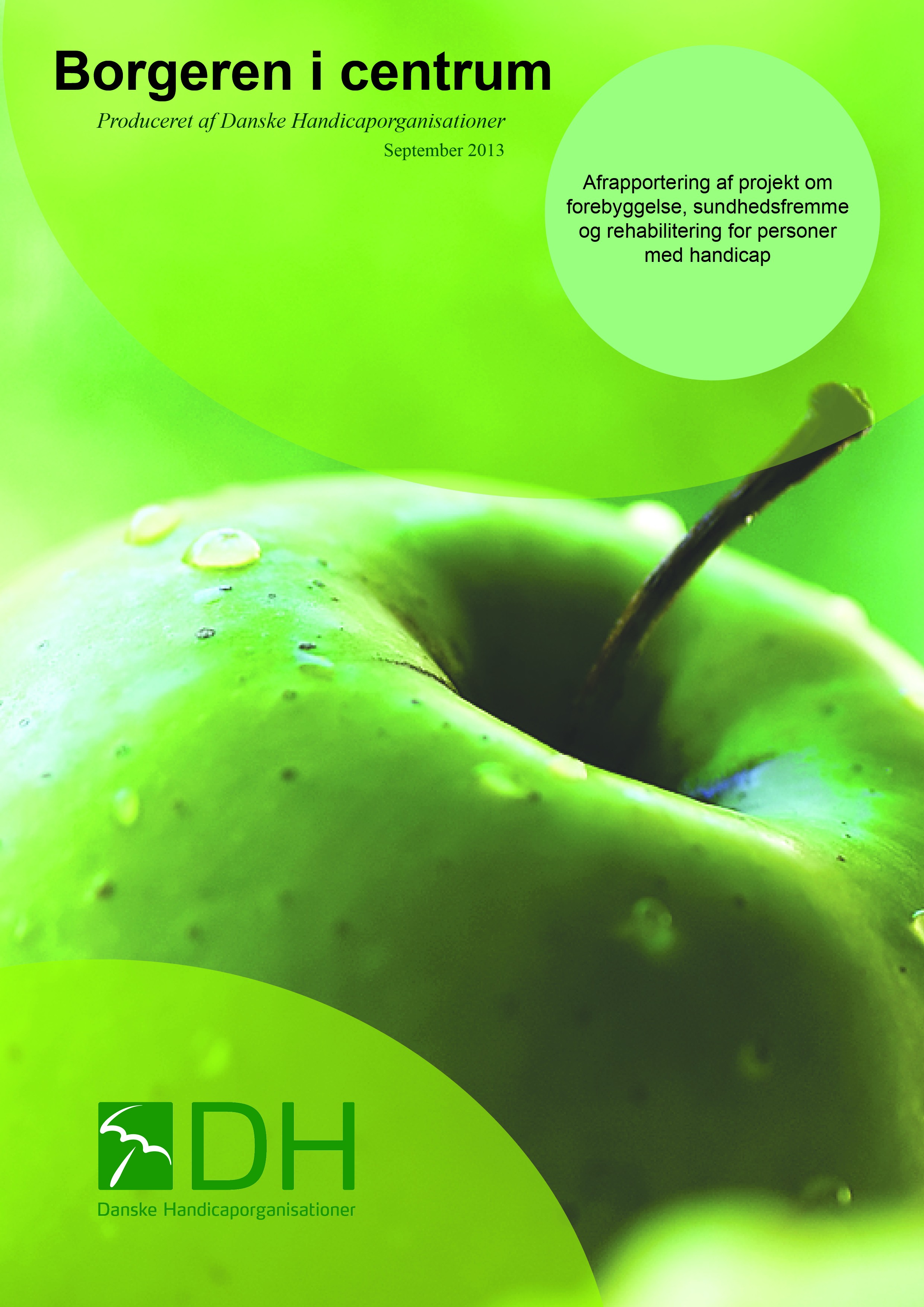 Borgeren i centrumAfrapportering af projekt om forebyggelse, sundhedsfremme og rehabilitering for personer med handicap September 2013 Projektet er lavet af Jeppe Sørensen og Marie Stenbæk, Danske HandicaporganisationerIndholdsfortegnelse1.	Indledning	61.1.	Formål og fremgangsmåde	61.2.	Baggrund og begreber	62.	Handicapperspektiv i forebyggelsesindsatsen – hvad siger litteraturen?	112.1.	Indledning og metode	112.2.	Kortlægninger og analyser af den kommunale forebyggelse og sundhedsfremme	132.3.	Resultater fra litteratursøgning af kommunale indsatser og projekter	162.4.	Vejlednings- og inspirationsmateriale	172.5.	Opsummering	213.	Kommunernes perspektiv: Handicap og forebyggelse/sundhedsfremme	233.1.	Indledning og metode	233.2.	Inddragelse og tilgængelighed	243.4.	Barrierer for handicapperspektiv i indsatserne	343.5.	Mulige løsninger og civilsamfundets rolle	373.6.	Forebyggelse og sundhedsfremme i relation til den kommunale rehabilitering	423.7.	Opsummering	444.	Borgernes perspektiv på forebyggelse og sundhedsfremme	464.1.	Indledning og metode	464.2.	Inddragelse i og tilgængelighed til forebyggelse og sundhedsfremme	484.3.	Barrierer for lige adgang til forebyggelse og sundhedsfremme	514.4.	Mulige løsninger og gode forslag	564.5.	Inddragelse af forebyggelse og sundhedsfremme i rehabilitering for personer med handicap	604.6.	Opsummering	615.	Diskussion, forbehold og fortolkning af resultater	636.	Sammenfatning og anbefalinger	656.1.	Indledning	656.2.	Handicapperspektiv i forebyggelsesindsatsen – hvad siger litteraturen?	666.3.	Kommunernes perspektiv: Handicap og forebyggelse/sundhedsfremme	676.4.	Borgernes perspektiv på forebyggelse og sundhedsfremme	686.5.	Anbefalinger	697.	Litteraturliste	738.	Bilag	818.1.	Bilag 1. Beskrivelse af lokaliserede projekter og initiativer	818.2.	Bilag 2: Spørgeguide til interview med kommunale planlæggere	1168.3.	Bilag 3: Interviewguide til fokusgruppeinterview med borgere	119ForordBaggrunden for nærværende projekt har været en række tilbagemeldinger gennem de sidste par år fra DH’s lokalafdelinger og medlemsorganisationer om utilgængelige – eller manglende – forebyggelsestilbud. For at undersøge og sætte fokus på problemstillingen, har vi gennemgået litteraturen, interviewet planlæggere på forebyggelsesområdet i en række kommuner samt lavet syv fokusgruppeinterviews med personer med handicap. Resultaterne er samlet i denne rapport og viser klart behov for et øget handicapperspektiv i forebyggelses- og sundhedsfremmearbejdet. Personer med handicap er flere steder, og på flere områder, afskåret fra at bruge de relevante og nødvendige tilbud på lige fod med andre. Det giver ulighed i adgangen til sundhed og bringer Danmark på kant med Handicapkonventionens artikel 25, der understreger, at alle har ret til den højest opnåelige sundhedstilstand uden diskrimination pga. handicap. Den ulige adgang er yderligere et problem, fordi flere udenlandske og danske undersøgelser viser, at personer med handicap i gennemsnit oplever dårligere sundhed end resten af befolkningen. Så projektet viser med andre ord, at de borgere, der har størst behov, paradoksalt nok ofte har dårligst adgang til de nødvendige forebyggelses- og sundhedsfremmetilbud. Projektet viser dog samtidig, at der faktisk findes både viden og erfaringer at bygge på i arbejdet med at øge ligheden i adgang til sundhed. I dag er den nødvendige viden og erfaring imidlertid spredt og sporadisk, hvilket er med til at gøre det svært at gøre det rigtige. For at alle borgere, herunder personer med handicap, kan få adgang til de tilbud, de har behov for, er der både brug for central forankring/formidling af den eksisterende viden og for udvikling af ny viden og redskaber med fokus på inklusion og lige adgang for alle. Og overalt er der behov for handling for at få viden i spil og barriererne nedbragt.  Hidtil er der kun skrevet meget lidt om handicap og forebyggelse/sundhedsfremme, og inden for rammerne af dette projekt har det kun været muligt ”at ridse i lakken”. Projektets vel nok klareste resultat er således, at der alle steder synes at være behov for mere viden om samt fokus på handicap og sundhed, herunder forebyggelse og sundhedsfremme – og særligt i forhold til borgere med behov for mere intensiv støtte og/eller mere komplekse handicapbetingede problemstillinger.Vi håber derfor, at alle relevante aktører – både forskere, praktikere, beslutningstagere, organisationer m.m. – nu vil tage bolden op og i fællesskab arbejde for at skabe mere lige adgang for alle. Handicaporganisationerne bidrager meget gerne til arbejdet med at få identificeret de ulighedsskabende barrierer og fundet de gode løsninger. Invitationen er hermed sendt.   Sluttelig skal rettes en stor tak til Helsefonden for støtte til projektet og til både de ansatte i forskellige kommuner samt de mange borgere, der har deltaget i interviewene. Stig LangvadFormandDanske HandicaporganisationerIndledningFormål og fremgangsmådeProjekt ”Borgeren i centrum: Forebyggelse, sundhedsfremme og rehabilitering for mennesker med handicap” har til formål at undersøge om og eventuelt hvordan kommunerne indtænker personer med handicap i den forebyggende og sundhedsfremmende indsats, samt hvordan personer med handicap selv oplever de eksisterende tilbud. Herudover fokuserer projektet også på, hvordan den forebyggende og sundhedsfremmende indsats hænger sammen med eventuelle rehabiliteringsindsatser.   Projektets formål opfyldes gennem tre forskellige metoder: En litteratursøgning over eksisterende erfaringer, vejledninger m.m., telefoninterview med 20 kommunale planlæggere samt Syv fokusgruppeinterviews med personer med handicap. Rapporten starter med baggrundsviden om, hvorfor der er behov for et handicapperspektiv i forebyggelses- og sundhedsfremmearbejdet, hvorefter resultaterne af litteratursøgningen bliver gennemgået i kapitel 2. Herefter følger kapitel 3 om, hvordan kommunale planlæggere på forebyggelsesområdet oplever behovene blandt personer med handicap, og hvilken rolle tilgængelighed (bredt forstået) spiller ift. forebyggelses-, sundhedsfremme- og rehabiliteringsindsatserne. Kapitel 4 fokuserer på, hvordan borgerne oplever tilbuddene, og herunder, om de imødekommer behovene. Rapporten afsluttes med en diskussion af resultaterne og metodiske forbehold i kapitel 5 og en sammenfatning samt anbefalinger i kapitel 6.Baggrund og begreber Handicap, sundhed og sygdomIfølge den internationale handicapkonvention omfatter personer med handicap alle, der har en ”langvarig fysisk, psykisk, intellektuel eller sensorisk funktionsnedsættelse, som i samspil med forskellige barrierer kan hindre dem i fuldt og effektivt at deltage i samfundslivet på lige fod med andre.” Funktionsnedsættelsen er det, der ”objektivt” kan konstateres hos en person, f.eks. udviklingshæmning, nedsat syn eller en rygmarvsskade. Et handicap opstår derimod i mødet med de forskellige barrierer, der i kombination med funktionsnedsættelsen kan forhindre personen i at deltage på lige fod med andre. Handicap beskriver dermed relationen mellem et menneske med funktionsnedsættelse og dets omgivelser i bestemte situationer, hvorfor handicapbegrebet er både ”relationelt” og ”situationelt”.Undersøgelsen vedrører alle former for medfødt eller erhvervet handicap – dvs. både fysisk, psykisk, intellektuel eller sensorisk funktionsnedsættelse, fx rygmarvsskade, sklerose, udviklingshæmning, psykisk sygdom, blindhed eller døvhed. Når rapporten omtaler begrebet ”tilgængelighed”, tænkes det derfor bredt og omhandler ikke kun fysisk tilgængelighed til bygninger, men også, om fx personer med psykisk sygdom eller udviklingshæmning kan gøre brug af tilbuddene, og om blinde og svagtseende har adgang til information.Sundhed defineres af WHO som en tilstand af fuldstændig fysisk, psykisk og socialt velvære, og ikke kun fravær af sygdom. Det er derfor en vigtig pointe, at en person med handicap sagtens kan være sund (fuldstændig velvære), og at en syg person ikke nødvendigvis har et handicap. I nogle tilfælde kan en sygdom imidlertid godt medføre et handicap – og i nogle tilfælde kan et handicap medføre usundhed. Denne del er bl.a. vigtig i forhold til kroniske sygdomme, der også kan medføre et handicap, såfremt de medfører en funktionsnedsættelse, der pga. af barrierer forhindrer personen i at deltage i samfundslivet på lige fod med andre.  Det er samtidig en vigtig del af handicapbegrebet, at handicap per definition omfatter en langvarig funktionsnedsættelse. For mange mennesker er handicap altså et permanent vilkår mere end en forbigående sygdom. Rapporten fokuserer primært på de kommunale forebyggelses- og sundhedsfremmetilbud. Det skyldes, at sundhedsloven placerer ansvaret for den borgerrettede og dele af den patientrettede sundhedsfremmende og forebyggende indsats i kommunerne. Den borgerrettede indsats har til formål at forebygge sygdom, hvor den patientrettede forebyggelse har til formål at forebygge yderligere udvikling af sygdom, herunder at begrænse eller udskyde komplikationer. En del personer med handicap vil være i krydsfeltet mellem den borger- og patientrettede forebyggelse, fx hvis de har kontakt til en specialafdeling på et sygehus ift. deres specifikke funktionsnedsættelse, hvor patientrettet forebyggelse ofte vil indgå. Alle er imidlertid også borgere i deres kommune, der i Sundhedslovens § 119 er forpligtet til ”at skabe rammer for sund levevis” og at etablere forebyggende og sundhedsfremmende tilbud til borgerne. I litteraturen skelnes der ofte mellem forebyggelse og sundhedsfremme, hvor førstnævnte defineres som sundhedsrelaterede aktiviteter ”…der søger at forhindre opståen og udvikling afsygdomme, psykosociale problemer, eller ulykker og dermed fremmer folkesundheden.” Sundhedsfremme defineres derimod som ”sundhedsrelateret aktivitet, der søger at fremme den enkeltes sundhed og folkesundheden ved at skabe rammer og muligheder for at mobilisere patienters og andre borgeres ressourcer og handlekompetence”.  Fokusgruppeinterviewene viste, at borgerne ikke skelner mellem de to begreber, men primært er interesserede i, om de har adgang til de nødvendige tilbud. Med mindre det fremgår af teksten, skelnes der derfor ikke mellem de to begreber i rapporten.  Handicapkonventionen: Retten til sundhed – og forebyggelseGennem historien er personer med handicap blevet diskrimineret på forskellige måder og har derfor ikke nydt gavn af de universelle menneskerettigheder på lige fod med andre. Derfor vedtog FN i 2006 Handicapkonventionen, der har til formål ”at fremme, beskytte og sikre muligheden for, at alle personer med handicap fuldt ud kan nyde alle menneskerettigheder og grundlæggende frihedsrettigheder på lige fod med andre, samt at fremme respekten for deres naturlige værdighed.” Handicapkonventionen omhandler også sundhedsområdet, hvor den bl.a. understreger, at ”personer med handicap har ret til at nyde den højest opnåelige sundhedstilstand uden diskrimination på grund af handicap”. Derfor forpligter den medlemsstaterne, herunder Danmark, til bl.a. at sikre personer med handicap adgang til sundhedsydelser af samme kvalitet, enten gratis eller til overkommelig pris, som gives til andre – herunder generelle folkesundhedstilbud. Den forpligter også Danmark til at ”give de sundhedsydelser, som personer med handicap specifikt har brug for på grund af deres handicap, herunder tidlig udredning og indgriben, hvor det er hensigtsmæssigt, samt tilbud med sigte på at minimere og forebygge yderligere handicap.” For at personer med handicap kan nyde den højest opnåelige sundhedstilstand på lige fod med andre, skal Danmark altså både sikre adgang til de generelle sundhedstilbud og tilbyde de ydelser, som folk specifikt har brug for pga. deres handicap. Konventionen beskriver, hvordan målene skal opnås gennem ”universelt designede” tilbud, der giver lige adgang for alle – uanset, om du har et handicap eller ej. Herudover er sundhedsvæsenet også forpligtet til gennem såkaldt ”rimelig tilpasning” eller specifikke tilbud at sikre den lige adgang. Konventionen understreger også, at personer med handicap har ret til habilitering og rehabilitering, som skal sikre, at personer med handicap kan opnå og opretholde den størst mulige uafhængighed, fuld fysisk, psykisk, social og erhvervsmæssig formåen, samt fuld inkludering og deltagelse i alle livets forhold, herunder også inden for sundhed.Der er stigende dokumentation for, at personer med handicap oplever markant ulighed i sundhed og adgang til sundhedsvæsenet i Danmark, men hidtil har der kun været meget begrænset fokus specifikt på forebyggelse og sundhedsfremme. I både Norge og Sverigeer der foretaget levekårsundersøgelser, der dokumenterer, at mennesker med funktionsnedsættelse har væsentlig ringere sundhedsstatus, lavere socioøkonomisk status samt oplever en større sygelighed sammenlignet med den øvrige befolkning., En del af forskellene skyldes, at personer med handicap i nogle tilfælde er mere sårbare over for specifikke sundhedsproblemer på grund af deres funktionsnedsættelser og funktionelle begrænsninger, hvilket understreger behovet for forebyggende tiltag. Flere af de internationale undersøgelser viser imidlertid, at ulighederne ikke kan forklares ud fra funktionsnedsættelserne alene, men i høj grad skal findes i forskellige barrierer. Ifølge den omtalte svenske undersøgelse oplever personer med handicap således op til 10 gange dårligere helbred end resten af befolkningen. En stor nordisk undersøgelse viser desuden, at personer med en psykisk sygdom kan forventes at leve 15-20 år kortere end personer uden psykisk sygdom. Halvdelen af overdødeligheden kan tilskrives flere og mere alvorlige fysiske sygdomme, herunder særligt hjerte-karsygdomme og diabetes. Problemet forstærkes bl.a. af, at visse psykofarmaka øger appetitten og dermed også risikoen for overvægt og tilhørende sygdomme. I en stor statusrapport fra 2011 konkluderer WHO ligeledes, at personer med handicap har en dårligere sundhedstilstand end resten af befolkningen, bl.a. på grund af barrierer i adgangen til både sundheds- og forebyggelsesydelser og til relevant viden og information. Resultaterne vidner om, at personer med handicap har et betydeligt behov for inkluderende og tilgængelige forebyggelses- og sundhedsfremmeinitiativer, der også tager højde for borgernes specifikke behov. Forebyggelse og sundhedsfremme kan både forbedre sundheden og livskvaliteten for den enkelte samt medvirke til at forebygge behovet for mere omfattende støtte og bistand fra det offentlige. Og problemerne vil kun blive større fremover, hvis der ikke sættes ind. Antallet af personer med handicap er stigende, blandt andet pga. en aldrende befolkning med tilhørende højere risiko for funktionsnedsættelse samt en stigning i kroniske sygdomme som diabetes, hjerte-karsygdomme, kræft og psykiske lidelser.Samlet set stiller det krav til samfundet og sundhedsvæsenet, der ifølge den danske sundhedslov skal tilbyde let og lige adgang til relevante indsatser for alle borgere. Spørgsmålet er derfor, i hvilket omfang personer med handicap har let og lige adgang til de forebyggelses- og sundhedsfremmeinitiativer, de har brug for? Dette spørgsmål er udgangspunkt for indeværende rapport og besvarelsen indledes med en gennemgang af resultaterne fra en litteratursøgning om forebyggelses- og sundhedsfremmetiltag med fokus på personer med handicap. Handicapperspektiv i forebyggelsesindsatsen – hvad siger litteraturen?Indledning og metodeFor at undersøge i hvilken grad og hvordan personer med handicap er indtænkt i forebyggelses- og sundhedsfremmeindsatsen, er der foretaget en litteratursøgning om kommunale forebyggelses- og sundhedsfremmeprojekter. Kortlægningen har fokuseret på perioden fra 2007, hvor kommunerne ifm. kommunalreformen fik hovedansvar for forebyggelsesområdet. Litteratursøgningen har både inddraget afsluttede og igangværende initiativer og skal bidrage til at svare på følgende spørgsmål:I hvilken grad er personer med handicap indtænkt i kommuners forebyggelses- og sundhedsfremmeprojekter og hvordan? Hvordan indgår personer med handicap i henholdsvis kortlægninger og analyser på sundhedsområdet samt i de vejlednings- og inspirationsmaterialer m.m., som kommunerne kan bruge til at prioritere og planlægge indsatserne?Litteratursøgningen efter projekter og initiativer er primært foregået via internettet. De traditionelle databaser som PubMed viste sig at være mindre brugbare, da en stor del af litteraturen om de eksisterende projekter og initiativer ikke er dokumenteret i artikler. I stedet blev Google anvendt til de indledende søgninger, hvor der blandt andet er søgt på ordene ”sundhedsfremme”, ”forebyggelse”, ”handicap”, ”funktionsnedsættelse”, ”kommune” i forskellige kombinationer. Herudover blev der også søgt på en række specifikke funktionsnedsættelser, bl.a. udviklingshæmning, rygmarvsskade, ADHD, autisme, sclerose, parkinson og sindslidelse. Herudover er der søgt på sundhedsprojekter på udvalgte kommunale hjemmesider samt gjort brug af ”sneboldsmetoden” med brug af henvisninger og referencer fra relevante rapporter og projekter. Søgning efter mere overordnede analyser og kortlægninger samt vejledninger og inspirationsmateriale, er desuden foregået via søgning på relevante aktørers hjemmesider, herunder bl.a. Ministeriet for Forebyggelse og Sundhed, Kommunernes Landsforening, Sund By Netværket, Sundhedsstyrelsen, Fødevarestyrelsen og Statens Institut for Folkesundhed.Fokus i de kommunale projekter har særligt været på den borgerrettede forebyggelse, men da der ikke altid skelnes tydeligt mellem de to typer af forebyggelse, er der også inddraget enkelte patientrettede projekter. Der tages forbehold for, at de projekter og initiativer, som er identificeret i litteratursøgningen, af forskellige årsager ikke er udtømmende. Resultatet af litteratursøgningen giver derfor kun en indikation af fokus og prioritering i indsatserne og ikke et fuldstændigt overblik. Manglende inddragelse kan fx skyldes, at indsatserne ikke er tilstrækkeligt beskrevet og evalueret, eller at de ikke er tilgængelige på nettet. Søgningen har fokuseret på projekter mere end på permanente tilbud og indsatser, der ofte ikke er dokumenteret og evalueret i rapporter og derfor ikke inddraget i litteratursøgningen. Kapitlet indeholder først en gennemgang af handicapperspektivet i de kortlægninger og overordnede analyser, der er identificeret i litteratursøgningen. Derefter analyseres de kommunale projekter og initiativer med eksplicit fokus på handicap efterfulgt af de lokaliserede vejlednings- og inspirationsmaterialer med relevans for de kommunale forebyggelses- og sundhedsfremmeindsatser. Herefter følger en diskussion af resultaterne samt anbefalinger til, hvordan det på baggrund af litteraturgennemgangen kan sikres, at personer med handicap får adgang til de forebyggende og sundhedsfremmende initiativer, som de har behov for. I bilag 1 findes en liste med korte beskrivelser af de identificerede projekter og initiativer, som forhåbentlig kan give inspiration til udvikling af eksisterende og nye initiativer. Kortlægninger og analyser af den kommunale forebyggelse og sundhedsfremme Ved kommunalreformen fik kommunerne hovedansvaret for forebyggelses- og sundhedsfremmeområdet. Det har medført et øget fokus på området, herunder på organiseringen af, prioriteringen i og vidensgrundlaget for de kommunale indsatser. På den baggrund er der siden 2007 lavet en række kortlægninger, undersøgelser o.lign. af indsatserne, som giver et billede af, om, og evt. hvordan, personer med handicap og de deraf følgende behov er indtænkt.Kommunernes Landsforening lavede i forbindelse med Forebyggelseskommissionen en opgørelse over kommunale forebyggelses- og sundhedsfremmeinitiativer i perioden fra juni til oktober 2008. Ud af de i alt 2332 rapporterede initiativer var de 271 initiativer rettet primært mod borgere med sygdom, handicap m.m. (12 %). Heraf var det dog kun 35 (1,5 %) initiativer, der henvendte sig direkte til borgere med handicap/funktionsnedsættelse, 16 (0,7 %) mod borgere med en psykisk sygdom samt 11 (0,5 %) mod personer med bevægeapparatsygdom.  Det giver i alt 62 initiativer, hvilket svarer til 2,7 % af initiativerne. Blandt de 35 initiativer rettet mod borgere med sygdom, handicap m.m. indgik også aldersrelateret funktionsnedsættelse, herunder for eksempel projekt ”Kostpiloter i ældreplejen” samt projekt ”Følge hjem team”. Det reelle tal for initiativer rettet mod personer med handicap i denne opgørelse er derfor maximalt 60 initiativer og kan også være lavere, da ikke alle initiativernes målgrupper er nærmere undersøgt. Beskrivelse og evaluering af de enkelte initiativer i kortlægningen er i mange tilfælde ikke tilgængelige, hvilket gør det svært at gennemskue det konkrete fokus, herunder fx hvorvidt, der er taget hensyn til tilgængelighed for personer med handicap i de generelle tilbud. Det samme gør sig gældende for de initiativer, der er angivet til at omfatte alle borgere. Da kun få har angivet om, samt eventuelt hvordan det sikres, at initiativerne er tilgængelige, er det uklart, hvor mange af tilbuddene, der reelt er tilgængelige. Forebyggelseskommissionen skulle med deres rapport fra 2009 skabe et grundlag for en national handlingsplan for forebyggelse ved en analyse af effekterne af og omkostninger ved en række forebyggelsestiltag. Handicapperspektivet er dog yderst begrænset i den afsluttende rapport, idet handicap kun nævnes i forbindelse med tandpleje og besøg af sundhedsplejersker samt i forbindelse med idrætsforeninger med fokus på særlige grupper.En regional kortlægning i Region Syddanmark fra 2011 over borgerrettede sundheds- og forebyggelsesindsatser målrettet personer med sindslidelse viste, at 16 ud af 20 af kommunerne havde iværksat indsatser. Dog var det kun 5 ud af 20 kommuner, der vurderede, at kommunens almene tilbud til personer med kronisk sygdom var tilgængelige for personer med psykisk sårbarhed eller sygdom. 6 ud af 20 kommuner tilbød initiativer til personer med kronisk sygdom, som samtidig var målrettet personer med sindslidelse og kun 7 ud 20 havde tilpasset de almene tilbud til denne målgruppe.KRAM-undersøgelsen er en af de største undersøgelser af danskernes sundhed til dato. Der blev i forbindelse med projektet igangsat mange forskellige aktiviteter i kommunerne målrettet forskellige grupper af borgere. Det angives i rapporten, at der flere steder også var aktiviteter i institutioner for personer med handicap og sindslidelse. Ifølge KRAM-projektets database over lokale aktiviteter og initiativer i de enkelte KRAM-kommuner, var det dog kun 6 ud af de i alt 667 initiativer, der havde personer med handicap som specifik målgruppe. Opgørelsen over de mange lokale initiativer viser, at KRAM-projektet kun i begrænset omfang har haft fokus på personer med handicap.  Mindre end 1 % af tiltagene var målrettet personer med handicap og rapporten nævner hverken handicap eller funktionsnedsættelse. Rapporten kommer dog ind på sygelighed, som omfatter langvarig eller kronisk sygdom, langvarig eftervirkning af en skade eller anden langvarig lidelse. En kortlægning foretaget af Sundhedsstyrelsen i 2008 viste, at kommunerne på daværende tidspunkt havde iværksat mange forebyggende og sundhedsfremmende aktiviteter, særligt med fokus på KRAM-faktorerne og på borgere med overvægt eller kroniske lidelser. Inden for kronisk sygdom havde 62 kommuner (68 %) en særlig indsats over for KOL, 48 kommuner (53 %) over for diabetes, 32 kommuner (35 %) over for hjerte-karsygdomme, 19 kommuner (21 %) over for muskel- og skeletsygdomme, 14 kommuner (15 %) over for psykiske lidelser, 7 kommuner (8 %) over for kræft og 1 kommune (1 %) over for astma og allergi. Kommunerne fandt det generelt udfordrende at nå målgrupper, som er svære at motivere til en sundere livsstil, herunder socialt udsatte grupper. Kommunerne var dog også enige i vigtigheden af at nå disse grupper, hvorfor der på daværende tidspunkt blev iværksat forskellige initiativer.Ifølge undersøgelsen fra Kommunernes Landsforening fra 2008 udgjorde de patientrettede indsatser ca. 10 % af alle kommunale forebyggelsesindsatser. Herunder udgjorde gruppen af borgere med sygdom, handicap m.m. ikke så overraskende den største målgruppe (72 %).  Ifølge en kortlægning af kommunale, patientrettede forebyggelsestilbud i samtlige danske kommuner fra 2011 ses en fremgang i antallet af patientrettede forebyggelsestilbud fra 2010 til 2011. Desuden fremgår det, at langt størstedelen af de patientrettede tilbud er finansieret af kommunen. Formålet med de patientrettede projekter er primært at mindske risikoen for følgesygdomme og genindlæggelser, at deltagerne lærer at håndtere deres sygdom bedst muligt samt at sikre et sammenhængende forløb i behandling og/eller rehabilitering.En kortlægning af patientrettet forebyggelse i samtlige danske kommuner fra 2011 omfattede tilbud inden for diabetes, hjerte-karsygdom, kroniske lungesygdomme, osteoporose, leddegigt, psykiske sygdomme, kræft, muskel- og skeletlidelser samt lettere psykiske lidelser. I forhold til patientrettet forebyggelse til diagnoserne type 2 diabetes, hjerte-karsygdom og KOL viste undersøgelsen, at:96 kommuner tilbød forebyggelse til mindst én af diagnoserne (12 mere end i 2010).60 kommuner tilbød forebyggelse til alle tre diagnoser (svarende til 61,2 % mod 43,9 % i 2010).94 kommuner havde tilbud til borgere med KOL.83 kommuner havde tilbud til borgere med diabetes.66 kommuner havde tilbud til borgere med hjerte-karsygdom.I forhold til patientrettet forebyggelse til diagnoserne kræft, muskel- og skeletlidelser, eller lettere psykiske lidelser, viste kortlægningen, at:52 kommuner havde tilbud til mindst én af diagnoserne. De fleste havde dog kun tilbud til én diagnose, hvoraf tilbud til kræft samt muskel- og skeletlidelser var de mest hyppige.2 kommuner havde tilbud til alle tre diagnosegrupper.Mange af kommunerne oplyste, at borgere med lettere psykiske lidelser, samt muskel- og skeletlidelser, også benyttede tilbud til borgere med type 2 diabetes, hjerte-karsygdom og KOL. Det var dog kun målrettede tilbud, der blev medregnet i undersøgelsen.Senest ved udgangen af 2012 skulle kommuner og regioner have implementeret forløbsprogrammer for KOL, diabetes, muskel-skelet-lidelser og hjertekarsygdom. I en spørgeskemaundersøgelse blandt kommunerne i Region Syddanmark fra 2011 angav 16 ud af 20 kommuner, at de havde iværksat borgerrettede sundheds- og forebyggelsesindsatser målrettet personer med sindslidelse. Dog angav kun 5 ud af de 20 kommuner, at kommunens almene tilbud til personer med kronisk sygdom var tilgængelige for personer med psykisk sårbarhed eller sygdom. 15 ud af 20 kommuner angav desuden, at der i kommunens almene borgerrettede sundheds- og forebyggelsesindsatser var taget initiativer til tilpasning til personer med psykisk sårbarhed og sygdom. Opgørelsen er dog ikke helt entydig, da de fleste kommuner henviste til de særligt tilpassede og målrettede indsatser til målgruppen.Resultater fra litteratursøgning af kommunale indsatser og projekterGennemgangen af overordnede kortlægninger og analyser af de kommunale forebyggelses- og sundhedsfremmeinitiativer viser, at der tilsyneladende har været begrænset eksplicit handicapfokus i kommunernes indsatser siden kommunalreformen. Det er imidlertid muligt, at de overordnede kortlægninger har overset eventuelt lokale tilbud, der enten eksplicit har indtænkt og beskrevet tilgængelighed for personer med handicap i indsatserne eller haft særligt fokus på personer med handicap og de deraf følgende specifikke behov for forebyggelse og sundhedsfremme. Derfor – og for at indsamle de spredte erfaringer til inspiration for andre kommuner – har litteratursøgningen også fokuseret på enkeltstående kommunale projekter.  Søgningen på sundhedsfremmende og forebyggende projekter med fokus på handicap gav i alt 26 borgerrettede kommunale projekter siden 2007. Projekterne er kort beskrevet i bilag 1. Projekterne er fordelt på 24 kommuner, således at én kommune har haft 4 projekter, 8 kommuner har haft 2 projekter, 15 kommuner har haft 1 projekt, mens litteratursøgningen ikke har identificeret projekter i de resterende 74 kommuner. Litteratursøgningen bekræfter billedet fra de overordnede kortlægninger og viser, at der kun er et begrænset antal kommuner, der siden kommunalreformen har lavet forebyggende eller sundhedsfremmende projekter med eksplicit inddragelse af handicapperspektivet og/eller særligt målrettet personer med handicap. En optælling af målgrupperne i de identificerede projekter viser, at de fleste har fokus på personer med udviklingshæmning eller en psykisk lidelse. Derudover har der været en del projekter med fokus på personer med funktionsnedsættelse eller handicap generelt. Dette kan dog også omhandle projekter, hvor målgruppen ikke har været yderligere specificeret. Figur 1: Fordelingen af projekter på forskellige målgrupper.*Da nogle af projekterne inddrager flere målgrupper, bliver det samlede antal herunder større end 26. **Nedsat funktionsevne/handicap omhandler projekter med bred eller mindre defineret målgruppe.Med undtagelse af ét enkelt projekt, er alle de identificerede initiativer målrettet specifikke funktionsnedsættelser og ikke personer med handicap mere generelt (se ovenstående figur 1). Det kan skyldes flere årsager, herunder, at projekterne har haft til formål at imødekomme de specifikke behov, som de enkelte funktionsnedsættelser medfører. Det kan imidlertid også skyldes manglende fokus på og viden om, hvordan personer med handicap kan inddrages i generelle projekterDet begrænsede antal identificerede projekter, og det manglende generelle fokus, kan også være udtryk for, at specifikke målgrupper (herunder handicap) ikke nævnes eksplicit i projektbeskrivelserne for projekter henvendt til alle borgere. I analysen ”Handicap og foreningsliv” fra 2009 angiver nogle foreninger for eksempel, at man for at behandle alle ens, bevidst ikke har fokus på særlige målgrupper. Det kan dog også skyldes, at sundhedsfremme og forebyggelse ikke altid forekommer i form af projekter og afgrænsede initiativer, men indtænkes i strukturelle indsatser og politikker og derfor ikke er inddraget i litteratursøgningen. Vejlednings- og inspirationsmaterialeGennemgangen af overordnede kortlægninger over kommunal forebyggelse og sundhedsfremme, samt de identificerede kommunale projekter, viser, at der kun er begrænset eksplicit fokus på handicap. Litteratursøgningen og gennemgangen siger imidlertid ikke noget om, hvorfor de handicaprelaterede behov tilsyneladende fylder så lidt i de kommunale indsatser. Derfor er det også relevant at se på handicapperspektivet i de vejledninger, retningslinjer etc., som kommunerne enten skal eller kan finde inspiration i, når de planlægger og udfører forebyggelses- og sundhedsfremmeindsatser. 11 vejlednings- og inspirationsmaterialer er derfor blevet gennemgået, hvoraf de ni er udarbejdet af Sundhedsstyrelsen, et af Kommunernes Landforening og et af Sund By Netværket.Sundhedsstyrelsen udgav i forbindelse med kommunalreformen i 2007 en vejledning til Sundhedslovens § 119, stk 1 og 2, der klart understreger, at indsatserne skal omfatte alle borgere, herunder personer med handicap: ”Kommunernes forebyggelses- og sundhedsfremmeopgaver omfatter både en borgerrettet indsats, der skal forebygge sygdom og ulykker, og en patientrettet indsats, der skal forebygge, at en sygdom udvikler sig yderligere og begrænse eller udskyde komplikationer. I forbindelse med borgerrettet forebyggelse og sundhedsfremme er det vigtigt at være opmærksom på, at den omfatter alle borgere – herunder også fx handicappede, psykisk syge og andre grupper med særlige behov.”Gennemgangen af de supplerende materialer, der skal hjælpe kommunerne til at udmønte denne forpligtelse, viser imidlertid, at handicapperspektivet ofte er fraværende eller utilstrækkeligt til at sikre den nødvendige tilgængelighed for alle. Tre af de fundne publikationer har således ikke fokus på handicap eller funktionsnedsættelse. Det drejer sig om publikationerne ”Evidensbaseret forebyggelse i kommunerne – dokumentation af effekt og omkostningseffektivitet”, ”Guide til planlægning af kommunale forebyggelsesindsatser” samt ”12 skridt til fremme af sund kost og fysisk aktivitet – den gode kommunale model”. En fjerde, ”Borgerrettet forebyggelse i kommunen – rådgivning fra Sundhedsstyrelsen”, nævner psykisk lidelse i forbindelse med personer uden for arbejdsmarkedet.En publikation fra Kommunernes Landsforening med forslag til prioritering af de kommunale forebyggende og sundhedsfremmende indsatser, nævner handicap ifm. mad- og måltidspolitik i institutioner for fysisk eller psykisk handicappede, bevægelsespolitik målrettet handicap – samt andre døgninstitutioner –samt kompetenceudvikling af personale på institutioner for personer med handicap.Ifølge en kortlægning af kommunernes forebyggelses- og sundhedsfremmeindsatser foretaget i 2008 angav kommunerne et behov for rådgivning ift. det tværsektorielle arbejde og ifm. kvalitetssikring af tiltagene. De aktører, der primært søges rådgivning og vejledning hos, er Sundhedsstyrelsen, Kommunernes Landsforening, faglige netværk og forskningsinstitutioner samt den regionale forvaltning/forebyggelsesenhed. 71 % af kommunerne udtrykte i den forbindelse særlig behov for rådgivning om indsatser over for udsatte grupper, mens 41 % angav at have brug for yderligere viden om tiltag rettet mod borgere med kronisk sygdom. Udfordringen handlede bl.a. om at identificere relevante tilbud og metoder. Sundhedsstyrelsen imødekom ønsket i form af vejledningen ”Sundhed på tværs” fra 2010. Publikationen havde netop til formål at give inspiration og viden om, hvordan sundhedsfremme og forebyggelse kan tænkes på tværs af kommunens øvrige forvaltningsområder, samt hvordan kommunen derved bedst udnytter potentialer inden for forskellige forvaltningsområder til at forbedre borgernes sundhedstilstand. Fokus er dermed på, hvordan kommunen bedst muligt kan skabe sunde rammer på tværs af forvaltningsområderne, og der gives desuden inspiration til områder, hvor sundhedsfremmende indsatser kan bidrage til at løfte kerneopgaver inden for andre forvaltningsområder. Yderligere to af publikationerne har fokus på sundhedsfremme og forebyggelse på tværs af forvaltninger.Kommunerne efterspørger og benytter vejledninger og rådgivningsmateriale i forbindelse med planlægning af forebyggende og sundhedsfremende initiativer, og i et lighedsperspektiv er det derfor vigtigt, at materialerne reflekterer borgernes behov, herunder personer med handicap. Kommunerne har også efterspurgt nationale standarder og strategier for forebyggelsesarbejdet, samt at der fra centralt hold iværksættes projekter, som de resterende kommuner kan lære af. Dette imødekommes blandt andet i form af de forebyggelsespakker, der siden er udarbejdet eller er under udarbejdelse. Forebyggelsespakkerne indeholder fire typer af indsatser: Rammer, tilbud, informationsindsatser og tidlig opsporing. Den enkelte kommune står selv for at prioritere igangsættelsen og implementeringen af de enkelte pakker, herunder ift. omfang og størrelse, hyppighed samt evt. differentiering af tilbud og aktiviteter. I introduktionen til forebyggelsespakkerne nævnes handicapforeninger som en af civilsamfundets aktører, der har mulighed for at nå ud til grupper, som kommunen kan have svært ved at komme i kontakt med. Det nævnes også, at differentiering af tilbud og aktiviteter i nogle tilfælde er nødvendigt for at tilgodese målgrupper med forskellige forudsætninger og behov. Herudover er handicap eller funktionsnedsættelse ikke nævnt specifikt.  Flere af forebyggelsespakkerne nævner handicap eller funktionsnedsættelse, men ofte er teksten i sig selv ikke tilstrækkeligt detaljeret eller handlingsanvisende til at kunne spille en egentlig retningsgivende rolle for kommunernes planlægning. De steder, hvor handicap eller funktionsnedsættelse er nævnt, kan det således spille en rolle ift. at minde om, at tilbuddene også skal inkludere og have fokus på personer med handicap, men ikke hvordan kommunerne konkret skal gøre det.I inspirationsmaterialet ”Sundhed på tværs” indgår ideer til, hvordan kommuner kan sætte fokus på personer med handicap i de kommunale tilbud, herunder at sikre, at sundhed indgår i kommunens handicappolitik. Formålet er bl.a., at borgere med handicap skal have samme adgang til ydelser som andre samt at sikre, at kommunens tilbud og faciliteter målrettes forskellige borgeres behov. Inspirationskataloget ”Sundhed i sociale tilbud – til voksne med særlige behov” omhandler inddragelse af sundhed i daglige aktiviteter for medarbejdere og borgere i kommunale sociale tilbud. Formålet med kataloget er inspiration til organisering og gennemførsel af sundhedsaktiviteter i bo- og aktivitetstilbud med inddragelse af borgerne. Metoder til inddragelse og motivation handler bl.a. om brug af den motiverende samtale, fokus på rollemodeller, inddragelse af borgerne i planlægningen af politikker, mad og aktiviteter, husmøder samt interview- og evalueringsundersøgelser.Et inspirationsmateriale udgivet af Sundhedsstyrelsen foreslår brug af følgende værktøjer i forbindelse med sundhedsindsatser for udsatte borgere:-	Ønskekortene – et redskab til dialog om sundhed. Er velegnede, når billeder er bedre end tekst.Sundhed i beskæftigelsesindsatsen – inspirationsmateriale. Sundhedsprofiler.Løsningsfokuseret sundhedssamtale – ”værktøjskasse” med samtalekort, vejledning og hjælpespørgsmål til løsningsfokuseret sundhedssamtale.Sundhed i sociale tilbud til voksne med særlige behov. Sundhedsstyrelsens vejledning om forebyggelse og sundhedsfremme understreger, at indsatserne skal omfatte alle borgere i Danmark, herunder personer med handicap. Gennemgangen af de eksisterende rammer, inspirationsmaterialer etc. viser imidlertid, at de ikke sikrer systematisk fokus på inddragelse af og tilgængelighed for personer med handicap i kommunale forebyggende og sundhedsfremmende indsatser. Handicapperspektivet nævnes således i nogle vejlednings- og inspirationsmaterialer, men er fraværende i andre. Hvilket materiale, der tages i anvendelse, kan dermed være afgørende for, hvorvidt handicapperspektivet inddrages eller ej. Det giver samlet set en risiko for, at de implementerede indsatser enten er utilgængelige eller ikke dækker de oplevede behov.OpsummeringGennemgangen af de overordnede kortlægninger og analyser af de kommunale forebyggelses- og sundhedsfremmeinitiativer viser, at der tilsyneladende har været begrænset eksplicit handicapfokus i kommunernes indsatser siden kommunalreformen. En opgørelse fra KL over kommunale forebyggelses- og sundhedsfremmeinitiativer i perioden fra juni til oktober 2008 fandt fx i alt 2332 initiativer, hvoraf omkring de 60 (svarende til 2,6 % af initiativerne) havde fokus på handicap/funktionsnedsættelser, herunder borgere med psykisk sygdom samt personer med bevægeapparatsygdom. Og ifølge det såkaldte KRAM-projekts database over lokale forebyggelses- og sundhedsfremmeaktiviteter havde blot 6 ud af de i alt 667 initiativer personer med handicap som specifik målgruppe. For at supplere de overordnede kortlægninger af de kommunale indsatser er der også lavet en internetsøgning efter lokale projekter, der enten eksplicit har indtænkt eller haft særligt fokus på personer med handicap. Søgningen gav i alt 26 borgerrettede kommunale projekter siden 2007 fordelt på 24 kommuner. Litteratursøgningen bekræfter dermed billedet fra de overordnede kortlægninger og viser, at der kun er et begrænset antal kommuner, der siden kommunalreformen har lavet forebyggende eller sundhedsfremmende projekter med eksplicit inddragelse af handicapperspektivet og/eller særligt målrettet personer med handicap. Viden og inspiration i de eksisterende vejledninger, retningslinjer, forebyggelsespakker m.m. på forebyggelsesområdet er svingende, hvilket gør det svært for de kommuner, der gerne vil gøre indsatserne mere tilgængelige for eller målrettede personer med handicap. Flere af de gennemgåede dokumenter nævner ikke handicap og de deraf følgende behov for forebyggelse og sundhedsfremme, og flere steder, hvor handicap er nævnt, er beskrivelserne så overordnede, at de ikke i sig selv er handlingsanvisende eller tilstrækkeligt konkrete. Sammenfattende indikerer litteraturgennemgangen et begrænset og usystematisk fokus på personer med handicap i de eksisterende kommunale indsatser og projekter samt i de vejledninger og inspirationsmaterialer, som kommunerne kan hente viden fra på området. Litteraturanalysen siger kun noget om den litteratur, vi har fundet om projekter, der specifikt inddrager personer med handicap. Det er imidlertid muligt, at mange af de eksisterende tilbud både er tilgængelige og relevante for alle – herunder personer med handicap – men uden at det er dokumenteret eller beskrevet. For at undersøge hvorvidt dette er tilfældet og for at få mere viden om, hvordan handicap indtænkes i indsatserne, har projektet også omfattet interview med 20 kommuner, som er fokus i næste kapitel. Kommunernes perspektiv: Handicap og forebyggelse/sundhedsfremmeIndledning og metodeFormålet med at interviewe kommunerne er at få et billede af om og evt. hvordan mennesker med handicap inddrages i den forebyggende og sundhedsfremmende indsats samt hvordan indsatserne evt. spiller sammen med den kommunale rehabilitering. Herudover er der også spurgt ind til eksisterende initiativer og gode erfaringer, som forhåbentlig kan give inspiration til udvikling af området. Interviewene søger at svare på følgende spørgsmål:I hvilken grad inddrages personer med handicap i kommunernes forebyggelses- og sundhedsfremmeindsatser og hvordan?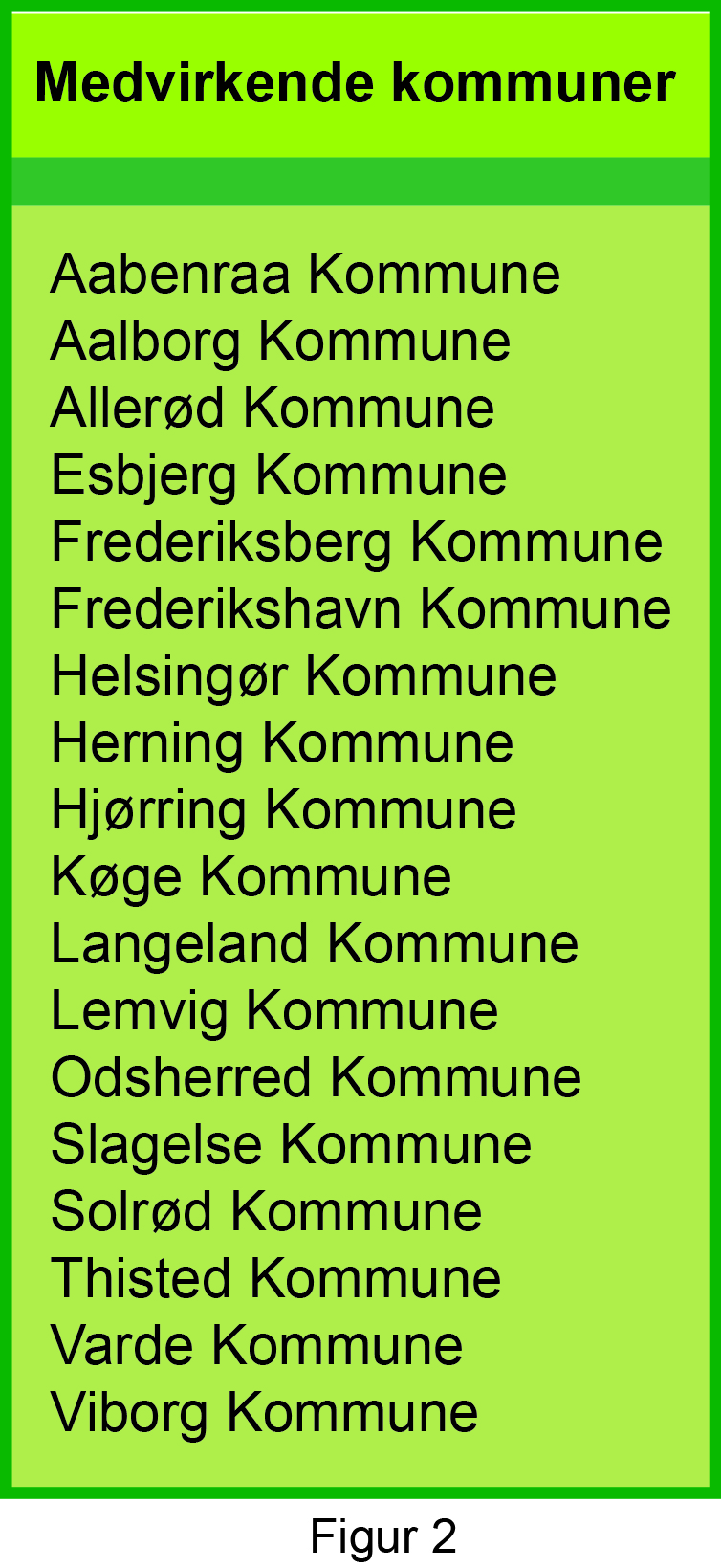 Hvilke barrierer er forbundet med at inddrage personer med handicap i generelle forebyggende og sundhedsfremmende initiativer og hvordan kan disse barrierer mindskes?Hvordan kan personer med handicap i højere grad inddrages i kommunale forebyggende og sundhedsfremmende initiativer, og hvordan kan handicap- og brugerorganisationer bidrage hertil?I hvilken grad inddrages forebyggelse og sundhedsfremme i den kommunale rehabilitering og den vederlagsfri fysioterapi og kan det med fordel inddrages i højere grad?Der er i forbindelse med undersøgelsen blandt kommunerne foretaget interviews med 20 kommuner i perioden mellem den 20. december 2012 og den 22. marts 2013. De semi-strukturerede interviews er foretaget med udgangspunkt i en spørgeguide (bilag 2), som er udarbejdet på basis af litteratursøgningen samt et forudgående pilotinterview med en kommune. Ud over de på forhånd fastlagte spørgsmål er der desuden stillet uddybende og afklarende spørgsmål i det omfang, det er fundet relevant. Alle interviews er foretaget via telefon og er optaget på diktafon, for at få alle kommentarer med.For at tilstræbe et repræsentativt udsnit af de 98 kommuner er de 20 interviewede kommuner valgt ud fra geografisk placering og størrelse. Geografisk placering er valgt ud fra tilhørende region og størrelse er målt på antal indbyggere, med opdeling i mindre (<50.000 indbyggere), mellemstore (50.000-100.000 indbyggere) og store kommuner (>100.000 indbyggere). Der er foretaget interviews med 4 kommuner for hver region, som samtidig er fordelt på 7 mindre, 9 mellemstore samt 4 store kommuner. 18 af de 20 medvirkende kommuner er oplistet i figur 2 ovenfor, de 2 resterende kommuner har valgt at være anonyme.Kommunerne er kontaktet pr. telefon eller via mail. I de kommuner hvor det efter flere forsøg ikke har været muligt at få lavet aftale om interview, er en anden kommune fra samme region i stedet blevet kontaktet. I nogle tilfælde har kommunerne spurgt efter spørgsmålene forud for interviewet, hvorefter de er blevet tilsendt pr. mail. Ved kontakten til kommunerne er der spurgt efter lederen for forebyggelse og sundhedsfremme, der i nogle tilfælde har henvist os videre til personer med arbejdserfaring og viden inden for handicapområdet. I henvendelserne har vi lagt vægt på at tale med en person med viden inden for borgerrettet forebyggelse og sundhedsfremme.Der er interviewet én person fra hver kommune, dog med undtagelse af tre kommuner, der ønskede at to personer fra kommunen deltog. Kommunerne har selv valgt den person, de fandt bedst egnet til at deltage i interviewet.Analysen af de 20 interviews er disponeret omkring de fire ovenstående undersøgelsesspørgsmål og søger dermed svar på a) i hvilken grad og hvordan personer med handicap er inddraget i kommunernes forebyggelses- og sundhedsfremmeindsatser, b) hvilke barrierer der er i forbindelse med inddragelsen og hvordan de kan mindskes, c) hvordan kan personer med handicap og deres organisationer bidrage og d) i hvilken grad inddrages forebyggelse og sundhedsfremme i den kommunale rehabilitering og den vederlagsfri fysioterapi. Sidst i afsnittet findes en samlet opsummering af svarene på spørgsmålene.I analysen er udsagnene fra interviewpersonerne kodet i forhold til de fire spørgsmål. I interviewene er der samtidig spurgt ind til en række svarkategorier, og svarene på disse spørgsmål er enkelte steder gengivet i figurer.Inddragelse og tilgængelighedI hvilken grad inddrages personer med handicap i kommunernes forebyggelses- og sundhedsfremmeindsatser og hvordan?Dette afsnit undersøger om og evt. hvordan personer med handicap er indtænkt i kommunernes forebyggelses- og sundhedsfremmeindsatser. Afsnittet fokuserer på, hvorvidt kommunerne er bevidste om tilgængelighed som en del af tilrettelæggelsen af nye indsatser samt i hvor høj grad personer med handicap kan deltage i de eksisterende generelle tilbud og/eller har adgang til specifikke målrettede indsatser. Tilgængelighed skal her forstås bredere end fysisk tilgængelighed til bygninger, så det også omfatter om eksempelvis hørehæmmede kan deltage i tilbud eller om personer med udviklingshæmning har mulighed for at komme til og fra initiativerne. Herudover ses på, hvad kommunerne lægger vægt på ved valg af målgruppe i forbindelse med sundhedsfremmende projekter samt i hvilken grad informationsmateriale om sundhed og kommunens sundhedstilbud er tilgængeligt for personer med handicap.Fokus på tilgængelighed i tilrettelæggelsen af nye initiativerFor at sikre, at personer med handicap har adgang til forebyggelse og sundhedsfremme på lige fod med andre, er det vigtigt, at tilgængelighed er tænkt ind i tilrettelæggelsen af alle sundhedsrelaterede initiativer. Figur 3: Inddrages tilgængelighed for personer med handicap i tilrettelæggelsen af sundhedsfremmende og forebyggende initiativer i kommunen?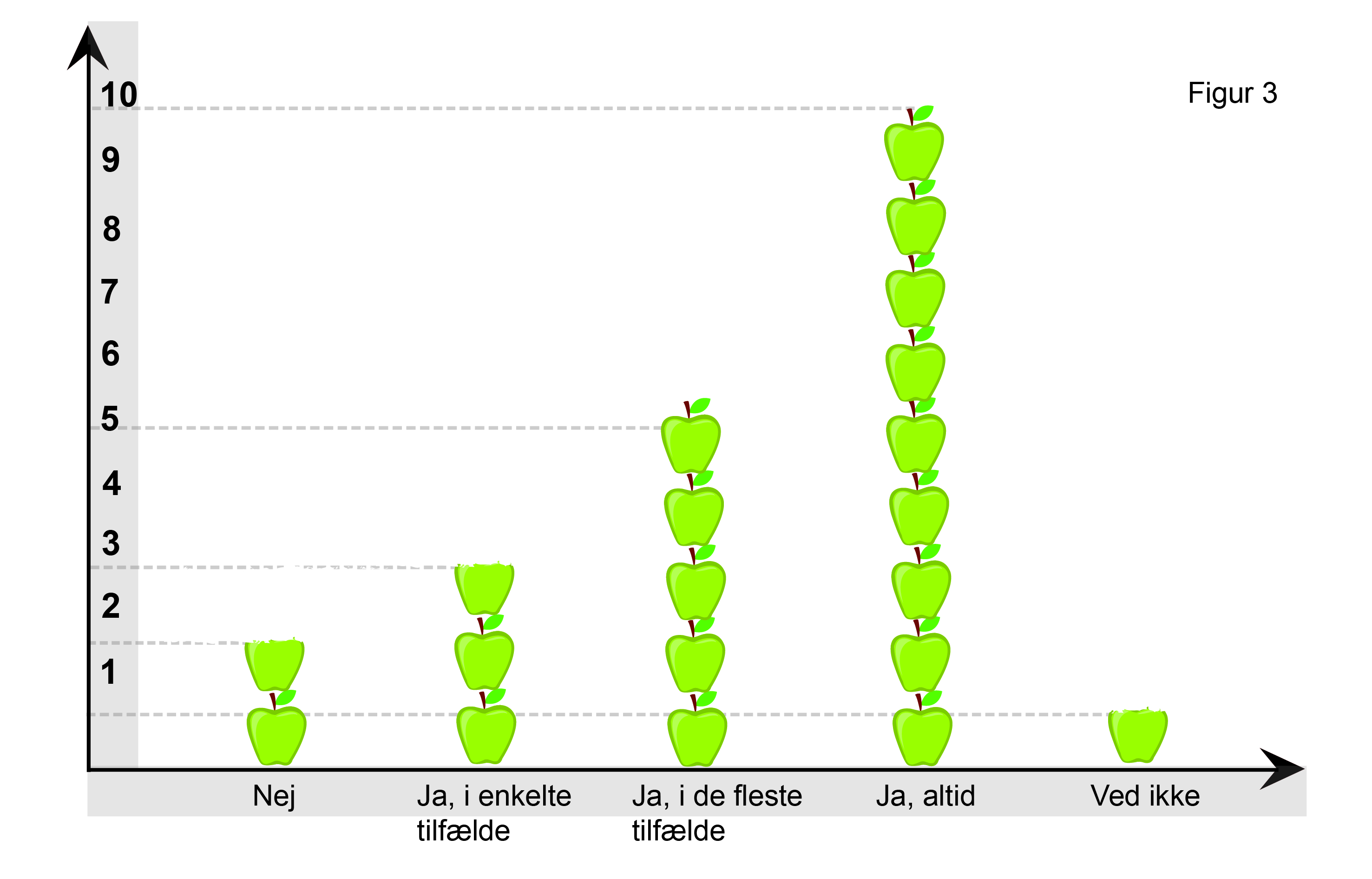 Til spørgsmålet om hvorvidt kommunerne inddrager tilgængelighed for personer med handicap i tilrettelæggelsen af sundhedsfremmende og forebyggende initiativer, har de 20 deltagende kommuner svaret: To ud af 20 kommuner inddrager ikke tilgængelighed i tilrettelæggelsen af nye initiativer, tre gør det i enkelte tilfælde, fem i de fleste tilfælde og ni ud af 20 kommuner inddrager altid tilgængelighed i tilrettelæggelsen af nye initiativer. En enkelt kommune er ikke klar over om tilgængelighed inddrages. Se også ovenstående figur 3.Svarene viser, at knap halvdelen af de adspurgte kommuner angiver, at de altid indtænker tilgængelighed i tilrettelæggelsen af tilbuddene, mens det ikke sker hver gang i den resterende halvdel. Når der spørges ind til begrebet tilgængelighed, viser interviewene imidlertid også, at det primært handler om fysisk tilgængelighed, hvorimod andre former for tilgængelighed fylder langt mindre i besvarelserne. Blandt de kommuner som angiver ”altid” eller ”i de fleste tilfælde” at tænke tilgængelighed ind i tilrettelæggelsen af nye initiativer nævnes bl.a., at det er en del af lovgivningen samt at de lokale handicapråd sørger for at holde fokus på tilgængelighedsspørgsmål. Svarene viser endvidere, at tilgængeligheden i mange kommuner afhænger af hvilken type handicap, der er tale om. Flere af kommunerne nævner, at den fysiske tilgængelighed ikke opleves som et problem, idet eksempelvis personer i kørestol uden problemer kan deltage i kommunens generelle forebyggelses- og sundhedsfremmetilbud. Derimod stiller mange tilbud krav om abstraktion og dialog, hvilket betyder, at nogle typer handicap ikke vil kunne deltage i tilbuddene. Ifølge kommunerne kan det fx dreje sig om personer med sansemæssige eller intellektuelle handicap, fx blinde eller personer med udviklingshæmning eller en hjerneskade. Blandt de kommuner, som ikke eller kun i enkelte tilfælde indtænker tilgængelighed i tilrettelæggelsen af nye initiativer nævnes, at tilgængelighed ikke tænkes ind ved planlægningen af nye initiativer generelt. Tilgængelighed tænkes i stedet primært ind i tilrettelæggelsen af initiativer specifikt henvendt til personer med handicap. I disse kommuner tænkes tilgængelighed således primært ift. de særlige tilbud til personer med handicap og ikke som del af en inkluderende tilgang i de generelle tilbud.	Tilgængelighed i de generelle tilbudTil spørgsmålet om i hvilken grad det er muligt for personer med handicap at deltage i generelle tilbud i kommunen angiver én kommune, at det i ”lav grad” er muligt, otte kommuner angiver, at det i ”nogen grad” er muligt og 11 ud af de 20 kommuner angiver, at det i ”høj grad” er muligt for personer med handicap at deltage i de af kommunens tilbud, der henvender sig til alle borgere. Se også nedenstående figur 4.  Nogle af de kommuner, som angiver at deltagelse for personer med handicap i høj grad er muligt, har dog svaret dette under forudsætning af, at folk selv kan transportere sig til og fra tilbuddet samt få gavn af det samt at personer med nogle handicap i stedet får tilbudt specialtilpassede tilbud. Svarene er derfor ikke helt sammenlignelige og skal tolkes med forbehold herfor.Figur 4: I hvilken grad er det muligt for personer med handicap at deltage i de af kommunens tilbud, der henvender sig til alle borgere?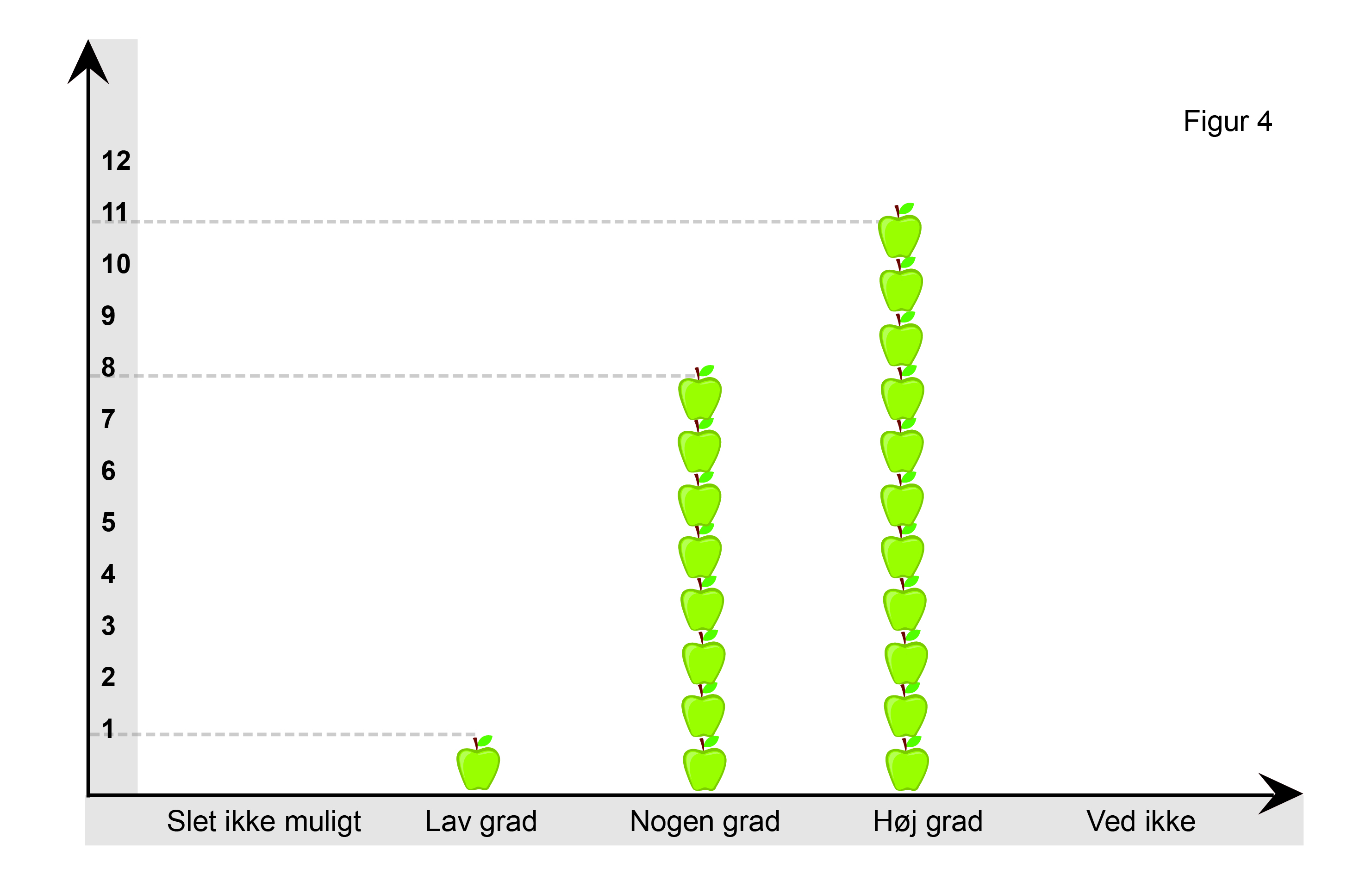 Flere kommuner svarer, at det i høj grad afhænger af typen af handicap, hvorvidt borgere har mulighed for at deltage i kommunens generelle tilbud. Nogle af de kommuner, som har angivet, at det i nogen grad er muligt, nævner således, at deltagelse primært er muligt for personer med fysisk handicap. Personer med eksempelvis hjerneskade, en psykisk sygdom eller udviklingshæmning angives derimod i lav grad at kunne deltage i de generelle tilbud, hvorfor der her er behov for specialrettede tilbud. Dette begrundes bl.a. med, at disse grupper kan have svært ved at indgå på større hold, herunder for eksempel træning, hvis ikke de er selvhjulpne, at indgå i den nødvendige dialog og have tilstrækkeligt niveau af abstraktion/forståelse. Flere kommuner svarer, at disse målgrupper ikke vil have gavn af de generelle tilbud. Herudover nævnes det som krav for deltagelse i de ordinære tilbud, at borgerne selv skal kunne transportere sig til og fra tilbuddene. Det nævnes desuden, at det i nogle tilfælde kan være svært at snakke om ”generelle tilbud”, idet mange tilbud netop ikke henvender sig til ”alle” borgere, men i stedet til specifikke målgrupper, som godt kan være forskellige fra tilbud til tilbud. Mange tilbud og indsatser tænkes for eksempel ofte med udgangspunkt i diagnoser, hvilket kan gøre det svært at svare præcist på spørgsmålene. Indsatser målrettet personer med handicapTil spørgsmålet om hvorvidt der i kommunerne er igangsat forebyggende eller sundhedsfremmende indsatser særligt henvendt til personer med handicap svarer 13 ud af 20 kommuner, at de har særlige indsatser til personer med handicap, hvorimod fem ud af 20 kommuner angiver, at de ikke har. To kommuner angiver at de ikke kender svaret. Se også nedenstående figur 5. Figur 5: Er der i kommunen igangsat forebyggende eller sundhedsfremmende indsatser særligt henvendt til personer med handicap?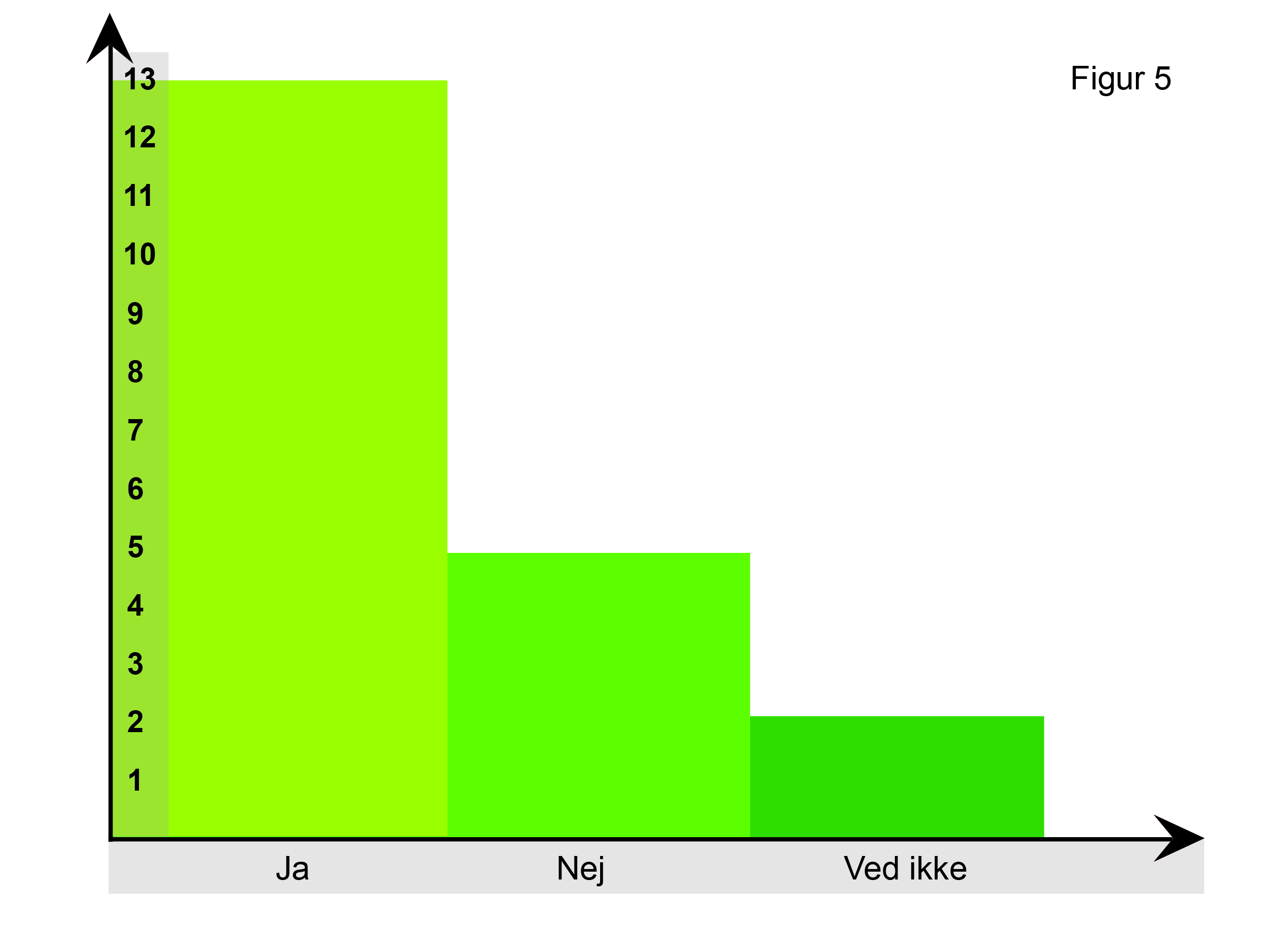 En kommune angiver, at man er i gang med at udvikle handleplaner med konkrete forebyggende og sundhedsfremmende indsatser målrettet personer med handicap, som skal sikre, at borgere med handicap får mulighed for at opnå den bedst mulige sundhedstilstand.Nogle kommuner angiver, at de specialrettede tilbud til eksempelvis borgere der bor i botilbud tager udgangspunkt i en såkaldt ”miljøstrategi”, hvor de arbejder på at tænke sundhed ind i borgernes hverdag. Det sker fx ved at indtænke sundhed hos de medarbejdere/støttepersoner, som omgiver borgerne i hverdagen. For at understøtte strategien er der bl.a. fokus på uddannelse af personale og borgere med fokus på sundhedsfremme og forståelse af sundhed samt ved at inddrage sundhedsfremme i handleplaner for fx bofællesskaber. Den bagvedliggende tanke er her, at strukturelle tiltag, hvor sundhed tænkes ind i hverdagen, gør det sunde valg til det lette valg og derfor har den bedste effekt.Det er forskelligt fra kommune til kommune, hvorvidt de specialrettede tilbud hører under sundhedsforvaltningen eller under handicapforvaltningen. Dette kan muligvis have indvirkning på kommunernes svar på spørgsmålet om de specialrettede tilbud. Interviewpersoner fra sundhedsforvaltningerne giver i nogle tilfælde udtryk for, at de ikke kender til de tiltag, som hører under handicap- og psykiatriområdet. Der er dog også i nogle kommuner taget initiativ til at øge samarbejdet mellem sundhedsafdelingen og ”specialområdet”. Generelle vs. specialrettede tilbudFlere kommuner udtrykker usikkerhed vedrørende prioriteringen af generelle tilbud ift. specialrettede tilbud. Hvornår skal personer med handicap deltage på lige fod med andre på de generelle hold og hvornår skal kommunen tilbyde særligt tilpassede indsatser? Kommunerne har forskellige tilgange til spørgsmålet. Én kommune oplever fx, at enkelte grupper kræver så massiv støtte, at de med fordel kan tilbydes parallelle målrettede tilbud, frem for at blive inkluderet i de generelle tilbud. En anden kommune udtrykker, at man ikke nødvendigvis skal have mere fokus på specialrettede tilbud, fordi særtilbud kan medvirke til diskrimination. Desuden udtrykker flere interviewpersoner tvivl om, hvordan tilbuddene tilrettelægges for at sikre maksimal inklusion af personer med handicap. I et interview understreger en medarbejder kommunens forpligtelse til at sørge for særlige initiativer i de tilfælde, hvor en borger ikke kan inddrages i de generelle tilbud. Faktorer med betydning for valg af målgruppeFor at få mere viden om hvordan kommunerne prioriterer indsatserne – og herunder spørgsmålet om tilgængelighed for personer med handicap – er der spurgt ind til hvilke faktorer der spiller en rolle for kommunernes valg af målgrupper for forebyggelsesarbejdet. I det følgende er kommunernes svar grupperet efter hvilke grupper og emner, der ofte blev nævnt i interviewene.  Specifikke risikogrupperDer er i kommunerne stort fokus på personer, som er i risiko for udvikling af de såkaldte folkesygdomme, fx hjertekarsygdomme og diabetes. Derfor igangsættes mange forebyggelsestiltag med udgangspunkt i disse grupper, fx ud fra sundhedsprofiler og primært med fokus på KRAM-faktorerne. Flere kommuner fremhæver, at det generelt store fokus på ”kronikerområdet” også skyldes, at det er politisk besluttet fra centralt hold.En kommune svarer, at der ikke er fokus på personer med handicap, idet der generelt er fokus på andre risikogrupper, som fx misbrugere og borgere med anden etnisk baggrund end dansk. En anden kommune nævner i samme forbindelse, at personer med handicap i nogle tilfælde ”falder mellem to stole” ift. kommunens prioriterede områder.Forebyggelsespakker, forløbsprogrammer og evidensFlere af kommunerne nævner Sundhedsstyrelsens forebyggelsespakker samt forløbsprogrammer som vigtige faktorer i planlægningen af nye initiativer. Der er dog en vis variation i, hvor stor grad og hvor systematisk de benyttes. Én kommune angiver fx at kommunens planlægning tager udgangspunkt i pakkerne, mens en anden kommune angiver, at de har mindre betydning. Flere kommuner nævner dog, at de stadig er i gang med at implementere forebyggelsespakkerne og de derfor ikke er fuldt indfaset. Forebyggelsespakkerne fremhæves også med den begrundelse, at de er med til at sikre en evidensbaseret tilgang. Nogle kommuner nævner som kriterium, at der forelægger evidens om effekten af en given indsats. Det nævnes her som vigtigt, at der findes dokumentation for at metoden kan føre til øget livskvalitet og/eller mestringsevne for den enkelte. Målgruppens størrelseNogle kommuner angiver målgruppens størrelse som en faktor, der har betydning ved valg af målgrupper til forebyggende og sundhedsfremmende indsatser. Argumentet er her ,at pga. knappe ressourcer prioriteres indsatserne i forhold til de antalsmæssigt større grupper. Ulighed i sundhedFlere kommuner nævner, at de generelt har fokus på ulighed i sundhed og her især ift. socialt udsatte borgere. Flere kommuner lægger i den forbindelse vægt på at differentiere indsatsen, så dem der altid deltager i kommunens tilbud får et ”lille skub”, mens borgere med et særligt behov og som sjældent selv opsøger hjælp, får et lidt ”større skub”. Sundhedsøkonomiske overvejelser Flere af kommunerne nævner, at økonomiske argumenter også spiller en vigtig rolle for valget af målgruppe i forbindelse med sundhedsfremmende og forebyggende initiativer. Der er stigende fokus på, at borgere med en kronisk sygdom er relativt omkostningstunge for hele sundhedsvæsenet, herunder det kommunale, hvorfor der er særligt fokus på de borgere, hvor succesfuld forebyggelse og sundhedsfremme kan spare senere udgifter.”Tidens” udfordringerTidens aktuelle udfordringer og fokusområder nævnes også som en betydende faktor for prioriteringen af indsatserne. De områder og emner, der fylder meget i medierne og på centralt hold, kommer også automatisk i fokus, når der skal udvælges indsatser og målgrupper. Det angives, at kommunernes arbejde i stadig højere grad er underlagt central styring – i modsætning til tidligere, hvor der var større frihed til selv at vælge indsatser. AndetAndre faktorer, som nævnes at have betydning for valg af målgrupper, er efterspørgsel efter tilbud fra andre forvaltninger og afdelinger samt både interne og eksterne samarbejdspartnere. Et initiativ giver større udbytte i samarbejde med andre, frem for at kommunen selv skal etablere og drive det. En kommune vælger at lave indsatser for de målgrupper, som allerede får en eller flere former for kommunal støtte. Tanken er her, at sundhedsindsatserne bliver indtænkt i de eksisterende kommunale indsatser eller at kommunens ansatte i højere grad skal virke som ”vejviser” for de relevante forebyggelsestilbud i kommunen. Herudover nævnes også individuel tilpasning og valg af målgruppe med udgangspunkt i, om kommunen kan søge projektmidler.Tilgængelighed til informationsmaterialerOfte bliver tilgængelighed for personer med handicap forbundet med fysisk tilgængelighed til eksempelvis bygninger. Der findes imidlertid mange andre tilgængelighedsmæssige barrierer, der kan forhindre personer med handicap i at deltage i de nødvendige forebyggelsestiltag på lige fod med andre. For at få mere viden om de forskellige barrierer er der i interviewene spurgt ind til, om kommunens informationsmaterialer er tilgængelige for personer med handicap, herunder personer med synshandicap eller et intellektuelt handicap.   Til spørgsmålet om hvorvidt informationsmaterialer om sundhed og om kommunens sundhedstilbud er tilgængelig for personer med alle typer handicap svarer fem ud af 20 kommuner at informationsmaterialer og information om sundhedstilbud er fuldt tilgængeligt for personer med alle typer handicap. To kommuner angiver, at materiale og information ikke er tilgængeligt og fem af de 20 kommuner angiver, at materiale og information er tilgængeligt, men at man ikke har formaliseret eller systematisk formidling af information til personer med intellektuelt handicap, fx via støtte-/kontaktpersoner. Seks ud af 20 kommuner ved ikke, om deres materiale og informationsmateriale er tilgængeligt for personer med handicap. Se også nedenstående figur 6. Figur 6: Er informationsmaterialer om sundhed og om kommunens sundhedstilbud tilgængelige for personer med alle typer handicap?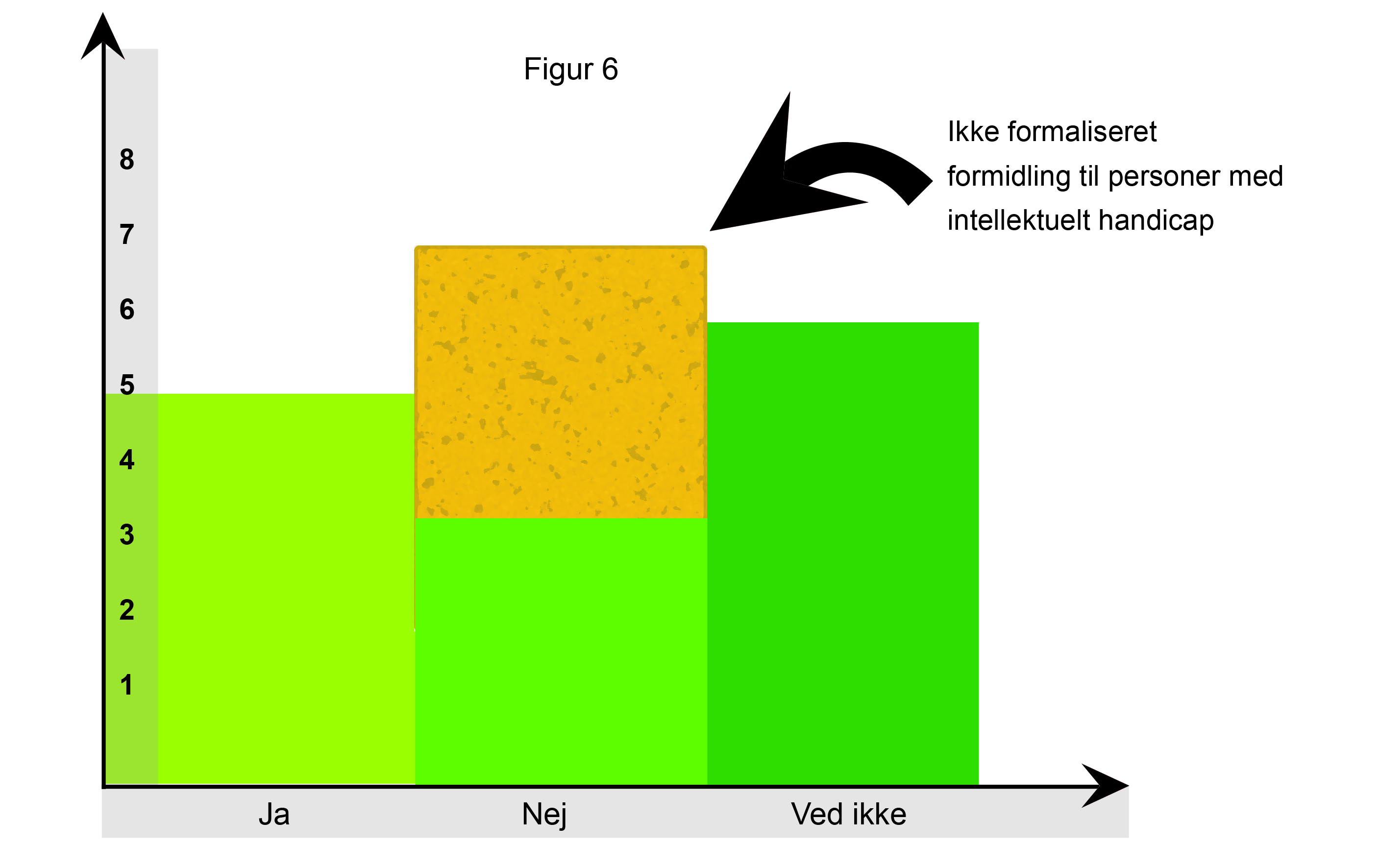 Flere kommuner er ikke bevidste om, hvorvidt deres informationsmaterialer er tilgængelige for personer med handicap og her især for personer med synshandicap og intellektuelle handicap. For eksempel nævner én kommune, at al information om kommunens forebyggelsestilbud er tilgængelig på hjemmesiden, som alle kan tilgå. Interviewpersonen var dog ikke klar over, om hjemmesiden var anvendelig for blinde og svagtseende eller om personer med en intellektuel funktionsnedsættelse, der ikke selv kan læse eller bruge internettet, havde adgang til de nødvendige tilbud. Nogle kommuner oplyser, at information om sundhed og kommunens sundhedstilbud formidles via støtte- og kontaktpersoner til personer med intellektuelle handicap. Flere kommuner oplyser samtidig, at de ikke har formaliseret videregivelsen af information. Kommunerne nævner forskellige metoder til formidling af viden, herunder brug af støtte-/kontaktpersoner i botilbud, anvendelse af billedserier, symboler m.m. eller formidling af særlige tilbud via de relevante handicaporganisationer.Barrierer for handicapperspektiv i indsatserneHvilke barrierer er forbundet med at inddrage personer med handicap i generelle forebyggende og sundhedsfremmende initiativer og hvordan kan disse barrierer mindskes?Ovenstående afsnit fokuserede på, i hvilket omfang kommunerne indtænker personer med handicap i planlægningen og udførelsen af forebyggelses- og sundhedsfremmetilbud. Indeværende afsnit fokuserer på de barrierer, som kommunerne oplever ift. at inddrage personer med handicap i indsatserne samt hvordan disse kan mindskes.Fem ud af 20 kommuner oplever ikke barrierer eller begrænsninger i forbindelse med at inkludere personer med handicap i generelle forebyggende eller sundhedsfremmende indsatser. Blandt de kommuner, der ikke oplever problemer, nævnes, at de tager udgangspunkt i en individuel strategi, hvor kommunen vurderer behov og muligheder for hver enkelt person med særlige behov, herunder handicap/funktionsnedsættelse. Nogle kommuner angiver det således som en fordel for inddragelse af personer med handicap, at kommunen ikke på forhånd har lagt faste rammer for de enkelte forebyggelsestilbud. I stedet for kun at kunne tilbyde fastlagte forløb, kan de så i stedet tage udgangspunkt i deltagerne og deres behov, når de møder dem. Derved får personer med handicap mulighed for at indgå i tilbuddene på lige fod med andre og også indgå i fællesskab med andre borgere, frem for at blive tilbudt særskilte og tilpassede tilbud. Flertallet af kommunerne oplever barrierer i forbindelse med at inddrage personer med handicap i de generelle forebyggende og sundhedsfremmende initiativer. 15 ud af de 20 interviewede kommuner angiver således, at de oplever barrierer.  De oplevede barrierer er meget forskellige og omfatter bl.a. nedenstående faktorer. Nogle kommuner nævner manglende opmærksomhed og fokus som en barriere. Det angives, at der ikke tidligere har været fokus på handicap og forebyggelse/sundhedsfremme, hvorfor kommunerne heller ikke er opmærksomme på mulige problemstillinger. Én kommune bemærker i den forbindelse, at flere af forebyggelsespakkerne ikke har tilstrækkeligt fokus på handicaprelaterede barrierer. Flere interviewpersoner giver samtidig udtryk for, at deltagelse i interviewet har gjort dem opmærksomme på problemstillinger og barrierer, som de ikke tidligere har været bevidste om.Det nævnes også, at der blandt nogle fagpersoner kan være en manglende opmærksomhed på, at personer med handicap også har et fysisk helbred. Det nævnes ligeledes, at nogle handicapgrupper kan være ”svære at nå” med de kommunale tilbud, og at nogle af borgerne ofte ikke er motiverede for at bruge tilbuddene. Som løsning nævnes, at forskellige former for ”udgående tilbud” kan være velegnede til at mindske uligheden i adgangen – både for personer med handicap og andre sårbare/udsatte målgrupper. En yderligere barriere, som nævnes af flere kommuner, er manglende viden og kompetencer blandt kommunens personale. Denne barriere rummer flere forskellige elementer. Det nævnes fx at der mangler kompetencer ift. at kunne håndtere og opsætte realistiske mål for personer med eksempelvis udviklingshæmning eller psykisk sygdom. Der nævnes også mangel på andre specifikke kompetencer ift. kommunikation, herunder adgang til tegnsprog.Herudover nævnes også, at der er mangel på viden og vejledning om, hvordan man konkret kan inddrage og håndtere personer med handicap i sundhedsarbejdet og hvordan tilbuddene skal tilrettelægges for at tage bedst mulig hensyn. Herunder udtrykkes en usikkerhed om prioriteringen mellem generelle og specialrettede tilbud. Kompetenceudvikling af personalet nævnes derfor af flere som en måde at mindske barrierer på, hvilket enkelte kommuner allerede har taget initiativ til. Herunder nævnes kompetenceudvikling af støtte-/kontaktpersoner, som er i forbindelse med kommunens institutioner og tilbud til personer med handicap, eller kompetenceudvikling af medarbejdere i kommunens forebyggelsescentre for bedre at kunne inddrage behovene blandt personer med handicap. Her nævnes også behovet for øget samarbejde mellem sundhedsområdet og ”specialområdet”, hvilket kan give en bedre udnyttelse af kompetencerne på begge områder og dermed styrke arbejdet.Det nævnes videre, at det ikke blot handler om systematisk viden, men at der generelt er mangel på erfaringer, redskaber og materiale til at kunne inddrage og inkludere personer med handicap. Det er derfor nødvendigt, at kommunerne udveksler erfaringer, så kendskabet til metoder og materialer m.m. bliver mere udbredt.Det nævnes også, at kommunerne ikke har ressourcer til at oprette specifikke tiltag til mindre grupper, hvorfor man savner input til, hvordan man kan skabe rummelighed og inklusion i de eksisterende tiltag. Det angives også, at det er svært at finde personer med viden på området, som vil kunne fortælle om udfordringer og muligheder inden for handicapområdet i forbindelse med nye tiltag.Enkelte interviewpersoner nævner også, at der ikke nødvendigvis mangler mere viden idet der allerede findes megen hjælp i vejledninger, inspirationsmaterialer, retningslinjer og forløbsprogrammer m.m. Det nævnes dog også, at ny viden og materiale er velkomment, da man altid kan blive klogere, og at kommunerne på dette område måske ”ikke ved, hvad man ikke ved”. Flere kommuner nævner, at der stilles krav om, at borgerne selv kan transportere sig til og fra kommunens tilbud, hvilket også angives som en væsentlig barriere. Af yderligere barrierer nævnes også den øgede digitalisering, som kan gøre det svært for personer med nogle typer af handicap at tilegne sig information og viden.Det nævnes desuden, at det er nødvendigt at afdække eventuelle barrierer for at sikre tilgængelighed for og inddragelse af personer med handicap i kommunens indsatser. Kun én ud af de 20 deltagende kommuner har foretaget en egentlig undersøgelse af oplevelse af barrierer blandt personer med handicap. Undersøgelsen fokuserede dog alene på fysisk tilgængelighed. Som tidligere nævnt er tilgængeligheden af tilbud i høj grad afhængig af typen af handicap. Dette underbygges af spørgsmålet om, hvilke handicapgrupper der har størst problemer med at gøre brug af kommunens tilbud. Her angiver interviewpersonerne, at personer med intellektuelle eller psykiske handicap oplever de største udfordringer, hvilket blandt andet begrundes med udbredt manglende viden om behovene i netop disse gruppe. Herefter nævnes i prioriteret rækkefølge personer med psykisk sygdom, personer med sensorisk handicap, svage og udsatte grupper som helhed samt personer med svære handicap og/eller multihandicap. Mulige løsninger og civilsamfundets rolleHvordan kan personer med handicap i højere grad inddrages i kommunale forebyggende og sundhedsfremmende initiativer og hvordan kan handicap- og brugerorganisationer bidrage hertil?Flere kommuner har efterspurgt mere viden om, hvordan man kan inddrage personer med handicap i sundhedsarbejdet og hvordan inkluderende tilbud bedst tilrettelægges. Litteraturgennemgangen og interviewene viser imidlertid, at der ikke findes megen systematisk viden at trække på, hvorfor der er behov for at myndigheder, organisationer, videnspersoner m.m. udveksler erfaringer, så de gode løsninger og eksempler udbredes. Dette kan dreje sig om alt fra metoder til materialer samt kompetencer ift. at skabe inklusion i de eksisterende indsatser. I det følgende gennemgås de løsninger og forslag, som kommunerne selv har nævnt i interviewene. Forslagene giver et indtryk af kommunernes overvejelser på området, men afsnittet giver ikke en vurdering af, hvilke forslag der bedst vil kunne leve op til formålet om at forbedre adgangen til de nødvendige forebyggelses- og sundhedsfremmetiltag for personer med handicap. Valg af tilgang og metoderFlere kommuner nævner, at de foretrækker en ”individuel” frem for ”diagnosespecifik” tilrettelæggelse af tilbuddene, hvilket gør det muligt at inddrage hensyn til den enkeltes behov og derved gøre tilbuddene tilgængelige for alle. Der nævnes flere fordele ved den individuelle tilgang, herunder at udgangspunkt i en persons diagnoser kan bidrage til kategorisering og generalisering og at det ved individuelle løsninger er muligt at inkludere personer med handicap i højst muligt omfang i de generelle, eksisterende indsatser. På den måde skal specialtilrettede tilbud kun tilbydes i det omfang det vurderes som nødvendigt. En kommune nævner, at de specifikt har valgt en tilgang, hvor man inddrager personer med handicap i de generelle tilbud, frem for at oprette særligt tilrettelagte tilbud. En anden kommune nævner, at man har haft gode erfaringer med i nogle tilfælde at inkludere personer med udviklingshæmning i de generelle vægtstopkurser. Flere kommuner berører også udfordringerne omkring sektoransvar og inklusion, der betyder at sundhedsindsatser hører under sundhedsområdet og at disse indsatser som princip også inkluderer personer med handicap. Både handicap og forebyggelse/sundhedsfremme er imidlertid tværgående fænomener, hvilket giver udfordringer med forankring samt deling af viden og ansvar. To af de interviewede kommuner nævner i den forbindelse, at de for at ”bygge bro” har taget initiativ til tværgående workshops på tværs af relevante forvaltninger. Flere kommuner nævner endvidere, at de også ift. personer med handicap forsøger at møde borgerne, ”hvor de er”. Konkret omfatter det bl.a. at lave tilbud og indsatser i borgernes lokalområde og i samarbejde med institutioner, botilbud, væresteder m.m.. En kommune beretter om gode erfaringer med på denne måde at gå i dialog med borgerne, frem for at møde dem med løftede pegefingre. Flere kommunerne nævner, at de har en valgt en ”strukturel” tilgang til forebyggelse, fx i forhold til personer med udviklingshæmning. Sundhed forsøges derved inddraget i de daglige rutiner via de støtte-/kontaktpersoner, som omgiver borgerne til hverdag. Dette gøres eksempelvis ved inddragelse af sundhedsaspektet i politikker og handleplaner på området, såsom mad- og måltidspolitikker. Her understreges betydningen af, at borgerne selv inddrages og har indflydelse på de tiltag, der igangsættes. En kommune nævner samtidig tilpasning af det faglige niveau i tilbud og indsatser som en mulig løsning. På den måde sikres, at tilbuddene er tilpasset de enkelte borger og herunder tager højde for eventuelle handicap. Dette kan være en løsning på de niveauforskelle, som flere kommuner angiver som en barriere for at personer med eksempelvis intellektuelle eller kognitive handicap kan deltage i kommunens tilbud.Kompetencer og ressourcer Flere kommuner nævner, at uddannelse eller kompetenceudvikling af medarbejdere er et vigtigt element i at kunne inddrage og inkludere personer med handicap i forebyggende og sundhedsfremmende initiativer. Nogle af kommunerne angiver, at de allerede har taget initiativer i den retning, eksempelvis nævnes kompetenceudvikling af støtte-/kontaktpersoner, som skal understøtte den strukturelle forebyggelse blandt personer med udviklingshæmning.FormidlingEn af de oplyste barrierer er manglende fokus på tilgængelighed til den nødvendige information og viden herom blandt det relevante personale i kommunerne. Flere af de interviewede udtrykker bl.a. usikkerhed om, hvilke krav, der stilles om tilgængelighed af information samt hvilke problemstillinger og barrierer, der kan være forbundet med at tilegne sig information for personer med funktionsnedsættelse. For at en hjemmeside kan læses op af en skærmlæser, er det fx afgørende, at hjemmesidens opbygning lever op til visse krav, herunder at billeder og figurer er gengivet i tekstform (flere oplysninger om standarder for tilgængelighed kan fås via Digitaliseringsstyrelsen,).Barrierer i forbindelse med formidling af information knytter sig særligt til personer med intellektuelle og sensoriske handicap, dysleksi samt personer med synsnedsættelse, hvor den skriftlige formidlingsform ikke er tilgængelig. Her er det vigtigt, at kommunerne har fokus på alternative metoder til formidling til netop disse grupper. Flere kommuner nævner her, at de har taget initiativ til formidling via støtte-/kontaktpersoner til personer med udviklingshæmning. Her nævnes eksempelvis, at personale fra kommunens bosteder og væresteder inviteres til informationsmøder om kommunens sundhedstilbud for at sikre, at de har den nødvendige viden om hvilke tilbud der er relevante at videreformidle.En anden kommune nævner, at de benytter sig af mundtlig videregivelse af kommunens tilbud via en forebyggelseskonsulent, som besøger de ældre i kommunen. Denne ordning kunne med fordel udvides til også at gælde for personer med handicap, som kan have behov for mundtlig formidling eller som kan have behov for mere personlig vejledning eller støtte for at komme i gang. Som en af kommunerne nævner, kan eksempelvis personer med udviklingshæmning have svært ved at forstå, at de tilbud, der omtales på kommunens hjemmeside eller andet medie rent faktisk er et tilbud, de kan benytte sig af.Støtte til idrætsforeninger og frivilligeTre kommuner nævner som forslag og mulige løsninger, at de har fokus på de frivillige organisationer og foreningsarbejde i kommunen. Dette omhandler både ”almene” idrætsforeninger, som inddrager eller har særlige tilbud til personer med handicap eller idrætsforeninger, som er for og drevet af personer med handicap, herunder bl.a. personer med en sindslidelse. Interviewpersonerne beskriver, at kommunerne fx yder økonomisk støtte til handicapidrætsforeningernes arbejde for at øge udbuddet og tiltrække flere deltagere samt at skabe bindeled til handicapidrætten ved at ansætte en idrætskoordinator. Også fokus på frivillige generelt nævnes som et godt eksempel. Dette arbejde kan eksempelvis støttes af en frivillighedskoordinator og/eller frivillighedscentre, som kan sikre tættere samarbejde, god dialog og udveksling af viden og erfaringer imellem kommunen og frivillige/foreningerne. Udvidelse af tilbud til ældreNogle kommuner nævner, at de har særlige tilbud til ældre borgere i kommunen, herunder nævnes eksempelvis gratis træningstilbud samt besøg af kommunens forebyggelseskonsulent. Her nævnes det, at disse ordninger med fordel kunne udvides til også at gælde for personer med handicap, når borgeren har behov for et lignende tilbud. Sundhedstjek og henvisninger ved øvrig kontakt med kommunen eller sundhedssystemetNogle informanter beskriver, at kommunen generelt har fokus på ulighed i sundhed blandt udsatte grupper, der ofte oplever barrierer i kontakten til sundhedssystemet. Det er bl.a. vigtigt, at kommunen kommer i kontakt med dem, som ikke selv opsøger tilbuddene. Når kommunen møder borgerne, eksempelvis i forbindelse med sundhedstjek eller i andre kommunale henseender, vurderes det hvorvidt borgeren skal henvises til nogle af kommunens sundhedstilbud, eksempelvis inden for KOL, diabetes og hjertekarsygdom. Det nævnes, at andre aktører også kan inddrages i henvisningen til kommunens tilbud, herunder praktiserende læger, jobcentre og sygehuse. Konkrete indsatser og initiativerFlere kommuner nævner at have igangsat indsatser specifikt rettet mod personer med en psykisk eller intellektuel funktionsnedsættelse. Indsatser i forhold til personer med psykisk handicap har primært omhandlet rygning og kost. Her nævnes gode erfaringer inden for rygestop, fx ved at omdanne ”rygerum” til motionsrum. En kommune nævner også, at de lige nu kører et pilotprojekt, hvor personer med sindslidelse kan deltage i forløb i forebyggelsescentret. Herudover nævnes flere initiativer for personer med udviklingshæmning, primært med fokus på kost og motion. Her har der eksempelvis været fokus på sunde fremfor usunde fødevarer, indretning af motionsrum med let-betjenelige redskaber, oplæg om sundhed for både medarbejdere og borgere i botilbud samt fokus på seksuel sundhed.I bilag 1 findes yderligere information om en række projekter med fokus på personer med handicap, hvoraf flere også er blevet nævnt af interviewpersonerne. Bidrag fra handicap- og brugerorganisationerInterviewpersonerne nævner flere forskellige måder hvorpå handicap- og brugerorganisationer kan bidrage til at løse problemerne med ulighed i adgangen til forebyggelse og sundhedsfremme. Flere nævner således betydningen af at personer med handicap organiserer sig lokalt. Det gør det praktisk muligt for kommunerne at inddrage handicapperspektivet, fremfor at skulle henvende sig til og kommunikerer med forskellige enkeltpersoner på hvert enkelt område. Det nævnes i den forbindelse som afgørende, at organisationer som eksempelvis DH bakker op om de frivillige og herunder klæder dem på til at samarbejde med kommunen. Handicaprådene nævnes også af flere som en måde at involvere handicap- og burgerorganisationerne i de kommunale indsatser. Handicaprådene bidrager fx til at sætte fokus på tilgængeligheden i både nye og eksisterende initiativer.Det nævnes også, at handicap- og brugerorganisationer også spiller en rolle som lokal ”vagthund”, hvilket er med til at sætte spot på barrierer og utilgængelige tilbud. Herudover nævnes det, at handicaporganisationerne også kan spille en positiv rolle i planlægnings- og høringsprocesser ifm. nye initiativer. Det nævnes endvidere, at handicap- og brugerorganisationerne har nyttig viden om behovene blandt personer med handicap, som kan bruges i samarbejdet med kommunen. Samtidig nævnes også muligheden for at handicap- og brugerorganisationer byder ind med ideer eller forslag til nye tilbud og indsatser, som kan udføres i samarbejde med kommunen. Endelig nævnes, at flere af organisationerne også driver egne tilbud og initiativer, som kan supplere de kommunale tilbud. Forebyggelse og sundhedsfremme i relation til den kommunale rehabiliteringI hvilken grad inddrages forebyggelse og sundhedsfremme i den kommunale rehabilitering og den vederlagsfri fysioterapi og kan det med fordel inddrages i højere grad?Interviewpersonerne er enige om, at inddragelse af forebyggelse og sundhedsfremme i den kommunale rehabilitering er oplagt og skal indgå som et naturligt element. Det nævnes, at sundhed tænkes på tværs af alle afdelinger og derfor også inddrages i rehabiliteringen. Flere giver udtryk for, at rehabilitering skal forstås som en helhedsorienteret indsats og derfor også omfattet fokus på eksempelvis kost, motion, alkohol, rygning, mestring og handlekompetencer m.m. To af informanterne lægger vægt på, at det er den nære fysiske placering af forebyggelses-/sundhedsfremme- og rehabiliteringsafdelingerne, som har været medvirkende til et tæt samarbejde mellem de to områder. Derudover nævnes personalet som en vigtig faktor for inddragelsen. Her nævnes videreuddannelse af personalet, eksempelvis inden for coaching for at udvikle deres kompetencer til at foretage konkrete samtaler, opsætte mål samt udvikle planer for livsstilsændringer. Desuden nævnes betydningen af, at personalet kender kommunens øvrige tilbud, hvilket beskrives som en nødvendig forudsætning for at de kan henvise borgere til de relevante tilbud.Det fremhæves også, at henvisning til kommunens tilbud også kan foregå via forskellige andre aktører, herunder jobcentret, interne aktører m.m. Derudover nævnes også muligheden for at opspore og henvise borgere ved hjælp af forskellige tests og screeningsværktøjer. Interviewene viser ikke noget klart svar på, i hvilket omfang den vederlagsfri fysioterapi kan integreres bedre i de forebyggende og sundhedsfremmende indsatser. Det kan skyldes spørgsmålets udformning samt, at flere af interviewpersonerne er ansat indenfor den borgerrettede forebyggelse og derfor har begrænset kendskab til rehabiliteringsområdet og herunder den vederlagsfri fysioterapi, der overvejende foregår hos privatpraktiserende fysioterapeuter. Flere af interviewpersonerne har dog nogen viden om området og det fremgår, at forebyggelse og vederlagsfri fysioterapi i nogle kommuner er administrativt adskilt og at der ikke er meget overlap. Kommunerne er dog i høj grad enige om, at den vederlagsfri fysioterapi i et vist omfang bør inddrage forebyggelse og sundhedsfremme, idet den jo har til formål at forbedre, vedligeholde eller forhale forringelse af funktionsevnen. Enkelte nævner også, at den vederlagsfri fysioterapi allerede anvendes til at henvise videre til kommunens sundhedsfremmende og forebyggende tilbud.  De fremhæver her betydningen af, at al frontlinjepersonale er uddannet til at tænke helhedsorienteret og til at være opmærksomme på borgernes behov. Det kan være med til at sikre, at borgerne bliver henvist til de sundhedstilbud, som de har behov for og gavn af. En kommune foreslår, at det muligvis kunne være en fordel at brugerne af den vederlagsfri fysioterapi blev del af den kommunale træning, fordi det ville give adgang til andre fagspecifikke områder, som en fysioterapeut muligvis ikke har tilstrækkeligt kendskab til. Det er i den sammenhæng relevant at nævne, at kommunerne i en årrække har haft mulighed for at udbyde vederlagsfri fysioterapi som alternativ til de privatpraktiserende fysioterapeuter.Opsummering På baggrund af de 20 interviews er det ikke muligt at konkludere endegyldigt i hvilket omfang de kommunale forebyggelses- og sundhedsfremmetilbud inddrager, er tilgængelige for og imødekommer behovene hos personer med handicap. Interviewene giver dog et tydeligt billede af, at både tilgængeligheden og adgangen til samt omfanget af tilbud kan forbedres på flere områder. Overordnet synes handicapperspektivet at være fraværende i væsentlige dele af forebyggelses- og sundhedsfremmearbejdet. Det ses bl.a. ved, at flere af de interviewede personer var overraskede over spørgsmålene. Flertallet angiver, at de oplever barrierer i forbindelse med at inddrage personer med handicap i de forebyggende og sundhedsfremmende initiativer rettet mod alle borgere. Mange af de interviewede efterspørger mere viden om både barrierer og om, hvordan de bedst inkludere personer med handicap i forebyggelsesarbejdet. Flere af interviewpersonerne giver udtryk for, at kommunerne er ”godt på vej” ift. tilgængeligheden for personer med fysiske handicap, men at de stadig kun har begrænset fokus på og viden om de barrierer, som personer med en psykisk, intellektuel, kognitiv eller sensorisk funktionsnedsættelse oplever. Interviewpersonerne nævner mange forskellige barrierer for lige adgang til forebyggelse- og sundhedsfremme, herunder manglende viden om handicap/funktionsnedsættelse og manglende bevidsthed om tilgængelighed for personer med handicap. Flere nævner også mangel på ressourcer, kompetencer og redskaber – både ift. inklusion af personer med handicap i de generelle tilbud og ift. specifikke tilbud med fokus på personer med handicap. Herudover nævnes flere andre barrierer, bl.a. mangel på befordringstilbud til personer med handicap samt øget grad af digitalisering. Interviewene viser også, at mange kommuner har forskellige erfaringer med at inddrage handicapperspektivet i det forebyggende og sundhedsfremmende arbejde, som med fordel kan udbredes. Blandt de mulige løsninger og gode forslag nævnes en mere individbaseret tilgang til indsatserne, øget samarbejde og videndeling mellem relevante kommunale forvaltninger, niveautilpassede tilbud, strukturelle og miljøbaserede indsatser og kompetenceudvikling af personale, herunder frontlinjepersonalet. Herudover nævnes en række andre forslag, bl.a. øget samarbejde med de lokale frivillige organisationer såsom idrætsforeninger og handicaporganisationer samt inddragelse af andre aktører i forbindelse med formidling og henvisning til de relevante tilbud. Interviewpersonerne er enige om, at inddragelse af forebyggelse og sundhedsfremme i den kommunale rehabilitering er oplagt og skal indgå som et naturligt element. Interviewene viser imidlertid ikke noget klart svar på, i hvilket omfang den vederlagsfri fysioterapi kan integreres bedre med de forebyggende og sundhedsfremmende indsatser, bl.a. fordi mange af interviewpersonerne til dagligt beskæftiger sig med borgerrettet forebyggelse og derfor ikke har kendskab til detaljerne omkring den vederlagsfri fysioterapi.  Borgernes perspektiv på forebyggelse og sundhedsfremmeIndledning og metodeFormålet med fokusgruppeinterviewene er at skabe brugerbaseret viden om forebyggelses- og sundhedsfremmetilbud til personer med handicap. Formålet har været at undersøge, om og evt. hvordan indsatserne i højere grad kan tage afsæt i borgernes konkrete behov. Herudover har formålet også været at undersøge, om dette potentielt kan ske som en integreret del af rehabiliteringsindsatsen. I fokusgruppeinterviewene søger vi svar på følgende spørgsmål:Hvordan opleves eksisterende forebyggende og sundhedsfremmende tiltag?Opleves barrierer ved deltagelse i forebyggende og sundhedsfremmende tilbud og i så fald hvilke?Hvordan kan en indsats fremover i højere grad tage afsæt i oplevede behov?Er der potentiale for, at forebyggelse og sundhedsfremme kan integreres i rehabiliteringsforløbet, og ville det bevirke et oplevet bedre forløb?Undersøgelsen vedrører alle kommunens initiativer på forebyggelses- og sundhedsfremmeområdet som borgerne oplever dem, dvs. både borgerrettet og patientrettet forebyggelse. Som i de foregående kapitler omfatter handicap i denne sammenhæng alle former for medfødte eller erhvervede handicap – dvs. både fysisk, psykisk, intellektuel eller sensorisk funktionsnedsættelse. Når der spørges ind til tilgængelighed, skal begrebet dermed også forstås bredt og omhandler ikke kun fysisk tilgængelighed til bygninger, men også om fx personer med en psykisk sygdom eller udviklingshæmning kan gøre brug af tilbuddene og om blinde og svagtseende har adgang til information.Der er i forbindelse med undersøgelsen blandt personer med handicap foretaget 7 fokusgruppeinterview med i alt 57 personer, som er foretaget i perioden mellem den 31. oktober 2012 og den 11. juni 2013. Interviewene er foretaget med udgangspunkt i en semistruktureret spørgeguide (Bilag 3), som er udarbejdet på basis af litteratursøgningen samt tilpasset efter det første interview. Ud over de på forhånd fastlagte spørgsmål er der stillet uddybende og afklarende spørgsmål i det omfang, det er fundet relevant. Deltagerne i de 7 fokusgruppeinterviews er rekrutteret gennem DH’s lokalafdelinger, hvor følgende afdelinger har bidraget til planlægningen og afholdelsen af interviewene: DH Lejre, DH Egedal, DH Viborg, DH Faaborg-Midtfyn, DH Gentofte samt DH i Odsherred og Halsnæs. Det er tilstræbt at få inddraget personer med forskellige handicap i fokusgruppeinterviewene, hvilket er lykkedes, idet deltagerne spreder sig over ca. 25 forskellige handicaporganisationer. For at sikre et repræsentativt udsnit af målgruppen, er interviewene foretaget i fem forskellige regioner og med udgangspunkt i DH-afdelinger i både større og mindre kommuner. Herudover er der ved rekrutteringen opfordret til bred deltagelse af personer med forskellige typer af handicap.Rekrutteringen via DH’s afdelinger kan have medført en bias ift. repræsentativitet, idet personer med handicap, der er aktive i DH, kan adskille sig fra den samlede gruppe af personer med handicap. På den anden side har personer med handicap, der er involveret i lokalt DH-arbejde, ofte bred viden om, hvad der sker i såvel kommunen som foreningslivet, og derfor godt udgangspunkt for at vurdere barrierer og potentiale ift. at forbedre adgangen til forebyggelse og sundhedsfremme.    Analysen af de 7 fokusgruppeinterviews er disponeret omkring de fire ovenstående undersøgelsesspørgsmål og søger dermed svar på: Hvordan personer med handicap oplever de eksisterende forebyggelses- og sundhedsfremmetiltag, hvilke barrierer de oplever i forbindelse med deltagelse af disse, hvordan fremtidige indsatser i højere grad kan tage afsæt i behovene hos personer med handicap og hvorvidt der er potentiale for i højere grad at inddrage forebyggelse og sundhedsfremme i rehabiliteringsforløbet for at skabe et bedre oplevet forløb. Kapitlet afsluttes med en samlet opsummering af svarene på undersøgelsesspørgsmålene. Inddragelse i og tilgængelighed til forebyggelse og sundhedsfremmeHvordan opleves eksisterende forebyggende og sundhedsfremmende tiltag?Varierende udbud af kommunale forebyggende og sundhedsfremmende tilbudFlere af de interviewede kan nævne forskellige forebyggende eller sundhedsfremmende tilbud eller indsatser i deres kommune. Herunder nævnes også tilbud, som er målrettet personer med handicap, eksempelvis tilpasset idræt og bevægelse (TIB), rygestopkurser og kommunale tilbud, som er arrangeret i samarbejde med forskellige foreninger eller organisationer.Flere af informanterne finder dog samtidig, at udbuddene er meget begrænsede for personer med handicap, og at der er ulige adgang til de nødvendige tilbud. Der efterlyses flere tilbud, som er tilgængelige for, tager hensyn til eller er direkte målrettet personer med handicap. Her nævnes for eksempel mangel på hensyntagende gymnastik, tilbud vedr. kost og motion for personer med handicap samt undervisning af/redskaber til pårørende. Flere nævner ligeledes, at det er meget vanskeligt at finde tilbud om fysisk træning, hvis man har en alvorlig fysisk funktionsnedsættelse. Det nævnes også af flere, at tilbuddene ofte henvender sig til folk, der i forvejen er motiverede i stedet for til de borgere, der ikke kommer af sig selv – men måske ofte har størst behov. Flere informanter nævner, at kommunernes målgruppe-afgrænsning nogle gange afskærer personer med handicap fra at kunne benytte de relevante tilbud. En borger med osteoporose nævner fx, at antallet af tilbud er steget efter vedkommende er fyldt 75 år. Herefter har der været besøg fra en visitator og vedkommende har eksempelvis fået tilbud om træning af hænderne, hvilket hun ikke havde mulighed for tidligere. En anden informant nævner, at kommunen har mange KRAM-tilbud til seniorer, men ikke til personer med tilsvarende behov pga. et handicap. Tilgængelighed – i bred forstandFlere informanter beskriver kommunale forebyggelses- og sundhedsfremmetilbud med god tilgængelighed, fx hvor de er placeret i kommunale sundhedscentre, tidligere plejehjem osv. Fokusgruppe-interviewene viser dog også, at en lang række forskellige tilgængelighedsmæssige barrierer forhindrer personer med handicap i at gøre brug af de nødvendige tilbud. En informant nævner fx den kommunale ”sundhedsbus”, hvor kommunens borgere kan få vurderet deres sundhedstilstand samt få råd og vejledning, men som ikke er fysisk tilgængelig for personer med handicap. En anden person beskriver, at hun ikke kan bruge den kommunale svømmehal pga. manglende tilgængelighed. Det beskrives også, hvordan det lokale kommunale motionscenter ikke er anvendeligt for kørestolsbrugere. I et af fokusgruppeinterviewene fortæller flere af informanterne om et hold med hensyntagende idræt for bevægelseshæmmede, der er blevet overgivet fra kommunen til den lokale aftenskole. Holdet afholdes imidlertid på 1. sal i en bygning uden elevator eller rampe, hvilket gør det umuligt for mange i målgruppen at deltage. Der nævnes flere steder eksempler på aftenskolehold og foreningstilbud, som ikke er tilgængelige for personer med handicap. Herudover nævnes en række andre eksempler på, at kommunale forebyggelses- og sundhedsfremmetilbud er placeret med dårlig tilgængelighed, der gør det umuligt for nogle borgere at benytte eller få gavn af dem på lige fod med andre borgere. En pårørende til en kvinde med udviklingshæmning havde for eksempel deltaget i et kommunalt tilbud med vejledning om kost og motion. Den pårørende havde på forhånd kontaktet en ansvarlig for kurset og fået oplyst, at datteren godt kunne deltage på lige fod med de restende deltagere. Datteren oplevede imidlertid, at hun ikke fik udbytte af kurset, da der blev ”talt henover hovedet på hende” og hun derfor ikke følte sig velkommen.I en anden kommune fortæller en informant, at ældre borgere og personer med handicap har mulighed for at træne i de kommunale træningscentre på bestemte tidspunkter, enten alene eller med instruktører. Informanten har imidlertid oplevet en meget skarp afgrænsning af, hvem der kan gøre brug af tilbuddet, idet støttepersoner til personer med en psykisk funktionsnedsættelse ikke har kunnet få lov til at deltage.Flere steder angives det også, at manglende tilgængelighed til informationsmaterialer og til information om relevante tilbud kan være en barriere. Det nævnes, at viden om de relevante tilbud også hentes via venner og netværk og via andre kanaler som fx visitatorer (også de tilbud, som ikke kræver visitation), sygehuset samt foreninger og organisationer.Ulighed afhænger af funktionsnedsættelsenI alle fokusgruppeinterviewene fremgår det – ikke overraskende –, at adgangen til de nødvendige tilbud ofte afhænger af, hvilken type handicap, der er tale om. Flere informanter nævner således, at mange tilbud er utilgængelige for personer med synshandicap/nedsat syn, og at mange af de lokaler, der benyttes til forebyggelses- og sundhedsfremmeinitiativer ikke er udstyret med teleslynge, hvorved hørehæmmede ikke har mulighed for at deltage på lige fod med andre. Det er også tydeligt fra flere af interviewene, at personer med et psykisk, intellektuelt eller kognitivt handicap mange steder oplever ulige adgang til de nødvendige tilbud – på trods af stort behov for relevante tilbud. Uligheden begrundes med flere forskellige barrierer. Det nævnes for eksempel, at mange borgere i denne gruppe har behov for ledsagelse eller støtte for at kunne få gavn af tilbuddene. I nogle tilfælde handler det om at kunne komme til og fra tilbuddene, mens andre også har behov for en støtteperson ifm. selve deltagelsen i initiativerne. Det opleves imidlertid flere steder, at borgerne ikke får bevilget den nødvendige ledsagelse/socialpædagogiske støtte og derfor reelt er udelukket fra at gøre brug af de eksisterende tilbud. Det nævnes som en yderligere barriere, at der flere steder slet ikke er nogle relevante tilbud for eksempelvis personer med udviklingshæmning eller en psykisk funktionsnedsættelse. Som eksempel nævner flere, at der findes meget få tilbud til overvægtige personer med udviklingshæmning. Der gives desuden eksempel på, at der kun er tilbud til personer med udviklingshæmning, hvis det arrangeres på selve bostederne, idet der ikke er noget tilbud i kommunen, som er tilpasset til eller tilgængeligt for denne gruppe.Barrierer for lige adgang til forebyggelse og sundhedsfremmeOpleves barrierer ved deltagelse i forebyggende og sundhedsfremmende tilbud og i så fald hvilke?Det fremgik af ovenstående afsnit, at de interviewede personer med handicap oplever, at der er ulige adgang til den nødvendige forebyggelse og sundhedsfremme. Enten fordi der er barrierer, som forhindrer borgerne i at deltage i tilbuddene på lige fod med andre, eller fordi der simpelthen ikke er nogen tilbud, som imødekommer deres specifikke behov. Som del af interviewene er der også spurgt ind til hvilke former for barrierer borgerne oplever.  Det fremgår af det følgende, at der er tale om ganske forskellige barrierer. I analysen af interviewene er de forskellige barrierer samlet under en række overskrifter, som opsummerer de pågældende problemstillinger.    Manglende viden om handicap og deraf følgende behov, vilkår og muligheder Personer med ”skjulte”, psykiske handicap som ADHD og autisme oplever, at deres handicap er tabuiseret og ikke anerkendes pga. uvidenhed. Flere tilbud forudsætter sociale kompetencer og relationer, hvilket gør det svært for denne gruppe at deltage i forskellige sammenhænge. En informant nævner fx, at kommunens patientuddannelsestilbud tidligere var ”lukket” for deltagelse af personer med en psykisk sygdom, idet det fremgik af informationsfolderen at psykisk syge ikke kunne deltage. Efter dialog med kommunen og øget kendskab til målgruppen blev afgrænsningen afskaffet og nu gælder tilbuddet for alle borgere med behov for det. Interviewene viser generelt, at borgerne oplever manglende viden om og indsigt i hvad det betyder at leve med et handicap og de deraf følgende behov. Det opleves, at der ikke er noget overordnet fokus eller samlet ”program” for personer med handicap som gruppe, hvorfor tilbuddene i stedet beror på enkeltstående individuelle løsninger – og ofte i forbindelse med overstået behandling i sundhedsvæsenet i stedet for som forebyggelse. Det opleves også, at den manglende viden om konsekvenserne af en funktionsnedsættelse reelt er med til at understøtte eksisterende tabuer og fordomme om, at den enkelte bare skal ”tage sig sammen”, dyrke mere motion, spise sundt etc. Interviewene viser, at der både mangler viden hos de kommunale sagsbehandlere og hos fagpersoner, behandlere etc. med relevans for forebyggelsesområdet. Som konkrete eksempler nævnes manglende kompetencer blandt det pædagogiske personale i institutioner og botilbud til at kunne inkludere personer med fx autisme, ADHD og udviklingshæmning i de eksisterende tilbud. Det nævnes også, at der mangler specialviden om de behov for forebyggelse og sundhedsfremme, der kan følge af specifikke kroniske sygdomme eller funktionsnedsættelse. Flere interviewpersoner understreger derfor nødvendigheden af, at de selv indsamler stor viden om deres handicap – og værdien af handicaporganisationerne, hvor de kan få viden og rådgivning samt udveksle erfaringer med andre, der har været i en lignende situation.Utilgængelige lokaler, tilbud, træningsfaciliteter m.m. Mange af interviewpersonerne beretter om forskellige tilgængelighedsproblemer som forhindrer adgang til forebyggelse og sundhedsfremme.Det nævnes af flere, at der flere steder mangler træningsredskaber og faciliteter, som kan benyttes af alle, herunder personer med et fysisk handicap.Frivillige klubber, foreninger etc. spiller mange steder en stor – og stigende – rolle på forebyggelses- og sundhedsfremmeområdet. Det opleves imidlertid, at mange klubber ikke er opmærksomme på, at alle skal kunne deltage i tilbuddene og er enten utilgængelige eller ikke har tilstrækkeligt fokus på inklusion – og hvad det kræver at lave inkluderende tilbud. Flere informanter nævner ligeledes manglende tilgængelighed til sundhedsvæsenet generelt som en barriere for den rette forebyggelse- og sundhedsfremmeindsats. Når der er betydelige barrierer for at komme til de relevante sundhedspersoner når man har behov for det, betyder det også, at man heller ikke får de råd og den vejledning om bl.a. forebyggelse, som man kunne have gavn af. Både sygehuse, apotek, praktiserende læger samt praktiserende speciallæger nævnes af forskellige informanter som eksempler på det utilgængelige sundhedsvæsen.  Brugerbetaling og økonomiFlere interviewpersoner nævner, at brugerbetaling for deltagelse i forskellige forebyggelses- og sundhedsfremmetilbud udgør en betydelig barriere. Som eksempel nævnes, at flere former for hensyntagende gymnastik og motion kun udbydes i aftenskoleregi, hvor egenbetalingen er så høj, at det reelt afskærer mange borgere med behov fra at deltage. Flere borgere nævner i den forbindelse, at udgifterne til fx motionstilbud også skal ses i relation til en ofte lav indkomst og til de mange andre udgifter til medicin, hjælpemidler etc. der er relateret til deres handicap.Befordring og ledsagelseManglende befordring og ledsagelse nævnes af flere af de interviewede som en væsentlig barriere. Det nævnes, at manglende mulighed for at komme frem til de behandlingstilbud, man deltager i, naturligvis kan forværre ens situation. Det nævnes i samme forbindelse, at det ikke nytter noget at kommunen tilbyder træning og fysisk aktivitet, hvis ikke deltagerne kan transportere sig dertil.  Det angives desuden, at der mangler viden og oplysning om hvilke kørselsmuligheder borgerne har. Samme problemstilling gør sig gældende ift. mangel på ledsagelse, der ligeledes nævnes af flere informanter som en barriere. Det angives, at øget ledsagelse både ville mindske uligheden i adgangen til sundhedsvæsenet og dermed til udredning samt råd og vejledning om livsstilsrelaterede faktorer etc. og forbedre mulighederne for at den enkelte får motion og deltager i fritidsaktiviteter, som kan forebygge sygdom og yderligere funktionsnedsættelse.Mødet med ”det offentlige”I de fleste fokusgruppe-interviews nævnes det, at de kommunale forebyggelses- og sundhedsfremmeinitiativer ikke kan vurderes isoleret, men i høj grad opleves som del af kommunens samlede indsats ift. personer med handicap. Flere informanter oplever, at det samlede møde med det kommunale system på flere områder er med til at forårsage snarere end forebygge usundhed. Det opleves således meget ressourcekrævende og som en betydelig stressfaktor at skulle ”kæmpe” med kommunen for at få den nødvendige hjælp og støtte. Utilfredsheden over mødet med ”det offentlige” forklares på flere måder af informanterne. Flere oplever for det første, at de nogle gange bliver mødt med en tvivlende/mistroisk holdning fra de kommunale sagsbehandlere, hvilket i sagens natur giver et dårligt udgangspunkt for samarbejdet. Mange informanter beretter herudover om manglende viden om handicap. Det opleves, at der både mangler generel viden om ”handicapperspektivet”, men især efterlyses specifik viden om borgernes konkrete funktionsnedsættelse og deraf følgende behov. Konsekvensen opleves som forkerte afgørelser og som mangelfuld hjælp og støtte, der ikke dækker borgernes behov. Herudover opleves det, at borgerne bruger uforholdsmæssigt mange ressourcer på at informere og oplyse kommunen – og ofte om de samme ting flere gange. Informanterne har to hovedforklaringer på oplevelserne med manglende viden i systemet. En del har oplevet, at vigtig specialviden på handicapområdet er gået tabt ifm. kommunalreformen, hvor kommunerne både fik hovedansvaret for handicapområdet og for forebyggelses- og sundhedsfremmeområdet. Resultatet har været, at der i mange kommuner ikke længere er ”specialister” på de enkelte dele af handicapområdet. Flere informanter oplever herudover, at manglende viden – fordi de har mange forskellige sagsbehandlere og kontaktpersoner – kan betyde mangel på kontinuitet, og at de ansatte ikke opnår øget viden gennem specialisering. Det nævnes både som et problem, at borgerne møder mange forskellige ansatte i den samme forvaltning, og at det er nødvendigt at starte forfra hver gang, når de skal i kontakt med en anden forvaltning.     Flere af de interviewede nævner også, at der generelt mangler fokus på de pårørende til personer med handicap. Der opleves manglende forståelse i systemet af at de pårørende løfter en stor opgave, som giver risiko for stress og psykisk usundhed. Som eksempel nævnes, at det bliver stadig vanskeligere at få aflastning. Der nævnes eksempler på, at resultatet ender med at blive dyrere og dårligere for både borgerne og kommunen, når de pårørende til sidst ikke længere kan klare hverdagen uden den nødvendige støtte. Flere informanter beskriver, at den manglende viden og anerkendelse ikke mindst gælder ift. intellektuel, psykiske eller kognitive funktionsnedsættelser, der ikke altid er ”synlige” for omverdenen. Det nævnes fx, at det også for disse handicap kan være helt nødvendigt at have de rette hjælpemidler for at kunne deltage i aktiviteter på lige fod med andre. Det opleves imidlertid ofte som vanskeligt at få den nødvendige hjælp og støtte, herunder hjælpemidler og ledsagelse, hvis handicappet ikke anerkendes, fordi personerne ser ”normale” ud. Samtidig opleves mange af de generelle tilbud som utilgængelige for denne gruppe – enten fordi borgerne behøver støtte for at kunne deltage, eller fordi tilbuddene af forskellige årsager ikke er tilstrækkeligt inkluderende.  Samlet set er oplevelsen flere steder, at det kan være meget ressourcekrævende at få adgang til den nødvendige hjælp og støtte, og at det primært er de ressourcestærke borgere, som har overskud til at klage over afgørelser, som de oplever er forkerte eller truffet på et mangelfuldt grundlag. Det opleves ligeledes som svært at få samlet information om sine rettigheder og muligheder fra kommunens side, og flere informanter fortæller, at de i stedet kontakter en socialrådgiver i egen handicaporganisation for at få de nødvendige oplysninger om, hvordan reglerne hænger sammen – fx ift. fritvalgsordninger og regler om befordring. Andre barrierer – målgruppeafgræsning, manglende frit valg og hjælpemidler Nogle af de interviewede oplever det som en barriere, at de kommunale motions- og træningshold, som personer med handicap kan benytte, foregår sammen med ældre på et lokalt plejehjem. Det angives, at der kan være stor forskel på at have en funktionsnedsættelse som følge af sygdom eller ulykke i forhold til en aldersrelateret funktionsnedsættelse. Det kan virke umotiverende på særligt yngre mennesker, og det kan derfor være nødvendigt at indtænke differentiering i tilbuddene i forbindelse med genoptræning.Det nævnes også, at der i nogle tilfælde er bedre tilbud i andre kommuner end i ens egen, men at tilbuddende ofte ikke er åbne for borgere fra andre kommuner.Det nævnes, at der i nogle sammenhænge mangler forståelse for, at personer med handicap kan have brug for et hjælpemiddel for at kunne deltage. Mangel på eksempelvis teleslynge gør tilbud utilgængelige og medvirker til, at hørehæmmede er afskåret fra at deltage på lige fod med andre. Flere informanter har oplevet tilbud uden teleslynge, eller hvor teleslyngen ikke fungerede. Én informant har også oplevet, at kommunen ikke har kunnet oplyse om hvilke lokaler, der har teleslynge, hvilket gør det svært målrettet at placere tilbud/arrangementer, hvor tilgængeligheden er god.Det nævnes også, at lang ventetid på de nødvendige hjælpemidler kan udgøre en barriere for deltagelse i forebyggelses- og sundhedsfremmende aktiviteter. Én informant nævner eksempelvis at have ventet 24 uger på et hjælpemiddel, mens en anden beskriver problemer med at få udleveret det nødvendige hjælpemiddel efter indlæggelse på sygehus. Begge nævner, at de nødvendige hjælpemidler bidrager til at gøre dem mere selvhjulpne og dermed aktive, hvilket har en klar forebyggende effekt. Mulige løsninger og gode forslagFokusgruppe-interviewene har vist, at der er mange forskellige barrierer for lige adgang til den nødvendige forebyggelse og sundhedsfremme. Nogle barrierer er mere håndgribelige, såsom manglende fysisk tilgængelighed eller brugerbetaling, mens andre handler om eksempelvis fordomme og mangel på viden om handicaprelaterede behov og metoder til inklusion af personer med handicap. I interviewene er der også spurgt ind til mulige løsninger på de oplevede barrierer samt gode forslag til mere inkluderende forebyggelse og sundhedsfremme. Svarene viser, at der mange steder er udviklet løsninger og tilbud, som er tilgængelige for alle og/eller har særligt fokus på specifikke handicaprelaterede behov, som andre måske kan finde inspiration i. Nedenfor er de forskellige forslag oplistet.    Samarbejde med og mellem civilsamfundet Flere informanter nævner, at øget samarbejde mellem kommuner og foreninger/organisationer kan være en god måde at få lokaliseret og nedbrudt de oplevede barrierer på. Samarbejdet kan have flere former og tjene flere formål.Eksisterende konkrete samarbejder mellem kommuner og handicap/patientorganisationer nævnes af flere som positivt – bl.a. fordi det kombinerer det lokale med organisationernes viden om målgrupperne. Det nævnes dog også i et af interviewene, at samarbejdet ikke fungerer lige godt alle steder, og at nogle organisationer ikke samarbejder med kommunen pga. tidligere samarbejdsproblemer. Flere af de interviewede efterlyser bedre muligheder for at deltage i de lokale idrætsforeninger og har flere forslag til, hvordan dette kan ske. Der nævnes fx et eksempel, hvor handicaporganisationerne i kommunen har samarbejdet med en lokal selvforsvarsklub om at oprette et hold med fokus på selvforsvar for kørestolsbrugere. Holdet er tilgængeligt for alle, herunder personer med handicap, og opleves som et eksempel på det potentiale, der ligger i samarbejdet med og mellem de frivillige organisationer. Når kommunerne på forskellige måder samarbejder med foreninger, aftenskoler, folkeoplysningsforbund etc. foreslås det, at kommunen skal sætte krav om tilgængelighed for personer med handicap. På den måde kan kommunen være med til at sætte fokus på tilgængelighed, også ift. samarbejdsparter. Én informant efterlyser også flere tilbud i handicapidrætsregi, da der her opleves bedre forståelse, og fordi man kan udveksle erfaringer, og ikke altid skal starte med at ”forklare det hele forfra”. Informanten oplever dog også en klar ulempe, som støttes af flere i de øvrige interviews: Aktivitet og deltagelse i de generelle idrætsaktiviteter og foreningslivet bidrager til at skabe øget viden om handicap og giver bedre forståelse for, hvad det betyder at leve med et handicap. Det understreges derfor, at personer med handicap – så vidt det overhovedet er muligt – skal kunne deltage i tilbuddene på lige fod med alle andre, og at udfordringen går ud på at gøre dette muligt. Brugerinddragelse – repræsentativ og på individniveauDet nævnes i flere fokusgruppe-interview, at der ligger et uudnyttet potentiale i øget brugerinddragelse. Ved at trække på den ekspertviden, der ligger hos brugerne selv, kan mange af de oplevede barrierer blive identificeret og adresseret – både hos den enkelte og til gavn for andre borgere. Samtidig kan øget inddragelse være med til at skabe større glæde og medejerskab hos brugerne. I én kommune er der fx foretaget fokusgruppeinterviews ifm. udvikling af handicappolitikken. Formålet har været at undersøge, hvad der foregår i kommunen, og hvad der kan gøres bedre. Flere informanter mener, det vil være en god idé med øget samarbejde mellem kommunen og handicaporganisationerne. Samarbejdet kan både omfatte planlægning/igangsættelse af nye tiltag samt videreformidling af tilbud eller information til borgere med handicap om relevante kommunale tilbud. Et styrket samarbejde kunne også omfatte, at kommunen henviser til eller oplyser om de muligheder, som de lokale foreninger og organisationer kan tilbyde. Organisationerne oplever stort behov for hjælp, vejledning og oplysning – og særligt for personer, som for nyligt har fået et handicap. Her kan organisationerne bidrage. Samtidig giver dette mulighed for, at brugerorganisationerne kan melde tilbage til kommunen om, hvor der opleves behov for yderligere indsatser eller støtte. Samarbejde om visitation til og oplysning om tilbud Flere informanter nævner, at det er vanskeligt at få overblik over, hvor de relevante og tilgængelige tilbud findes. Én kommune har indgået samarbejde med bl.a. de praktiserende læger og jobcentre for at sikre henvisningen til de kommunale tilbud, hvilket nævnes som positivt. Andre nævner også betydningen af et godt samarbejde med de praktiserende læger ift. at sikre oplysning om tilbud til borgere med handicap. Én informant nævner, at sundhedsplejerskerne også kan spille en positiv rolle ift. at informere om relevante tilbud og muligheder. Stisystemer, naturområder og udendørsarealer med fokus på tilgængelighed og inklusionSundhedsfremme handler bl.a. om at skabe gode rammer og muligheder for at mobilisere borgernes ressourcer og handlekompetence. Idet kommunerne er myndighed inden for flere forskellige sektorer, har de også gode muligheder for at bidrage til at skabe gode rammer for fysisk aktivitet m.m. – også for personer med handicap. Det nævnes derfor, at tilgængelighed for personer med handicap som en naturlig ting skal indtænkes fra starten i planlægning, udførelse og vedligeholdelse af stisystemer, naturområder og udendørsarealer m.m., som skal være med til at fremme udendørsaktiviteter i den enkelte kommune. Specialisering og tværkommunalt samarbejde om forebyggelse og sundhedsfremmeFlere informanter oplever manglende viden om og tilbud ift. specifikke handicaprelaterede behov og det nævnes, at ekspertisen efter kommunalreformen er blevet spredt ud over mange forskellige kommuner. Det foreslås derfor, at kommunerne går sammen om at udbyde mere specialiserede tilbud til målgrupper, hvor de enkelte kommuner måske hver især vil være for små til at kunne oprette det konkrete hold, eller ikke har den nødvendige viden og kompetencer.På samme måde foreslår flere informanter, at det relevante sundhedspersonale bliver specialiseret inden for forebyggelsesbehov som følge af specifikke sygdomme og handicap. Der foreslås også en specialisering af kommunale socialrådgivere og sagsbehandlere, så de får særlig viden og kompetencer på specifikke områder.Forskellige former for koordinatorerFlere informanter nævner erfaringer med forskellige former for koordinatorer, som kan medvirke til at give adgang til de nødvendige tilbud. Informanterne nævner således hjerneskadekoordinatorer, kronikerkoordinatorer og forløbskoordinatorer, som opleves positivt ift. at sikre sammenhæng mellem de forskellige dele af sundhedsvæsenet og ift. at give information om relevante tilbud. Flere borgere havde dog aldrig selv mødt eller haft gavn af koordinatorerne, selvom de var inden for målgruppen. I én kommune er der også ansat en frivillighedskoordinator, som understøtter samarbejdet med og mellem de frivillige organisationer, herunder på handicapområdet. I en anden kommune beretter informanterne om en tilgængelighedskoordinator, som kan være med til at sætte fokus på og nedbringe de tilgængelighedsmæssige barrierer. Det nævnes også i én kommune, at kommunen har indgået aftale med et mobilt værksted, som kan kontaktes uden for normal arbejdstid, hvis der eksempelvis er sket noget med en lift i én af kommunens bygninger, hvilket har været en hjælp i konkrete tilfælde. Informationskampagne over for relevante sundhedspersonerDet nævnes, at man i en kommune har haft gode erfaringer med, at en handicaporganisation har gennemført en form for ”informationskampagne” over for relevant sundhedspersonale vedrørende både behandling og forebyggelsesindsatser af personer i den konkrete handicapgruppe. Udgangspunktet var, at sundhedspersonalet havde brug for mere viden om de specifikke handicaprelaterede behov. I forbindelse med indsatsen blev der også aflagt besøg hos alle praktiserende læger i kommunen - for direkte kontakt og uddeling af materialer, hvilket blev godt modtaget.  Inddragelse af forebyggelse og sundhedsfremme i rehabilitering for personer med handicapI projektet er der også spurgt ind til, hvordan borgerne oplever sammenhængen mellem forebyggelse, sundhedsfremme og rehabilitering. Ikke alle de interviewede borgere er eller har været del af et rehabiliteringsforløb, men for de borgere, hvor det er relevant, er det undersøgt om, og evt. hvordan - rådgivning og vejledning om bl.a. forebyggelsesspørgsmål kan ske som en integreret del af rehabiliteringsindsatsen. I spørgsmålene er der primært fokuseret på vederlagsfri fysioterapi, som mere end 50.000 borgere med handicap benytter hvert år. De interviewede borgere, der benytter ordningen om vederlagsfri fysioterapi, udtrykker generelt stor tilfredshed med sammenhængen til forskellige forebyggelsesspørgsmål. Flere af interviewpersonerne nævner, at de i forbindelse med den vederlagsfri fysioterapi også drøfter mere generelle spørgsmål om sundhed, livsstil o.l. – og at terapeuterne opleves som vidende og hjælpsomme. Det opleves som positivt, at fysioterapeuterne følger borgernes sundhed og bl.a. sørger for måling/vejning og er behjælpelig med kostplaner. Nogle af interviewpersonerne oplever dog også, at terapeuterne ikke har viden på alle relevante områder, og at der fx ikke er så stort fokus på eksempelvis kost, hvorfor kostvejledning med fordel kunne tilbydes i forbindelse med eller som supplement til den vederlagsfri fysioterapi. Enkelte interviewpersoner beretter herudover, at vejledning og rådgivning om forebyggelsesspørgsmål også afhænger af den enkeltes kemi med behandleren samt at man nogle gange skal være ”ressourcestærk” for at kunne presse på med de ekstra spørgsmål, som ligger udover selve behandlingen. Samtidig er der også interviewpersoner, der ikke har oplevet at blive oplyst eller spurgt om behovet for forebyggelse og sundhedsfremme.Mens borgerne altså generelt er tilfredse med den rådgivning og vejledning, de modtager om bl.a. motion og fysisk aktivitet hos deres fysioterapeut, så oplever flere at der er rum for forbedring i samarbejdet mellem kommunerne og de praktiserende fysioterapeuter. Det opleves fx, at de praktiserende fysioterapeuter kunne blive bedre til at oplyse om relevante kommunale tilbud – og at kommunerne på den anden side kunne blive bedre til at understøtte fysioterapeuterne med viden om deres tilbud, materiale m.m.OpsummeringInterviewpersonerne oplever flere kommunale forebyggelses- og sundhedsfremmetilbud, som både er relevante og tilgængelige for personer med handicap. Flere af disse tilbud finder sted i eller er forankrede omkring de kommunale sundhedscentre eller andre kommunale faciliteter. Interviewene viser dog også, at personer med handicap oplever ulige adgang til den nødvendige forebyggelse og sundhedsfremme. Enten fordi der er barrierer, som forhindrer borgerne i at deltage i tilbuddene på lige fod med andre, eller fordi der simpelthen ikke er nogen tilbud, som imødekommer deres specifikke behov for forebyggelse og sundhedsfremme. Det fremgår, at der er tale om ganske forskellige barrierer, og at især personer med en psykisk, intellektuel eller kognitiv funktionsnedsættelse oplever, at der ikke er noget tilbud, som de kan benytte.De oplevede barrierer omfatter bl.a. manglende tilgængelighed, som både kan handle om fysisk tilgængelighed til bygninger, motionsredskaber o.l. og utilgængelige informationsmaterialer samt lokaler uden teleslynge, som betyder at hørehæmmede ikke kan deltage i tilbuddene. Flere oplever også barrierer i form af manglende viden om handicap og fordomme, som gør det umuligt at deltage på lige fod med andre, især for personer med et ”usynligt” handicap. Der opleves her mangel på viden om og redskaber til mere inkluderende indsatser. Interviewene har også vist andre former for barrierer, herunder brugerbetaling på deltagelse i motions- og idrætstilbud, som ifølge flere af interviewene afholder mange fra at benytte de relevante tilbud. Mange interviewpersoner nævner også brugerbetaling til befordring eller mangel på ledsagelse/støttepersoner som væsentlige barrierer. Selvom det ikke er direkte relateret til forebyggelses- og sundhedsfremmeindsatserne, så viser flere af interviewene, at personer med handicap oplever forebyggelsesaktiviteterne som en samlet del af kommunernes indsatser på handicapområdet. Og her er oplevelsen flere steder, at det samlede møde med det kommunale system kan være med til at forårsage snarere end forebygge usundhed. Det opleves således meget ressourcekrævende – og som en betydelig stressfaktor – at skulle ”kæmpe” med kommunen for at få den nødvendige hjælp og støtte, fx til hjælpemidler, aflastning m.m.I interviewene er der også spurgt ind til mulige løsninger på de oplevede barrierer samt gode forslag til mere inkluderende forebyggelse og sundhedsfremme. Svarene viser, at der mange steder er udviklet løsninger og tilbud, som er tilgængelige for alle og/eller har særligt fokus på specifikke handicaprelaterede behov. Der nævnes bl.a. øget samarbejde med og mellem civilsamfundet, øget brugerinddragelse på såvel individ som repræsentativt niveau, inkluderende sundhedsfremme i form af tilgængelige udendørsarealer og naturområder samt forskellige former for informations- og koordinationsindsatser og øget fokus på specialisering, bl.a. gennem tværkommunale samarbejder. Interviewene viser, at mange borgere allerede oplever, at rådgivning og vejledning om kost, motion, rygning m.m. indgår som en del af deres samarbejde med de praktiserende fysioterapeuter om vederlagsfri fysioterapi. Enkelte oplever dog også, at forebyggelse kunne integreres bedre i den fysioterapeutiske behandling og flere oplever, at samarbejde mellem kommuner og fysioterapeuter kan forbedres, især i forhold til gensidig information om tilbud og muligheder.  Diskussion, forbehold og fortolkning af resultater Indeværende rapport er ikke en videnskabelig undersøgelse, men en kortlægning og status af oplevede barrierer og mulige løsninger. I det lys er det relevant at nævne nogle af de forbehold, som resultaterne skal tolkes med. Undersøgelsen har for det første vist, at borgerne ikke nødvendigvis er klar over, om de forskellige tilbud er patient- eller borgerrettede, og om tilbuddet leveres i privat, offentligt, kommunalt eller regionalt regi. I rapporten er borgernes vurderinger og oplevelser flere steder gengivet, som de har fortalt dem. Det betyder, at begrebsanvendelsen ikke alle steder stemmer overens med sundhedslovgivningens bestemmelser og Sundhedsstyrelsens vejledninger m.m. Begreberne er snarere udtryk for borgernes perspektiv, og kan forhåbentlig være med til at inspirere til løsninger, der møder borgernes oplevede behov. I interviewene er borgerne blevet spurgt om forebyggelses- og sundhedsfremmetilbud og begreberne er blevet præsenteret, men interviewpersonernes udsagn er ikke efterprøvet i forhold til, om eksemplerne og de oplevede barrierer formelt set relaterer sig til forebyggelsesinitiativer, som fx motion og fysisk træning – eller til eksempelvis vedligeholdende træning efter Servicelovens bestemmelser.  Der skal også tages metodiske forbehold i forhold til litteraturgennemgangen. Det har ikke været muligt inden for rammerne af dette projekt at gennemgå, hvorvidt alle kommunale initiativer og tilbud er tilgængelige for personer med handicap, og om de reelt møder borgernes behov. I stedet er der taget udgangspunkt i de undersøgelser og kortlægninger, der er lavet i andre sammenhænge samt i interview med 20 kommuner og knap 60 borgere, hvor der er spurgt ind til tilgængeligheden for personer med handicap. Herudover er der foretaget en undersøgelse af de igangværende afgrænsede projekter som udgangspunkt for en vurdering af udviklingen på området. Den bagvedliggende tanke er, at de tre forskellige metoder (litteratursøgning og -gennemgang, interviews med kommunale planlæggere samt fokusgruppe-interviews med borgere) kan supplere hinanden, og at vi på den måde kan få et samlet billede af de problemer, som både borgere, organisationer og kommuner oplever i forhold til at skabe lige adgang til forebyggelse og sundhedsfremme.       Det skal nævnes, at interviewene viser eksempler på barrierer og problemer, men ikke nødvendigvis siger noget om, hvor udbredte de er eller om omfanget på landsplan. De steder, hvor samme barrierer er nævnt af både borgere og kommunale planlæggere, tolkes det dog som udtryk for, at der kan være tale om en udbredt problemstilling. Det skal ligeledes nævnes, at mange interview-personer også nævner positive oplevelser med forebyggelse og sundhedsfremme, herunder individualiserede ydelser og kommunalt ansat forebyggelsespersonaler, læger, fysioterapeuter m.m., der på eget initiativ indhenter den nødvendige specialviden og lytter til og inddrager borgeren for at finde en god løsning. Rapporten har imidlertid primært fokus på barrierer og de steder hvor der er rum for forbedring, hvilket også er afspejlet i teksten. Hvor det har været muligt er de positive oplevelser dog forsøgt medtaget i de løsninger og gode forslag, som er nævnt af borgerne i de syv fokusgruppeinterviews.Sammenfatning og anbefalingerIndledningHandicapkonventionens artikel 25 understreger, at personer med handicap har ret til den højest opnåelige sundhedstilstand på lige fod med andre, hvorfor Danmark er forpligtet til at sikre lige adgang til de generelle folkesundhedstilbud og til de specifikke tilbud, som personer med handicap har behov for pga. af deres handicap. Det skal både ske gennem ”universelt designede” tilbud, og gennem såkaldt rimelig tilpasning af indsatserne.Der er flere metodiske udfordringer forbundet med at undersøge, om personer med handicap har lige adgang til de nødvendige forebyggelses- og sundhedsfremmetilbud, herunder at det ikke altid fremgår om tilbuddene er tilgængelige for alle, eller om de er målrettede personer med handicap. En anden metodisk udfordring er, at handicap har mange ”betegnelser”. I sundhedssammenhæng er der således ofte fokus på ”kronisk sygdom”, ”ældre borgere” eller ”socialt udsatte”. Sådanne begreber giver fokus på en række vigtige aspekter, som også er relevante for mange borgere med handicap, fx sammenhæng indenfor og mellem de forskellige dele af sundhedssektoren. Men når handicapperspektivet dermed ikke italesættes og handicaprelaterede behov ikke nævnes eksplicit, medfører det ofte manglende fokus på de forskellige samfundsskabte barrierer, som giver ulighed.  Projektets resultater skal tolkes med forbehold for de nævnte metodiske udfordringer. Alligevel indikerer resultaterne et stort behov for øget fokus på handicap i forebyggelses- og sundhedsfremmearbejdet. Personer med handicap har ofte større behov for forebyggelse og sundhedsfremme end gennemsnitsdanskeren, men oplever ofte dårligere adgang til de relevante tilbud. Den dårligere adgang skyldes en række barrierer, som både handler om manglende tilgængelighed, manglende tilbud og udbredt mangel på viden om handicap og de deraf følgende behov. Et af de handicappolitiske grundprincipper er det såkaldte sektoransvar, der betyder, at handicap skal ”main-streames” ind i de enkelte sektorer – herunder sundhedsvæsenet og det generelle forebyggende og sundhedsfremmende arbejde i kommunerne. På den måde skal der gøres op med de parallel- eller særtilbud, som historisk har været med til at stigmatisere og udelukke personer med handicap fra deltagelse i samfundslivet på lige fod med andre. Ideelt set skal personer med handicap derfor kunne bruge de almindelige forebyggelses- og sundhedsfremmetiltag på lige fod med andre. Det kræver imidlertid, at tilbuddene er universelt tilgængelige i ordets bredeste forstand, dvs. at de kan bruges af alle borgere, med eller uden handicap, og at der herudover også er tilbud på de områder, hvor personer med handicap har brug for specifikke indsatser som følge af deres handicap. Sektoransvaret giver på den måde en udfordring i forhold til at følge op på, om tilbuddene rent faktisk er tilgængelige, og om de specifikke tilbud også findes. Nogle af de spørgsmål har indeværende projekt forsøgt at svare på ved at gennemgå relevant litteratur på området, gennem interview med kommunale planlæggere samt interviews med de borgere med handicap, som det handler om. I det følgende gennemgås resultaterne fra henholdsvis litteraturgennemgangen, interviews med kommunerne samt med borgere. Kapitlet afsluttes med en række anbefalinger. Handicapperspektiv i forebyggelsesindsatsen – hvad siger litteraturen?Gennemgangen af litteraturen i form af de overordnede kortlægninger og analyser af de kommunale forebyggelses- og sundhedsfremmeinitiativer viser, at der tilsyneladende har været begrænset eksplicit handicapfokus i kommunernes indsatser siden kommunalreformen. En opgørelse fra Kommunernes Landsforening over kommunale forebyggelses- og sundhedsfremmeinitiativer i perioden fra juni til oktober 2008 fandt fx i alt 2332 initiativer, hvoraf omkring de 60 (svarende til 2,6 % af initiativerne) havde fokus på handicap/funktionsnedsættelser, herunder borgere med psykisk sygdom samt personer med bevægeapparatsygdom. Og ifølge det såkaldte KRAM-projekts database over lokale forebyggelses- og sundhedsfremmeaktiviteter havde blot 6 ud af de i alt 667 initiativer personer med handicap som specifik målgruppe. For at supplere de overordnede kortlægninger af de kommunale indsatser er der også lavet en internetsøgning efter lokale projekter, der enten eksplicit har indtænkt eller haft særligt fokus personer med handicap. Søgningen gav i alt 26 borgerrettede kommunale projekter siden 2007 fordelt på 24 kommuner. Litteratursøgningen bekræfter dermed billedet fra de overordnede kortlægninger og viser, at der kun er et begrænset antal kommuner, der siden kommunalreformen har lavet forebyggende eller sundhedsfremmende projekter med eksplicit inddragelse af handicapperspektivet og/eller særligt målrettet personer med handicap. Litteraturgennemgange viser også, at viden og inspiration i de eksisterende vejledninger, retningslinjer, forebyggelsespakker m.m. på forebyggelsesområdet er svingende, hvilket gør det svært for de kommuner, der gerne vil gøre indsatserne mere tilgængelige for eller målrettede personer med handicap. Flere af de gennemgåede dokumenter nævner ikke handicap og de deraf følgende behov for forebyggelse og sundhedsfremme, og flere steder hvor handicap er nævnt, er beskrivelserne så overordnede, at de ikke er handlingsanvisende eller tilstrækkeligt konkrete. Sammenfattende indikerer litteraturgennemgangen altså et begrænset og usystematisk fokus på personer med handicap i de eksisterende kommunale indsatser og projekter samt i de vejledninger og inspirationsmaterialer, som kommunerne kan hente viden fra på området. Litteraturanalysen siger kun noget om den litteratur vi har fundet om projekter, der specifikt inddrager personer med handicap. Det er imidlertid muligt, at mange af de eksisterende tilbud både er tilgængelige og relevante for alle – herunder personer med handicap – men uden at det er dokumenteret eller beskrevet. For at undersøge hvorvidt dette er tilfældet, og for at få mere viden om, hvordan handicap indtænkes i indsatserne, har projektet også omfattet interview med 20 kommuner.Kommunernes perspektiv: Handicap og forebyggelse/sundhedsfremmePå baggrund af de 20 interviews er det ikke muligt at konkludere endegyldigt i hvilket omfang de kommunale forebyggelses- og sundhedsfremmetilbud inddrager, er tilgængelige for og imødekommer behovene hos personer med handicap. Interviewene giver dog et tydeligt billede af, at både tilgængeligheden og adgangen til samt omfanget af tilbud kan forbedres på flere områder. Overordnet synes handicapperspektivet at være fraværende i væsentlige dele af forebyggelses- og sundhedsfremmearbejdet. Det ses bl.a. ved, at flere af de interviewede personer var overraskede over spørgsmålene. Flertallet angiver, at de oplever barrierer i forbindelse med at inddrage personer med handicap i de forebyggende og sundhedsfremmende initiativer rettet mod alle borgere. Mange af de interviewede efterspørger mere viden om både barrierer og om, hvordan de bedst inkludere personer med handicap i forebyggelsesarbejdet. Flere af interviewpersonerne giver udtryk for, at kommunerne er ”godt på vej” ift. tilgængeligheden for personer med fysiske handicap, men at de stadig kun har begrænset fokus på og viden om de barrierer, som personer med en psykisk, intellektuel, kognitiv eller sensorisk funktionsnedsættelse oplever. Interviewpersonerne nævner mange forskellige barrierer for lige adgang til forebyggelse og sundhedsfremme, herunder manglende viden om handicap/funktionsnedsættelse og manglende bevidsthed om tilgængelighed for personer med handicap. Flere nævner også mangel på ressourcer, kompetencer og redskaber – både ift. inklusion af personer med handicap i de generelle tilbud og ift. specifikke tilbud med fokus på personer med handicap. Herudover nævnes flere andre barrierer, bl.a. mangel på befordringstilbud til personer med handicap samt øget grad af digitalisering. Interviewene viser også, at mange kommuner har forskellige erfaringer med at inddrage handicapperspektivet i det forebyggende og sundhedsfremmende arbejde, som med fordel kan udbredes. Blandt de mulige løsninger og gode forslag nævnes en mere individbaseret tilgang til indsatserne, øget samarbejde og videndeling mellem relevante kommunale forvaltninger, niveautilpassede tilbud, strukturelle og miljøbaserede indsatser og kompetenceudvikling af personale, herunder frontlinjepersonalet. Herudover nævnes en række andre forslag, bl.a. øget samarbejde med de lokale frivillige organisationer – såsom idrætsforeninger og handicaporganisationer samt inddragelse af andre aktører ifm. formidling og henvisning til de relevante tilbud. Interviewpersonerne er enige om, at inddragelse af forebyggelse og sundhedsfremme i den kommunale rehabilitering er oplagt og skal indgå som et naturligt element. Interviewene viser imidlertid ikke noget klart svar på, i hvilket omfang den vederlagsfri fysioterapi kan integreres bedre med de forebyggende og sundhedsfremmende indsatser, bl.a. fordi mange af interviewpersonerne til dagligt beskæftiger sig med borgerrettet forebyggelse og derfor ikke har kendskab til detaljerne omkring den vederlagsfri fysioterapi.  Borgernes perspektiv på forebyggelse og sundhedsfremmeInterviewpersonerne oplever flere kommunale forebyggelses- og sundhedsfremmetilbud, som både er relevante og tilgængelige for personer med handicap. Flere af disse tilbud finder sted i eller er forankrede omkring de kommunale sundhedscentre eller andre kommunale faciliteter. Interviewene viser dog også, at personer med handicap oplever ulige adgang til den nødvendige forebyggelse og sundhedsfremme. Enten fordi der er barrierer, som forhindrer borgerne i at deltage i tilbuddene på lige fod med andre, eller fordi der simpelthen ikke er nogen tilbud, som imødekommer deres specifikke behov for forebyggelse og sundhedsfremme. Det fremgår, at der er tale om ganske forskellige barrierer, og at især personer med en psykisk, intellektuel eller kognitiv funktionsnedsættelse oplever, at der ikke er noget tilbud, som de kan benytte.De oplevede barrierer omfatter bl.a. manglende tilgængelighed, som både kan handle om fysisk tilgængelighed til bygninger, motionsredskaber o.l. og utilgængelige informationsmaterialer samt lokaler uden teleslynge, som betyder at hørehæmmede ikke kan deltage i tilbuddene. Flere oplever også barrierer i form af manglende viden om handicap og fordomme, som gør det umuligt at deltage på lige fod med andre, især for personer med et ”usynligt” handicap. Der opleves her mangel på viden om og redskaber til mere inkluderende indsatser. Interviewene har også vist andre former for barrierer, herunder brugerbetaling på deltagelse i motions- og idrætstilbud, som ifølge flere af interviewene afholder mange fra at benytte de relevante tilbud. Mange interviewpersoner nævner også brugerbetaling til befordring eller mangel på ledsagelse/støttepersoner som væsentlige barrierer. Selvom det ikke er direkte relateret til forebyggelses- og sundhedsfremmeindsatserne, så viser flere af interviewene, at personer med handicap oplever forebyggelsesaktiviteterne som en samlet del af kommunernes indsatser på handicapområdet. Og her er oplevelsen flere steder, at det samlede møde med det kommunale system kan være med til at forårsage snarere end forebygge usundhed. Det opleves således meget ressourcekrævende og som en betydelig stressfaktor at skulle ”kæmpe” med kommunen for at få den nødvendige hjælp og støtte, fx til hjælpemidler, aflastning m.m.I interviewene er der også spurgt ind til mulige løsninger på de oplevede barrierer samt gode forslag til mere inkluderende forebyggelse og sundhedsfremme. Svarene viser, at der mange steder er udviklet løsninger og tilbud, som er tilgængelige for alle og/eller har særligt fokus på specifikke handicaprelaterede behov. Der nævnes bl.a. øget samarbejde med og mellem civilsamfundet, øget brugerinddragelse på såvel individ som repræsentativt niveau, inkluderende sundhedsfremme i form af tilgængelige udendørsarealer og naturområder samt forskellige former for informations- og koordinationsindsatser samt øget fokus på specialisering, bl.a. gennem tværkommunale samarbejder. Interviewene viser, at mange borgere allerede oplever, at rådgivning og vejledning om kost, motion, rygning m.m. indgår som en del af deres samarbejde med de praktiserende fysioterapeuter om vederlagsfri fysioterapi. Enkelte oplever dog også, at forebyggelse kunne integreres bedre i den fysioterapeutiske behandling og flere oplever, at samarbejde mellem kommuner og fysioterapeuter kan forbedres, især i forhold til gensidig information om tilbud og muligheder.  AnbefalingerSammenfattende viser projektet, at personer med handicap oplever ulige adgang til den nødvendige forebyggelse og sundhedsfremme. Enten fordi der er barrierer, som forhindrer borgerne i at deltage i tilbuddene på lige fod med andre, eller fordi der ikke er nogen tilbud, som imødekommer deres specifikke behov for forebyggelse og sundhedsfremme. Resultaterne viser også, at de ansatte i kommunerne efterspørger viden om og værktøjer til at lave inkluderende forebyggelse og sundhedsfremme, der er tilgængelig for alle. Samlet set viser projektet derfor, at der er behov for øget fokus på og viden om personer med handicap i forebyggelses- og sundhedsfremmearbejdet – både ”oppefra” på nationalt, politisk niveau og blandt forskellige vidensproducenter og ”nedefra”, hvor der er brug for at kommuner, organisationer, foreninger m.m. som en naturlig ting inkluderer handicap i den forebyggelsespolitiske dagsorden. På den baggrund foreslås følgende anbefalinger til en mere inkluderende forebyggelses- og sundhedsfremmeindsats med lige adgang for alle borgere:Centralt forankret opsamling, udvikling og formidling af viden om barrierer for og metoder til forebyggelse og sundhedsfremme for alle, herunder personer med handicap Projektet viser, at mange aktører har behov for mere viden om, hvordan de bedst skaber lige adgang til de nødvendige indsatser for personer med handicap. Ansvaret for denne opgave skal ligge hos de myndigheder, organisationer, aktører m.m., der producerer viden på forebyggelses- og sundhedsfremmeområdet, herunder Sundhedsstyrelsen, KL’s Center for forebyggelse i praksis, Center for Interventionsforskning m.fl.  Obligatorisk handicapperspektiv i alle retningsgivende vejledninger, forebyggelsespakker, forløbsprogrammer, kliniske retningslinjer, kvalitetskriterier, udredninger etc. på forebyggelsesområdetFor at sikre opmærksomhed blandt alle relevante aktører skal vurdering af handicaprelaterede behov for forebyggelse og sundhedsfremme indgå som obligatorisk del i udarbejdelsen af alle vejledninger, forløbsprogrammet etc.Inkluderende forebyggelse og sundhedsfremme gennem universelt design og rimelig tilpasningMed udgangspunkt i princippet om universelt design skal forebyggelses- og sundhedsfremmeindsatser være tilgængelige for alle borgere med behov for de pågældende indsatser, herunder personer med handicap. Det kræver systematisk fokus på identifikation af ulighedsskabende barrierer (både holdningsmæssige, økonomiske og tilgængelighedsmæssige) samt på metoder til inkluderende indsatser. Øget fokus på behov for specifikke indsatser som følge af handicapPersoner med handicap har i nogle tilfælde behov for specifikke indsatser på baggrund af deres funktionsnedsættelse. Kommunerne skal tilbyde sådanne specialiserede indsatser, hvor der er behov for dem, evt. i fællesskab med flere kommuner og/eller andre aktører i de tilfælde hvor det ikke er fagligt eller økonomisk bæredygtigt at oprette tilbud eller opbygge den nødvendige viden alene. Kompetenceudvikling af alle ansatte og frivillige, der beskæftiger sig med forebyggelse og sundhedsfremme om ulighedsskabende barrierer og metoder til inkluderende forebyggelse Undersøgelsen viser, at det er en udfordring for kommunerne at have fokus på alle individuelle handicapgrupper og deraf følgende behov, hvorfor opmærksomheden på handicapbegrebet generelt og på centrale fokuspunkter, der kan øge tilgængeligheden, skal skærpes. Der kan i den forbindelse hentes inspiration fra andre sektorer og områder, der også arbejder med inklusion og tilgængelighed, herunder beskæftigelses- og uddannelsesområderne. Systematisk opfølgning på tilgængelighed og ulige adgangAlle kommuner og andre aktører der beskæftiger sig med forebyggelse og sundhedsfremme skal systematisk og tilbagevendende følge op på, om tilbuddene er tilgængelige for alle, og om de imødekommer borgernes behov. Det kan fx ske gennem inddragelse af handicaprådene og ved surveys blandt kommunens borgere. Kommunen skal samtidig stille krav om tilgængelighed og lige adgang til alle samarbejdspartnere/eksterne aktører. Samarbejde med og mellem civilsamfundet samt øget brugerinddragelse – repræsentativ og individuelBrugere og deres repræsentanter i handicaporganisationerne skal i langt højere grad inddrages i planlægningen, udviklingen og evalueringen af forebyggelses- og sundhedsfremmetiltag. Ved at inddrage brugernes viden kommer der automatisk fokus på, hvorvidt tiltagene dækker behovene og om borgerne evt. oplever barrierer. Herudover giver inddragelse medejerskab og dermed større motivation for deltagelse. Der er samtidig behov for øget samarbejde mellem forskellige frivillige organisationer og foreninger om inkluderende tilbud, der er tilgængelige for alle.  Øget samarbejde mellem relevante kommunale forvaltninger Udover fokus på mere inkluderende forebyggelses- og sundhedsfremmetiltag viser projektet et klart behov for øget samarbejde mellem de forskellige kommunale afdelinger og forvaltninger, der er involveret på handicapområdet. Interviewene med både kommunale planlæggere og borgerinterviews viser, at der flere steder er begrænset samarbejde på tværs af eksempelvis handicap- og sundhedsforvaltningerne. Viden om og fokus på ”mødet med systemet” På tværs af fokusgruppeinterviewene var der oplevelser af, at kommunens sagsbehandling og håndtering af borgernes sager på handicapområdet i bredere forstand i sig selv er med til at skabe – i stedet for at forebygge – usundhed for nogle personer med handicap og deres pårørende. Der er behov for øget fokus på den samlede oplevede kvalitet i borgernes møde med kommunen og konsekvenserne heraf, herunder for adgangen til sundhed.  Befordring, brugerbetaling og økonomisk ulighedProjektet har også kortlagt en række andre barrierer, som udover ovenstående forhindrer personer med handicap i at gøre brug af de nødvendige tilbud. Barriererne kan både adresseres fra nationalt hold gennem lovgivning eller ved at kommunerne selv tager handling på dem. Mens kommunerne således har pligt til at levere forebyggelses- og sundhedsfremmetilbud til borgerne, er der ikke samme fokus på, at borgerne også skal have adgang til den nødvendige befordring og/eller ledsagelse for at kunne bruge tilbuddene. Som konsekvens heraf er der mange borgere, der er udelukket fra at bruge de tilbud, de har brug for. Det gælder både fordi de af forskellige årsager ikke er i stand til at bruge offentlige transportmidler, har råd til at bruge taxi eller fordi de har behov for ledsagelse til og fra tilbuddene, fx pga. en psykisk funktionsnedsættelse. På samme måde er mange personer med handicap afskåret fra at kunne benytte eksempelvis aftenskoletilbud om hensyntagende motion pga. den høje deltagerbetaling. Øget viden om handicap og sundhedViden om risikofaktorer, sygdomsforekomst osv. er en forudsætning for at kunne udvikle og målrette de nødvendige indsatser, herunder forebyggelse og sundhedsfremme. Der er behov for at der bliver foretaget samme undersøgelser af sygdomsforekomst og selvoplevet sundhed blandt personer med handicap i Danmark som tidligere er foretaget i bl.a. Sverige og Norge. Inkorporering af Handicapkonventionens bestemmelser om sundhed i den danske lovgivningHandicapkonventionen understreger, at personer med handicap har ret til den højest opnåelige sundhedstilstand på lige fod med andre og forpligter derfor Danmark til at sikre lige adgang til de generelle folkesundhedstilbud og til de specifikke tilbud, som personer med handicap har behov for pga. af deres handicap. Ved at skrive forpligtelserne ind i lovgivningen bliver det klar for enhver, hvilke krav der stilles for at personer med handicap får lige adgang til sundhed.Udnyttelse af potentialet for bedre integration mellem rehabilitering/vederlagsfri fysioterapi og forebyggelses- og sundhedsfremmeindsatserne Projektet viser, at den vederlagsfri fysioterapi mange steder også omfatter rådgivning om forebyggelse og oplysning om relevante kommunale tilbud. Der er imidlertid også tegn på, at indsatserne fortsat kan tænkes bedre sammen, og at der flere steder er behov for bedre samarbejde og mere gensidig information mellem kommunerne og de praktiserende fysioterapeuterLitteraturlisteBengtsson, 2005, ”Princip og virkelighed, om sektoransvar i handicappolitikken”, Socialforskningsinstituttet, 2005Center for Interventionsforskning, Statens Institut for Folkesundhed, Syddansk Universitet, 2011, ”Patientrettet forebyggelse i kommunerne 2011 – en opfølgende kortlægning af kommunale, patientrettede forebyggelsestilbud i samtlige danske kommuner”, Udarbejdet for Center for interventionsforskning (tidl. Trygfondens Forebyggelsescenter), Statens institut for Folkesundhed og Syddansk Universitet, København, november 2011 http://www.si-folkesundhed.dk/upload/kortl%C3%A6gning_af_patientrettet_forebyggelse_2011_pdf.pdfCenter for Kvalitetsudvikling, Region Midtjylland, årstal ikke angivet, Bilag – ”Projekt, Indflydelse på egen sundhed – sundhedsfremme for voksne med handicap”, sammenfatning af selve projektbeskrivelsenClausen, 2012, ”Mærk maden ”Dejong, Palsbo & Beatty et al, 2002, 1. ”The Organization and Financing of Health Services for Persons with Disabilities”, The Milkbank Quarterly, Vol. 80, No. 2, 2002, published by Blackwell Publishing 2002Det Centrale Handicapråd, ”Konvention om rettigheder for personer med handicap”, De Forenede Nationer, 2. udgave, 2. oplag, 2010Digitaliseringsstyrelsen, Krav til tilgængelige hjemmesider:http://www.digst.dk/Moedet-med-borgeren/Tilgaengelighed/Standarder-krav-og-anbefalinger/Standard-for-tilgaengelighedDigitaliseringsstyrelsen, Krav til tilgængelige pdf-filer:http://www.digst.dk/Moedet-med-borgeren/Tilgaengelighed/Standarder-krav-og-anbefalinger/PDFA1a-og-NetpublikationerDitlevsen, årstal ikke angivet, ”Sund mad og motion er livsglæde” DSI Institut for Sundhedsvæsen, 2006, ”Evidensbaseret forebyggelse i kommunerne – dokumentation af effekt og omkostningseffektivitet”, DSI Institut for Sundhedsvæsen, 2006 http://projekt.dsi.dk/uploads/upload_4c4051819b897.pdfEsbjerg Kommune, 2012, ”Nyt projekt skal styrke rehabilitering af senhjerneskadede”Forebyggelseskommissionen, 2009, ”Vi kan leve længere og sundere. Forebyggelseskommissionens anbefalinger til en styrket forebyggende indsats”, Forebyggelseskommissionen, april 2009http://www.sum.dk/Aktuelt/Publikationer/~/media/Filer%20-%20dokumenter/forebygkom/Forebyggelseskommissionen__rapport.ashxFredericia Kommune, Team Voksne Udviklingshæmmede, 2009, ”Tosset med sundhed. Sundhedsprojekt for voksne med oligofreni i Fredericia Kommune”, Fredericia Kommune, oktober 2009Fredericia Kommune, Sundhedssekretariatet, 2011, ”Midtvejsevaluering af projekt ”Tosset med sundhed” og diabetesprojektet i Voksenservice for Udviklingshæmmede”Fredericia Kommune, Sundhedsudvalget, 2011, ”Referat fra mødet i Sundhedsudvalget”, 25. maj 2011Frederikshavn Kommune, Afd. for sundhed, handicap og psykiatri, 2007, ”ProjektIdræt for sindslidende i Frederikshavn Kommune”, projektbeskrivelse http://gamle-dagsordener.frederikshavn.dk/8625_061107%20-%20Projektbeskrivelse%20til%20psykiatri.pdfFaaborg-Midtfyn Kommune, Årstal ikke angivet, ”Fysisk aktivitet og sundhed for borgere med nedsat funktionsevne i Faaborg-Midtfyn Kommune” http://www.handivid.dk/idraet/praksisudvikling/fynboer-i-bevaegelse/Furesø Kommune, 2011, ”Mere sundhed for udviklingshæmmede” http://www.furesoe.dk/Nyheder/2011/Juni/SundhedForUdviklingshaemmede.aspx, Senest opdateret 30. juni 2011Fysioterapien Hammer Bakker, Aalborg Kommune, 2011, ”Træning/rehabilitering – under åben himmel”, september 2011 http://www.oplevhammerbakker.dk/Sundhed/sundhedsfremme.pdfGladsaxe Kommune, Årstal ikke angivet: ”Evaluering Projekt Lighed i Sundhed 2007-2009”God social praksis, årstal ikke angivet, ”Sund kost og motion for udviklingshæmmede”Haderslev Kommune, Årstal ikke angivet: ”Slutevaluering af projekt Motionsvejledning”, Haderslev Kommune 2007-2010” http://www.hib.haderslev.dk/files/3150/Slutevalueringsrapport(1).pdfHedensted Bo og støttecenter v/Arendttorp, 2007, ”Ansøgningsskema: Det fælles ansvar II” (projekt 170)Herlev Kommune, 2011, ”Projektbeskrivelse for ”sundhed på gadeplan” http://www.herlev.dk/pdf/sundhed-og-forebyggelse/projektbeskrivelse-for-2019sundhed-pa-gadeplan2019 Sidst opdateret 5. maj 2011Herlev Kommune, Sundhedsafdelingen, 2008: ”Sundhed på gadeplan” http://www.herlev.dk/borger/sundhed-og-forebyggelse/pdf/sundhedpagadeplan.pdfHerlev Kommune, Sundhedsafdelingen, 2011, ”Slutevaluering af Sundhed på gadeplan” http://www.herlev.dk/borger/sundhed-og-forebyggelse/projekter/Rapport%20-%20Sundhed%20pa%20Gadeplan%20-%20FINAL.pdfKolding Kommune, u.å., ”Mærk Maden” Kommunernes Landsforening, 2008, ”Godt i gang – en kvantitativ undersøgelse af den kommunale forebyggelsesindsats i 2008”, rapporten er udarbejdet af COWI, 2008 http://www.kl.dk/ImageVault/Images/id_30832/ImageVaultHandler.aspxKommunernes Landsforening, 2009, ”Forslag til grundlæggende indsatser i den borgerrettede forebyggelse og sundhedsfremme i kommunerne” http://www.kl.dk/ImageVault/Images/id_39848/scope_0/ImageVaultHandler.aspxKommunernes Landsforening, Danske Regioner, Finansministeriet, Økonomi- og Indenrigsministeriet og Ministeriet for Sundhed og Forebyggelse, 2013, ”Effektiv kommunal forebyggelse  – med fokus på forebyggelse af indlæggelser og genindlæggelser”, April 2013 http://www.sum.dk/Aktuelt/Nyheder/Forebyggelse/2013/April/~/media/Filer%20-%20Publikationer_i_pdf/2013/Effektiv-kommunal-forebyggelse/Effektiv-kommunal-forebyggelse.ashxKyhn, 2010, ”Kosten giver lyst til livet”, DR Sundhed, http://www.dr.dk/sundhed/Sygdom/Artikler/2010/0114120338.htm Sidst opdateret 19. januar 2010Københavns Kommune, Folkesundhed København, årstal ikke angivet, Projektbeskrivelsesskema ”Styrket sundhedsindsats for socialt udsatte og sårbare grupper” http://www.sst.dk/~/media/Sundhed%20og%20forebyggelse/Social%20ulighed%20i%20sundhed/socialt%20udsatte%202/projektbeskrivelser/Folkesundhed%20København%20Din%20Sundhed%20-%20din%20fremtid.ashxLange, årstal ikke angivet, ”Glæde i sadlen” http://www.dorthes.com/artikler/glaede_i_sadlen.htmSet 19. november 2012MarcelisborgCentret, 2004, ”Rehabilitering i Danmark. Hvidbog om rehabiliteringsbegrebet”, Rehabiliteringsforum Danmark og MarcelisborgCentret, 2004Ministeriet for Sundhed og Forebyggelse og TrygFonden smba (TryghedsGruppen smba), 2009, ”KRAM-undersøgelsen i tal og billeder”, Syddansk Universitet, Ministeriet for Sundhed og Forebyggelse og TrygFonden smba (TryghedsGruppen smba) København, oktober 2009, Rapporten er udarbejdet af Statens Institut for Folkesundhedhttp://www.si-folkesundhed.dk/upload/kram-rapport_til_web.pdfNorddjurs Kommune, 2009,” Projektansøgning”Norddjurs Kommune, Sundhedsafdelingen, 2009 ” Projektbeskrivelse for udvikling af delindsatser i forbindelse med implementering af forløbsprogrammer i Norddjurs Kommune 2010-2012”Norddjurs Kommune, Årstal ikke angivet, ”Projektbeskrivelse” Preamble to the Constitution of the World Health Organization as adopted by the International Health Conference, New York, 19-22 June, 1946; signed on 22 July 1946 by the representatives of 61 States (Official Records of the World Health Organization, no. 2, p. 100) and entered into force on 7 April 1948Rasmussen, 2010, ”Psykisk syge dør 15-20 år for tidligt”, Dagens Medicin, http://www.dagensmedicin.dk/nyheder/psykisk-syge-dor-15-20-ar-for-tidligt/ Sidst opdateret 22. januar 2010Region Midtjylland, årstal ikke angivet, ”Forebyggelse af multisygdom blandt psykisk syge –sundere liv i socialpsykiatrien praksisforandringer der støtter sund mad, bevægelse og røgfrie miljøer”, Projektbeskrivelse, http://www.cfk.rm.dk/files/Sundhed/Folkesundhed/Sundhedsfremme%20Århus/Sundere%20liv%20i%20socialpsykiatrien/Projektbeskrivelse%20-%20kort%20form.pdfRegion Syddanmark, 2008, ”Tilsyn 2008”, vurdering baseret på tilsyn foretaget på Ungdomskollegiet i Fredericia 13. november 2011, www.regionsyddanmark.dk/dwn75367 Retsinformation, ”Bekendtgørelse om tilskud til fysioterapi hos fysioterapeut i praksissektoren og vederlagsfri fysioterapi hos fysioterapeut i praksissektoren og i kommunen”, https://www.retsinformation.dk/Forms/R0710.aspx?id=120371Retsinformation, ”Bekendtgørelse om tilskud til fysioterapi hos fysioterapeut i praksissektoren og vederlagsfri fysioterapi hos fysioterapeut i praksissektoren og i kommunen”, https://www.retsinformation.dk/Forms/R0710.aspx?id=120371Ringsted Kommune, 2009, ”Projekt den hele kroniker – et forløbsprogram initiativ” http://www.sst.dk/sexsygdomme/~/media/Planlaegning%20og%20kvalitet/Kronisk_sygdom/Puljeprojekter/Ansoegninger_kommuner/Ringsted_11.ashxRingsted Kommune, årstal ikke angivet, ”På Vej – til et sundere dig”http://www.ringsted.dk/Borger/Sundhed/TilbudTilBorgere/PaaVejTilEtSundereDig.aspx Set 14. oktober 2012Rybner, 2009, ”En tur i det grønne. Om kost og sindslidelse”, Juvelhuset, Herlev, 2009Silkeborg Kommune, 2009: ”Ansøgning til sundhedspulje 2009”Servicestyrelsen, 2009, ”Handicap og foreningsliv 2009 – muligheder og barrierer for inklusion af mennesker med handicap i foreningslivet”, Servicestyrelsen, 2009 http://www.fritidforalle.no/media/43190/handicap.pdfSilkeborg Kommune, 2011, ”Nr. 17 – Tildeling af satspulemidler til styrket sundhedsindsats for socialt udsatte og sårbare grupper” Silkeborg Kommune, Socialpsykiatrien, 2011, ”Ansøgningsskema for Satspuljeprojekt: styrket sundhedsindsats for socialt udsatte og sårbare grupper”Struer Kommune, 2011, ”Projektbeskrivelse Sundhedscenter Thyholm”, Struer Kommune, 2011http://www.wss.struer.dk/documents/Dokumenter/Sundhed/Projekt%20SundhedscenterThyholm/Projektbeskrivelse%20SundhedscenterThyholm%20aug.%202011.pdfStatens Folkhälsoinstitut, 2008, “Hälsa på lika villkor? Hälsa och livsvillkor bland personer med funktionsnedsättning” Statens Folkhälsoinstitut, Östersund R 2008:17, 2008, http://www.fhi.se/PageFiles/3404/R200817_Halsa_pa_lika_villkor0807.pdfStatistisk sentralbyrå, 2010 , ”Helseutgifter og levekår for personer med nedsatt funksjonsevne. Analyse av data fra Levekårsundersøkelsen om helse, omsorg og sosial kontakt 2008” Statistisk sentralbyrå, Statistics Norway, Oslo–Kongsvinger, 2010 http://www.ssb.no/a/publikasjoner/pdf/rapp_201020/rapp_201020.pdfSund By Netværket og Statens Institut for Folkesundhed, 2009 “12 skridt til fremme af sund kost og fysisk aktivitet ’Den gode kommunale model’”, Sund By Netværket og Statens Institut for Folkesundhed, Syddansk Universitet, København2009 http://www.si-folkesundhed.dk/upload/12skridt.sundbynetv%C3%A6rk.pdfSundhedsstyrelsen, 2005, ”Terminologi. Forebyggelse, sundhedsfremme og folkesundhed”, Sundhedsstyrelsen, juni 2005, http://www.sst.dk/publ/publ2005/cff/termpjece/termpjece3jun05.pdfSundhedsstyrelsen, 2006, ”Borgerrettet forebyggelse i kommunen – rådgivning fra Sundhedsstyrelsen”, Sundhedsstyrelsen, marts2006http://www.sst.dk/publ/Publ2006/CFF/Borgerrettet_forebyggelse/Borgerrettet_forebyggelse_kommuner.pdfSundhedsstyrelsen, 2007 (1), ”Forebyggelse og sundhedsfremme i kommunen– en vejledning til Sundhedslovens §119 stk. 1 og 2”http://www.sst.dk/publ/Publ2007/CFF/Kommune/Sufremikom_pf119.pdfSundhedsstyrelsen, 2007 (2), ”Guide til planlægning af kommunale forebyggelsesindsatser”, Sundhedsstyrelsen, november 2007, http://www.sst.dk/Publ/Publ2007/CFF/kommune/guide_kommunale_forebyggelsesindsatser.pdfSundhedsstyrelsen, 2010 (1), ”Sundhed i sociale tilbud – til voksne med særlige behov”, Sundhedsstyrelsen, marts 2010 http://www.sst.dk/publ/Publ2010/CFF/LighediSundhed/SundhedSocialeTilbud.pdfSundhedsstyrelsen, 2010 (2), ”Tænk sundhed. Inspiration og idéer til mere lighed i sundhed”http://www.sst.dk/publ/publ2010/cff/lighedisundhed/taenksundhed-magasin.pdfSundhedsstyrelsen, 2012 (1), ”Introduktion til Sundhedsstyrelsens forebyggelsespakker”, Sundhedsstyrelsen, 2012, http://www.sst.dk/publ/Publ2012/06juni/ForebyggPk/SSTIntro.pdfSundhedsstyrelsen, 2012 (2), ”Styrket sundhedsindsats for socialt udsatte - Monitorering af 2009-udmøntningen” Statusrapport, COWI  2012http://www.sst.dk/~/media/Sundhed%20og%20forebyggelse/Social%20ulighed%20i%20sundhed/Pulje%20udsatte%20og%20saarbare/Statusrapporter/Midtvejsdokumentation_2009%20udm%C3%B8ntning.ashxSundhedsstyrelsen, Center for Forebyggelse, 2008, ”Kortlægning af kommunernes forebyggelses- og sundhedsfremmeindsats 2008”, Sundhedsstyrelsen, Center for Forebyggelse, maj 2008, http://www.sst.dk/publ/Publ2008/CFF/Sundhedsfremme/Korl_kom_ForebygSundfr08_14maj08.pdfSundhedsstyrelsen, Center for forebyggelse, 2010 (1), ”Sundhed på tværs” – inspirationsmaterialet http://www.sst.dk/publ/Publ2010/CFF/Sundhed/AgendaSundhedPaaTvaers.pdfSundhedsstyrelsen, Center for forebyggelse, 2010 (2), ”Sundhed på tværs” – pjece http://www.sst.dk/publ/Publ2010/CFF/Sundhed/AgendaSundhedPaaTvaersPjece.pdfSvendborg Kommune, Sundhedsafdelingen, årstal ikke angivet, ”Hjerneskadeprojektet” http://www.sundhed.svendborg.dk/projekter/hjerneskadeprojektSøndergaard, 2007, ”Pædagogisk Rehabilitering med fokus på sundhed og livsstil for vanskeligt stillede sindslidende” – Projekt 170, notat 25. september 2007Sønderborg Kommune, 2011, ”Projektbeskrivelse Sund kerne – Klog hjerne”Sønderborg Kommune, årstal ikke angivet, ”Projektbeskrivelse, Sundhed i Handicap”(http://www.google.com/url?sa=t&rct=j&q=sundhed%20%2B%20udviklingsh%C3%A6mning&source=web&cd=21&ved=0CB4QFjAAOBQ&url=http%3A%2F%2Fpolweb.sonderborg.dk%2Flayouts%2Fpolwebshowfile.aspx%3FfileName%3D9401369.PDF%26acc%3D1&ei=is1ZULTxDI7Wsgb5t4HYBA&usg=AFQjCNFEPYTtFNdmG82tWLmxLrDd7LsxSg&cad=rja)TrygFondens Forebyggelsescenter, Statens Institut for Folkesundhed, Syddansk Universitet,København, februar 2011, ”Patientrettet forebyggelse i kommunerne. En kortlægning af patientrettede forebyggelsestilbud (rehabilitering) til borgere med type 2-diabetes, hjerte-kar-sygdom og kronisk obstruktiv lungesygdom i alle danske kommuner”. TrygFondens Forebyggelsescenter, Statens institut for Folkesundhed og Syddansk Universitet, februar 2011 http://www.si-folkesundhed.dk/upload/patientrettet_forebyggelse_rapport.pdfTSE Consulting og Damvad, 2012, ”Evalueringsopgave af breddeidrætskommuner. Slutevaluering - Hovedraport”, udarbejdet for Kulturministeriet og Nordea Fonden, 2012 http://breddeidraet.nu/wp-content/uploads/2012/06/Slutevaluering-Hovedrapport.pdfU.forf., årstal ikke angivet, Projektbeskrivelsesskema ”Styrket sundhedsindsats for socialt udsatte og sårbare grupper” http://www.sst.dk/~/media/Sundhed%20og%20forebyggelse/Social%20ulighed%20i%20sundhed/socialt%20udsatte%202/projektbeskrivelser/Fures%C3%B8%20Kommune%20-%20sundhedsfremmeprojekt%20p%C3%A5%20bosteder%20for%20psykisk%20udviklingsh%C3%A6mmede.ashxVarde Kommune, 2011, ”Kommunernes svar på spørgeskema undersøgelse” (psykiatrienisyddanmark.dk/dwn199126)Velfærdsministeriet, 2008, ”Idræt for sindslidende – projekt 3. Det fælles ansvar II”, Velfærdsministeriet, juni 2008Viborg Kommune, 2011 ”Udviklingshæmmede skal tilbydes et sundere liv”, pressemeddelelse 6. april 2011, set 26. september 2012Viborg kommune, 2012, ”Gå i gang”, Viborg kommune i samarbejde med Gigtforeningen, DGI og Kræftens Bekæmpelse, http://www.e-pages.dk/dgi/641/Viborg Kommune, årstal ikke angivet, ”Fakta om Move it”World Health Organization, 2011, ”World Report on Disability”, World Health Organization 2011BilagBilag 1. Beskrivelse af lokaliserede projekter og initiativerI det følgende er de projekter og initiativer, som er identificeret i litteratursøgningen, beskrevet. Beskrivelserne indeholder en gennemgang af initiativernes formål og baggrund, målgruppe, projektets aktiviteter, resultater samt eventuelle perspektiveringer. Projekterne er medtaget, så de forhåbentlig kan give inspiration til udvikling af eksisterende og nye initiativer. Kommunale indsatser og projekterLighed i sundhed, Gladsaxe KommuneFormål og baggrundProjektet foregik i perioden 2007-2009 og blev udarbejdet i samarbejde mellem Psykiatri- og handicapafdelingen i social- og sundhedsforvaltningen samt kommunens forebyggelsescenter og specialundervisningscenter for voksne i Københavnsområdet.Projektet havde til formål at forbedre sundheden med fokus på områderne kost, motion, rygning og tandsundhed blandt førtidspensionister, nærmere betegnet voksne med særlige behov, som benyttede et udvalg af Gladsaxe Kommunes bo- og aktivitetstilbud.MålgruppeDen primære målgruppe var ca. 250 voksne borgere med særlige behov, med tilkendt førtidspension og som benyttede kommunens bo- og aktivitetstilbud. Heraf var hovedparten personer med sindslidelse, mens personer med misbrug og udviklingshæmning udgjorde hhv. 50 og 25 borgere. Projektet havde desuden ca. 50 ansatte i bo- og aktivitetstilbuddene, primært ledere og medarbejdere med pædagogisk baggrund, som sekundær målgruppe.AktiviteterProjektet omfattede aktiviteterne listet herunder:Implementering af lokal sundhedspolitik for det enkelte bo- og aktivitetstilbud med inddragelse af målgruppen Afholdelse af tilbagevendende sundhedsdage/aktivitetsdageArbejde med personalets forståelse og motivation for aktivt at virke som rollemodeller for sund livsstil Udvikling af sundhedspædagogiske metoder og materiale til sundhedsoplysning målrettet projektets målgruppe. Deltagerorienteret monitorering og evaluering af aktiviteterneDet overordnede koncept var at udbyde kontinuerlige sundhedsrettede tilbud på de enkelte bo- og aktivitetstilbud samt at arbejde på tværs af organisationen for at skabe fælles aktiviteter.ResultaterProjektet har medført, at den primære målgruppe har fået kendskab til måder at opnå sundere livsstil i form af sundere kost, mere motion, mindre rygning samt har opnået større medbestemmelse og medansvar i de kost- og aktivitetspolitikker, der vedrører dem. Den sekundære målgruppe har fået inspiration til det daglige arbejde med målgruppen samt fået erfaringer med arbejde på tværs af faglige og institutionelle grænser.PerspektiveringProjektet fremhæver en række faktorer, som er vigtige at sætte fokus på, når man arbejder med holdningsbearbejdning af en gruppe borgere med sindslidelse eller udviklingshæmning: Medarbejdernes engagement: Medarbejderne fungerer som ressourcepersoner, hvorfor deres faglige kvalifikationer og engagement er en afgørende faktor for projektets effekt på den primære målgruppe. Medarbejdernes funktion som rollemodeller, fx ved deltagelse i forskellige aktiviteter, virker i høj grad motiverende for borgere med udviklingshæmning.Valgfrihed er vigtig. Projektet bør tage udgangspunkt i det frie valg og ikke tvang.Hvorfra ydelsen bliver givet kan have stor betydning for, om et tiltag opfattes som en hjælp eller et krav fra borgerens synspunkt.Borgerens motivation: Borgerens motivation bør ikke undervurderes, da resultater ikke opnås medmindre borgeren selv vil det. Her kan teknikker som ”den motiverende samtale” hjælpe til at afdække borgerens motivation. Her kan inddragelse og medindflydelse være vigtige virkemidler.Billige eller gratis og uforpligtende tilbud: En stor del af borgerne føler sig økonomisk pressede, og en del ønsker ikke at binde sig til aktiviteter. Derudover synes det vigtigt, at aktiviteter også har et socialt element.Sikring af kontinuitet: Sociale relationer og fortrolighed er helt essentielt, når man vil opnå holdningsbearbejdning. Uddannelse og opkvalificering af det eksisterende personale skaber tryghed og styrker forankringen af projektet, også efter projektets afslutning.Øvrige erfaringer er, at tålmodighed er en dyd, når man arbejder med livsstilsændringer. En projektperiode på to-tre år vurderes at være for kort til at kunne registrere egentlige målbare forandringer.Stor differentiering i den primære målgruppe stiller krav til overvejelser om målgruppens forskellighed i forhold til indlæringsmetoder, intellektuel habitus, sociale behov, planlægning af aktiviteter osv. Borgere med udviklingshæmning har fx i dette projekt udtrykt ønske om ikke at indgå i aktiviteter med de øvrige målgrupper.Det er en ekstra udfordring at mange medicintyper kan have indvirkning på borgernes vægt.Borgerne kan evt. inddrages i projektgruppen, hvilket bidrager til øget motivation og direkte indflydelse på tiltag, der berører dem.Der har tidligere ikke været fokus på denne målgruppe i større projekter. Derfor vil resultater, proces, effekt og erfaringer være brugbare i relation til den fremtidige organisering af tilbud og aktiviteter.Projektet har gjort brug af Sundhedsstyrelsens vejledning fra 2007 ”Forebyggelse og sundhedsfremme i kommunen – en vejledning til Sundhedslovens §119 stk. 1 og 2”, som er beskrevet under vejlednings- og inspirationsmateriale.ReferenceGladsaxe Kommune, u.å., ”Evaluering Projekt Lighed i Sundhed 2007-2009”Tosset med sundhed og Diabetesprojektet, Fredericia KommuneFormål og baggrundProjekt Tosset med Sundhed løb over knap 2 år i perioden fra 4. kvartal 2009 til 4. kvartal 2011. Baggrunden for projektet har været, at overvægt og usund livsstil er et stigende problem blandt voksne med udviklingshæmning, også i Fredericia Kommune. Der er en statistisk overrepræsentation af personer med udviklingshæmning med type 2 diabetes sammenlignet med forekomsten i den øvrige voksne befolkning i Fredericia.Formålet med projektet har været:at give personer med udviklingshæmning mulighed for at få en sundere livsstil ved at integrere sund kost, motion og bevægelse i hverdagen,at medarbejderne som rollemodeller kan bidrage til at skabe forståelse for bevægelse og sund kost som værende sjov og naturlig samtat minimere sygdomme som type 2 diabetes, hjerte-karsygdomme m.v. som følge af overvægt.Team Voksne Udviklingshæmmede har sideløbende med projektet deltaget i Diabetesforeningens uddannelse af diabetesnøglepersoner med henblik på at uddanne medlemmer af personalegruppen til ressourcepersoner for deres kollegaer i forhold til diabeteshåndtering. Dette projekt er særskilt beskrevet i projektbeskrivelse ”Differentieret indsats for socialt udsatte borgere med type 2 diabetes”.MålgruppeProjektets målgrupper er voksne med udviklingshæmning og medarbejdere i beskæftigelsestilbud, bofællesskaber og fritidstilbud i Fredericia Kommune. Aktiviteter:Projektet inddrager følgende aktiviteter:Udarbejdelse af et samlet katalog over eksisterende motionsaktiviteter og idrætstilbud Udarbejdelse af sundhedspolitik med inddragelse af medarbejdere, borgere og pårørende.Fælles motionsprojekt, ved fx at stille et samlet hold til motionsløbUddannelse og kompetenceudvikling af alle medarbejdere om diabetesResultaterDer synes på nuværende tidspunkt ikke at være foretaget og/eller udgivet en endelig slutevaluering af projektet. Baggrund for den her nævnte perspektivering er derfor midtvejsevalueringen af projektet, hvor fokus dog har været på medarbejdernes udbytte af temadagene og uddannelsen af diabetesnøglepersoner. Det er dog i maj 2011, ca. et halvt år før projektets udløb, blevet vurderet af Sundhedssekretariatet og Team Voksenservice for Udviklingshæmmede, at projektet foreløbig har levet op til de fleste af projektets fastsatte succeskriterier, og at projektet, selvom udviklingen går langsomt, har haft en positiv effekt på de udviklingshæmmedes sundhedsadfærd.PerspektiveringMedarbejdernes erfaringer og forslag til forbedringer:Medarbejderne vil gerne blive bedre til at motivere personer med udviklingshæmningBedre implementering i hverdagen samt flere tilbud om fysisk aktivitet i bo- og beskæftigelsesstederneFokus på målgruppens ret til selvbestemmelse. De udviklingshæmmede skal ikke bombarderes med sundhed – det er vigtigt at sætte fokus på alternativer frem for forbudDifferentieret indsats samt løbende udvikling, fx med nye tilbud og indsatser for at opretholde interessen blandt målgruppenDet blev desuden foreslået, at nogle af de udviklingshæmmede selv kan gøres til sundhedsambassadører.ReferencerFredericia Kommune, Team Voksne Udviklingshæmmede, 2009, ”Tosset med sundhed. Sundhedsprojekt for voksne med oligofreni i Fredericia Kommune” Fredericia Kommune, Sundhedssekretariatet, 2011, ”Midtvejsevaluering af projekt ”Tosset med sundhed” og diabetesprojektet i Voksenservice for Udviklingshæmmede”Fredericia Kommune, Sundhedsudvalget, 2011, ”Referat fra mødet i Sundhedsudvalget”Et godt ungdomsliv, Fredericia KommuneFormål og baggrundProjektet er afsluttet forår 2009, opstarten af projektet er ikke oplyst.Projektets hovedpunkter omhandler personer med udviklingshæmning, vægt, motion, livsglæde og trivsel.Til projektet er anvendt projektmateriale fra UFC Handicap ”Mad til forhandling”, fra LEV-projektet " Sundt er sjovt" samt fra Fødevarestyrelsen. Projektet er foregået på Ungdomskollegiet, et tilbud til unge mobile personer med udviklingshæmning.MålgruppeMålgruppen er personer med udviklingshæmning.AktiviteterDer er i forbindelse med projektet planlagt aktiviteter som: ridning, dans, skydning, sejlads, dykning, vandreture, fisketure, konkurrencer på kollegiets område, boldspil samt besøg i fitnesscenter.Der er i forbindelse med alle aktiviteter afsat medarbejdere, som er ansvarlige for opgaven samt for at der afholdes en kort evaluering, som kan indgå i projektet.ResultaterProjektet er kun beskrevet i begrænset omfang, hvorved resultater af projektet ikke kendes.ReferenceRegion Syddanmark, 2008,”Tilsyn 2008”Fysisk aktivitet og sundhed for borgere med nedsat funktionsevne, Faaborg-Midtfyn KommuneFormål og baggrundProjektet er udarbejdet i samarbejde mellem Faaborg-Midtfyn Kommune, Dansk Handicap Idræts-Forbund og Handicapidrættens Videnscenter og foregik i perioden fra 1. oktober 2007 til 30. september 2008.Formålet med projektet var at sikre passende og relevante idræts- og bevægelsestilbud i lokalområdet for alle uanset funktionsevne. Desuden blev der arbejdet for at sikre tilgængelige tilbud om fysisk aktivitet, som kommunen kan inddrage i planlægningen af sygdomsforebyggelse og sundhedsfremme.Der synes at være visse begrænsninger for mennesker med nedsat funktionsevne i forhold til at kunne deltage i de eksisterende tilbud. Barrierer kan skyldes fysisk tilgængelighed eller problemer med at finde relevante tilbud, der passer til den enkeltes behov og ønsker. Derfor benyttes begrebet tilpasset idræt og bevægelse. Tilpasset idræt og bevægelse omhandler idræt og bevægelsesaktiviteter, der tilrettelægges så mennesker med nedsat funktionsevne kan deltage, og indbefatter en bred vifte af tilbud fra medicinske træningsaktiviteter over specialpædagogiske bevægelsesaktiviteter til disciplinopdelte idrætstilbud for mennesker med nedsat funktionsevne.MålgruppeMålgruppen er alle, der oplever sig begrænsede i forhold til at deltage i de fysiske aktiviteter, de ønsker eller har behov for.AktiviteterProjektets indhold omfatter:Kortlægning af eksisterende aktører, der tilbyder idræts- og bevægelsesaktiviteter, hvor mennesker med nedsat funktionsevne kan deltageAfklaring af kommunens forventninger til aktører og af hvordan kommunen kan bruge tilbuddene samt hvordan kommunen kan bidrage og støtte op om kompetenceudvikling og uddannelse af aktørerneOprettelse af en koordinatorfunktion i tilpasset idræt og bevægelse.ResultaterKortlægningen af de eksisterende aktører viste, at der 59 steder i kommunen tilbydes tilpasset idræt og bevægelse til mennesker med nedsat funktionsevne (bl.a. rideklubber, gymnastikforeninger, fysioterapiklinikker, fitnesscentre og handicapidrætsforeninger samt udbud af vedligeholdelsestræning, seniormotion samt stolemotion). Mange specialskoler og specialundervisningscentre har tilpassede tilbud om fysisk aktivitet, og yderligere 37 gav udtryk for, at de var interesserede i at tilbyde tilpasset idræt og bevægelse. 38 foreninger afslog at kunne rumme medlemmer med nedsat funktionsevne.Det synes afgørende, om der er mulighed for bl.a. økonomisk tilskud til den ekstra indsats det kræver at inkludere personer med nedsat funktionsevne, fx til særlige rekvisitter eller forbedring af fysisk tilgængelighed samt praktisk støtte til at udvikle tilbud og uddannelse af instruktører. Der kan kommunen støtte økonomisk og/eller i form af uddannelse, kurser, materialer, rådgivning og formidling af aktiviteter samt være inspirator i forhold til nye projekter.På baggrund af undersøgelsen synes særligt to grupper af kommunens borgere at være særligt dårligt stillede, når det gælder tilbud om fysisk aktivitet i fritiden: Mennesker med sindslidelse og mennesker med svære fysiske og kognitive funktionsnedsættelser. Der er derfor behov for at udvikle tilbud til disser grupper. Tilbuddene bør udvikles i samarbejde med kommunen, da ingen foreninger synes i stand til at udvikle disse tilbud på egen hånd.Ifølge undersøgelsen har almindelige idrætsforeninger svært ved at rumme mennesker med svære funktionsnedsættelser. Der er dog store fordele i at kunne rumme personer med handicap i almindelige idrætsforeninger, da det giver mulighed for at møde mennesker, der ikke er handicappede.Der mangler viden om, hvordan man tilrettelægger træning for særlige målgrupper. Derudover er det nødvendigt at bearbejde fordomme i foreningerne i forhold til betydningen af at have medlemmer med nedsat funktionsevne.Det øgede fokus projektet har medført, har medvirket til øget anerkendelse af fx idræt til udviklingshæmmede og sindslidende samt flere konkrete tilbud om tilpasset idræt og bevægelse.Derudover er der kommet øget fokus på tilgængeligheden til offentlige institutioner og fritidsområder. PerspektiveringSom følge af projektet anbefales det, at kommunen udvikler procedurer, som kan sikre, at den enkelte kan få personlig støtte til at deltage i et fritidstilbud; at sikre inddragelse af et handicapperspektiv i de sundhedspolitikker kommunen udarbejder fremover; at skabe erfaringer for samarbejde mellem kommunen og den frivillige sektor ved at gennemføre konkrete projekter; at arbejde mod bedre tilgængelighed for alle idrætsfaciliteter i kommunen samt at benytte forskellige strategier for at formidle projekter og tilbud til borgerne.Ved en aktivitetsdag i Svanninge, særligt tilrettelagt for mennesker med nedsat funktionsevne, mødte ingen deltagere op. ReferenceFaaborg-Midtfyn Kommune, u.å., ”Fysisk aktivitet og sundhed for borgere med nedsat funktionsevne i Faaborg-Midtfyn Kommune”Motionsvejledning, Haderslev KommuneFormål og baggrundProjektet løb i 3 år i perioden fra januar 2008 til december 2010 og havde til formål at forbedre sundheden blandt kommunens borgere, som følge af en forstærket indsats ved fysisk aktivitet.MålgruppeMålgruppen var alle borgere i kommunen. AktiviteterEn stor del af projektet har taget udgangspunkt i brug af en Sundhedsbus. I bussen har der været mulighed for at få gratis vejledning om sundhed, herunder personlig vejledning i ændring af madvaner, motionsvaner og rygestop. Derudover har der været mulighed for at få målt fedtprocent, test af kondital og måling af kuliltetal i udåndingsluften. Bussen har stået ved lokale indkøbssteder, på arbejdspladser, ved særlige arrangementer samt institutioner i kommunen. Herunder har Motionsbussen blandt andet besøgt et værested for personer med handicap. Tilbuddene til de enkelte institutioner har været med forskelligt indhold afhængigt af målgruppens ønsker og behov.ResultaterEvaluering af projektet peger entydig på, at formålet er nået. Projektet har været en succes og kan med fordel forankres i den borgerrettede forebyggelse i kommunen. Projektet har skabt større synlighed og fokus på motion i kommunen og samlet har 3920 borgere besøgt Sundhedsbussen.PerspektiveringMed hensyn til fokus på personer med handicap synes der ikke umiddelbart at være angivet særlige tiltag for at sætte fokus på handicap/funktionshæmning udover at tage ud til et værested for personer med handicap. Det vides derfor ikke, hvad der er gjort for at inddrage denne gruppe.At projektet har en bus som omdrejningspunkt giver mobilitet, fleksibilitet og synlighed på forskellige steder i kommunen og giver mulighed for at tage ud og møde borgerne, hvor de er. Det foreslås derfor, at bussen fremover kan bruges som bindeled til de stationære kommunale sundhedstilbud, som rekrutteringsenhed samt til opsporing af borgere med livsstilsygdomme. En af ulemperne er, at bussen ikke ser ud til at være tilgængelig for personer med fysisk handicap eller funktionsnedsættelse.ReferenceHaderslev Kommune, u.å., ”Slutevaluering af projekt ”Motionsvejledning”Sund kost og motion, Københavns KommuneMålgruppePersoner med udviklingshæmning, der bor i bofællesskab eller egen bolig.Formål og baggrund Formålet med projektet var at udvikle metoder, som kunne inspirere personer med udviklingshæmning til at vælge en sundere livsstil. Overvægt og livsstilsrelaterede sygdomme er et stigende problem i den vestlige verden, hvilket ifølge erfaringer også synes at gælde personer med udviklingshæmning. Det er derfor vigtigt at udvikle tiltag, som er tilpasset denne gruppe, der kan have svært ved at overskue konsekvenserne af de valg, de træffer, og som er kendetegnet ved begrænset kropsbevidsthed. Det er særlig vigtigt at tiltag og tilbud tager udgangspunkt i den enkeltes egne ønsker.AktiviteterProjektets aktiviteter omhandlede bl.a. mad- og motionshold for personer med udviklingshæmning. Det har her været vigtigt at tage udgangspunkt i den enkeltes ønsker, behov og ressourcer for at skabe rammer, der kunne motivere den udviklingshæmmede til at træffe sunde valg, herunder at spise sundt samt dyrke motion på egne præmisser. En vigtig pointe har desuden været at møde dem, hvor de er, udvise respekt og undgå løftede pegefingre. Det skal fremfor alt være sjovt, hvis ændringerne skal vare ved. Derudover er tillid og kendskab vigtigt for at kunne give individuel vejledning.ResultaterEt bevidst valg har været ikke at fokusere på vægttab, men livsglæde og livskvalitet, hvilket projektet har opnået. Nogle af deltagerene har dog tabt adskillige kilo, hvilket har været særdeles positivt. Det har givet bedre selvtillid og medført, at de er blevet mere sociale, glade og udadvendte. Derudover har flere af deltagerne fået lægens ord for, at deres helbred er blevet forbedret.PerspektiveringDa projektet har været afholdt af en enkelt person, anbefales det at være flere om projektet. Det vil give mulighed for sparring samt gøre projektet mindre sårbart. Projektet har været evalueret internt undervejs og har medført udvidelse af projektet.ReferenceGod social praksis, ”Sund kost og motion for udviklingshæmmede” Ditlevsen, årstal ikke angivet, ”Sund mad og motion er livsglæde” Lange, u.å., ”Glæde i sadlen”Træning/rehabilitering – under åben himmel, Ålborg KommuneFormål og baggrundFormålet med projektet har været at planlægge en ”Natur-Motions-Fitness-Sti”/ ”Trænings-Rehabiliterings-rute” - under åben himmel i Hammer Bakker. Ved at indrette omgivelserne omkring stien bevidst og målrettet, kan der skabes et attraktivt og stimulerende udendørs behandlings- og træningsrum, som kan benyttes til såvel specifik individuel træning og behandling samt holdtræning af borgere, der træner i fysioterapien. Institutioner og borgere i området skal også kunne benytte sig af natur-motions-fitness-stien.MålgruppeMålgruppen er borgere som serviceres af Fysioterapien Hammer Bakker, herunder borgere med et fysisk og psykisk udviklingsbetinget handicap, borgere med erhvervet hjerneskade, borgere med autisme, borgere med  genoptræningsplan efter sportsskade, fald, hjerneblødning m.v. samt borgere med generel svækkelse.En stor del af brugerne af fysioterapien har et mangesidigt handicap, der rammer intellektuelt, motorisk, neurologisk, psykisk og socialt.Svært fysisk handicappede kan have følgende problemstillinger: brug af kørestol, nedsat gangfunktion, nedsat balance, nedsat syn og hørelse, svagt udviklet kropsopfattelse, problemer med at orientere sig i forhold til tid og rum, manglende sprog og eller sprogforståelse eller psykisk og motorisk uro.AktiviteterFysio- og ergoterapeutisk træning, som kan foregå udendørs med fokus på målrettet træning af styrke, balance, koordination, smidighed, kondition, udholdenhed og afspænding. ResultaterResultater af projektet er ikke angivet.ReferenceFysioterapien Hammer Bakker, Aalborg Kommune, 2011, ”Træning/rehabilitering – under åben himmel”Pædagogisk rehabilitering med fokus på sundhed og livsstil for vanskeligt stillede sindslidende, Hedensted Kommune Formål og baggrundProjektet har varet 3½ år i perioden fra juni 2007 til maj 2011.Det overordnede mål for projektet var, at Hedensted Kommune ønskede at have ”de sundeste sindssyge i Danmark”. Dermed ønskede kommunen at kunne nedbringe antallet af indlæggelser på sygehuset samt at bringe projektdeltagerne tættere på arbejdsmarkedet og øge deres livskvalitet. På kortere sigt fokuseredes på sociale kompetencer, motivation samt resultater i forhold til øget sundhed.  Her skulle projektet føre til tydelig og målbar forbedring i fysisk aktivitet, daglige kostvaner, øget livskvalitet, forbedret døgnrytme og søvnmønstre, bedre dosering af medicin, forbedrede sociale kompetencer samt forbedret tryghed og stabilitet.Helbredstilstanden er markant dårligere hos personer med sindslidelse, når man sammenligner med den øvrige danske befolkning. Mange er overvægtige eller har sygdomme som diabetes og rygerlunger eller en øget risiko for blodpropper. Problemet forstærkes bl.a. af, at visse psykofarmaka øger appetitten og dermed også risikoen for overvægt og tilhørende sygdomme. Ifølge Center for folkesundheds undersøgelse ”Ha det godt” er personer med sindslidelse yderst motiverede for at ændre livstilsrelaterede vaner. De er dog ikke i stand til at bruge de eksisterende tilbud. Projektet havde derfor fokus på behovet for at tilbyde undervisning i sundhed og livsstil tilpasset denne gruppe.MålgruppeMålgruppen for projektet var personer med sindslidelse i alderen 18-65 år, herunder vanskeligt stillede sindslidende, fx som følge af isolering eller begrænset kontakt med det offentlige, personer med svag eller ingen fast tilknytning til arbejde eller uddannelse, borgere med anden etnisk baggrund end dansk samt personer, som var hjemmeboende, selvhjulpne og villige til at gøre en indsats. Projektet henvendte sig i særlig grad til personer, som udover de nævnte handicap også var belastet af overvægt, dårligt helbred, dårlig fysisk tilstand og eventuel risiko for livsstilssygdomme og heraf nedsat fysisk, psykisk og social funktionsevne. Projektet forventede at inddrage 30 personer i løbet af projektperioden.AktiviteterOmdrejningspunktet for projektets aktiviteter var undervisning på hold bl.a. med fokus på kost, fysisk aktivitet og kropsbevidsthed, ændring af vaner samt mestring af eget liv. Projektet var bygget op som et helhedstilbud med ca. 4 timers undervisning om dagen. Det blev gjort for at tilbuddet mest muligt kunne minde om uddannelse eller arbejde, så deltageren ville føle, at der var noget vigtigt at stå op til samt at det havde betydning for fællesskabet om man mødte op eller ej. Dette skulle gerne bidrage til en højere grad af fastholdelse i projektet.Der arbejdes målrettet med motivation gennem handleplaner, hvor hver enkelt deltager opsætter små realistiske mål for sig selv. Der gennemføres status-samtaler med hver enkelt deltager hver anden måned.Der arbejdes med sociale kompetencer ved at integrere gruppearbejde og sociale aktiviteter i undervisningen, herunder motion, ture, madlavning osv.Sundhedsaspektet er en central del af aktiviteterne og i metoderne brugt i projektet, og der lægges stor vægt på at møde deltagerne, hvor de er. Undervisningen omhandler bl.a. anatomi og fysiologi med fokus på livsstilssygdomme og fysisk træning, krop, bevægelse og afspænding, ernæringslære, madlavning med fokus på praktiske færdigheder omkring indkøb, tilberedning og spisning, døgnrytme og søvn samt vaner og motivation.Der lægges vægt på, at undervisningen skal være sjov, og der gøres brug af hjælpemidler, der kan virke motiverende på mange, nemlig konkurrence. Dette inkluderer bl.a. skridttællere, vejninger/taljemål, konditest mv.ResultaterDet har ikke været muligt at finde en evaluering af projektetReferenceSøndergaard, 2007, ”Pædagogisk Rehabilitering med fokus på sundhed og livsstil for vanskeligt stillede sindslidende”Hedensted Bo og støttecenter v/Arendttorp, 2007, ”Ansøgningsskema: Det fælles ansvar II”Idræt for sindslidende, Frederikshavn KommuneFormål og baggrundProjektet er foregået i perioden fra september 2007 til januar 2010Projektet har til formål at styrke selvværdet hos deltagerne samt øge deres livskvalitet og sunde vaner samtidig med at de inkluderes i et fritidsliv. Det er samtidig projektets intention, at der etableres idrætsaktiviteter i de større byer i kommunen samt fælles idrætsdage, hvor alle sindslidende kan deltage. Der gives i forbindelse med projektet mulighed for, at ressourcestærke deltagere kan tage en mindre uddannelse som instruktører samt at deltage i bestyrelsesarbejdet i idrætsforeningen. Succeskriterierne for projektet er at sikre netværksdannelse, udvikling, livskvalitet og sundhed.Studier peger på, at regelmæssig motion forebygger depression, og ifølge Merete Nordentoft, overlæge på psykiatrisk afdeling på Bispebjerg Hospital, har motion ligeså god effekt som kognitiv terapi. Samtidig ses en bedring hos personer med sindslidelser som skizofreni, personlighedsforstyrrelser og manier (bipolar) når de er fysisk aktive. Deltagelse i fysiske aktiviteter kan samtidig bidrage til at bryde den sociale isolation, som præger mange sindslidende, da det giver mulighed for at deltage i det omgivende samfund. At deltage i fysisk aktivitet bliver dermed en kulturel og social begivenhed, som har både en psykologisk og social funktion. Medicinering er medvirkende til, at mange sindslidende er overvægtige og kan have svært ved at gå i et almindeligt fitnesscenter. Projektet skal derfor bidrage med alternative idrætsaktiviteter.Kommunen ønsker på denne baggrund at etablere tilbud om idræt for sindslidende i kommunen, og det overvejes, om de sindslidende skal inddrages allerede under indlæggelse. Der etableres derfor et samarbejde med en psykiatrisk afdeling med det formål at skabe netværk for sindslidende allerede i denne fase. Dette projekt skal supplere allerede eksisterende tilbud og øge udbuddet af netværk til målgruppen.MålgruppeMålgruppen for projektet er alle personer med sindslidelse i Frederikshavn Kommune. Det er ikke et krav, at man skal være tilknyttet socialpsykiatrien eller være visiteret for at kunne deltage i projektet.ResultaterDet har ikke været muligt at finde evalueringen af projektetPerspektiveringOBS: Der er lavet et lignende projekt i Haderslev Kommune, dog påbegyndt før 2007 (i slutningen af 2006). Projekt ”Psykiatri og idræt” havde til formål at motivere personer med psykisk sygdom til at dyrke sport og leve sundt. (link: http://www.jv.dk/artikel/382325:Mit-Haderslev--Mere-idraet-og-sundhed-i-psykiatrien)ReferenceFrederikshavn Kommune, Afd. For sundhed, handicap og psykiatri, 2007, ”Projekt Idræt for sindslidende i Frederikshavn Kommune”Sundhed på gadeplan, Herlev KommuneFormål og baggrundProjektet er foregået i perioden fra juni 2008 til december 2010. Projektets overordnede formål har været, at projektets målgruppe opnår en række grundforudsætninger for at kunne bryde vante mønstre. Dette er forsøgt opnået ved at etablere indsatser til forbedring af sundhedstilstanden og egenomsorgsevnen, ved at bygge bro til det etablerede system og ved at skabe sundhedsmæssige og sociale opbyggende tilbud og rammer.Personer med alkohol-/stofmisbrug og/eller en psykisk lidelse har grundlæggende en dårlig sundhedstilstand pga. mangel på tilstrækkelig ernæring, stort tobaksforbrug, ringe tandsundhed, mangel på fysisk aktivitet, manglende socialt netværk, mangel på evner til at drage egenomsorg samt et misbrug. Personer i denne gruppe er ofte i konflikt med sociale og sundhedsmæssige tilbud og der er desuden ofte begrænset udbud af tilpassede tilbud til denne målgruppe.MålgruppeMålgruppen for projektet har ikke været helt præcist afgrænset, men har kunnet beskrives som borgere med nedsat funktionsevne i forhold til det givne samfund samt nedsat evne til at tage vare på egen sundhed. En stor del af målgruppen har derfor været personer med stof– eller alkoholmisbrug, en psykisk sygdom eller en kombination af begge dele eller andet.AktiviteterProjektet har bl.a. indeholdt aktiviteter somOpsøgende arbejde på gadeplanHjælp til benyttelse af det eksisterende sundhedsvæsenAfholdelse af workshops for samarbejdspartnereGennemførelse af sundhedscheck (tilbud om samtale samt måling af blodtryk, blodsukker og lungefunktion samt fokus på ernæringstilstand, tandstatus, osv.), samt opfølgningTilbud om gratis tandlægebehandling og vaccinationerIgangsættelse af madordninger og tilpassede motionstilbudRygestoprådgivningHjælp til (gen-)opbyggelse af socialt netværkUddannelse af nøglepersoner, som kan virke som brobyggere også efter projektets udløbResultaterMålgruppen har haft stor gavn af det opsøgende, koordinerende og støttende fokus, projektet har givet. Målgruppen har gjort store fremskridt i sundhedstilstand samt viden om og handlekompetence inden for sundhed, og projektet synes derfor at have øget den generelle trivsel, livskvalitet og sundhedstilstand. Brugerne har udtrykt stor begejstring over projektets to gadesygeplejersker og det konkluderes, at netop gadesygeplejerskerne har udfyldt et tomrum i de tilbud, Herlev Kommune stiller til rådighed for kommunens udsatte borgere.Projektet bidrager med viden om hvilke metoder, der virker i det opsøgende arbejde, samt hvordan målgruppen kan fastholdes i en positiv udvikling.Et overordnet resultat for projektet har været, at der skal nye metoder til, hvis man ønsker at skabe forandring for de mest socialt udsatte borgere. Der er brug for en langt mere anerkendende og tillidsopbyggende tilgang, som kan medvirke til, at den enkelte føler sig tryg og lyttet til.Projektet har medført markante forbedringer i ernæringstilstanden hos målgruppen. Også tandhandlingen har bidraget til øget livskvalitet både direkte og indirekte.PerspektiveringDet er vigtigt at tænke i løsninger og strukturer på tværs af forvaltninger og fagligheder. På den måde kan der kan skabes en sammenhængende indsats, så udsatte borgere får den hjælp og de tilbud, de er berettiget til og har brug for, og ikke oplever at de falder mellem to stole.Opbygning af relationer og tillid synes at have været en af de vigtigste grunde til projektets succes. Denne mulighed har sagsbehandlere sjældent i deres daglige arbejde, og det bør derfor overvejes, om det ville være en fordel at organisere sig efter Case Management metoden.Fleksible løsninger er nødvendige, da der skal kunne handles med kort varsel, når borgeren finder motivation for forandring.Borgerne efterspørger steder, hvor det kunne være muligt at opholde sig og skabe sunde fællesskaber under opsyn.Det er desuden vigtigt at sikre det tværfaglige samarbejde efter projektets afslutning.ReferencerHerlev Kommune, Sundhedsafdelingen, 2008, ”Sundhed på gadeplan”Herlev Kommune, 2011, ”Projektbeskrivelse for Sundhed på gadeplan”Herlev Kommune, Sundhedsafdelingen, 2011, ”Slutevaluering af Sundhed på gadeplan”Sundhedsfremmende initiativer for børn og unge med autisme og ADHD – i specialklasserne på Langsøskolen, Silkeborg KommuneFormål og baggrundTidsrammen for projektet er 3 år er fra august 2009 til august 2012. Projektet har til formål at øge livskvaliteten samt at bidrage til en sundere livsstil og motivere til et mere aktivt liv blandt elever (0.-10.kl) med autisme og ADHD. Projektets 3 fokusområder er motorik og træning, mental sundhed og motivation samt søvn og kost.Målgruppen er børn med svære læringsmæssige problemstillinger og via artikler, erfaringsudvekslinger og tilbagemeldinger ved vi, at målgruppen bevæger sig mindre, spiser mindre eller mindre varieret, får mindre søvn og kun i lav grad formår vedholdende at motivere sig selv.MålgruppeMålgruppen for projektet er børn og unge med autisme og ADHD i specialklasserne Langsøskolen i Silkeborg.AktiviteterMotorik og træning:Helbredstest og udarbejdelse af træningsprogram til elever med motoriske vanskelighederMålrettet motorisk og sansemotorisk træning, særligt til de yngsteCykelprojekt, som skal øge den fysiske aktivitet samt bevægelseskompetencen hos elever på mellemtrin og i udskolingDaglige motionstilbud for elever på mellemtrin og i udskolingMental sundhed og motivation:Motivation via belønningssystemerForbedring af social forståelse blandt eleverneUdarbejdelse af sundhedsdagbøger for alle børnKost og søvn:Tilbud om massage, afspænding og kranie-sakral terapiFokus på kosten ved hjælp af madordning og kosttilskud. Her er stabilisering af blodsukker og lav vægt (som følge af træthed, medicinering eller appetitløshed) nogle af underpunkterne.Der skal desuden etableres kursusforløb om kost og søvn for medarbejderneResultater/forventningerProjektet skulle være blevet midtvejsevalueret i september 2010 og endeligt afsluttet medio 2012. Det har dog ikke været muligt at finde dokumenter vedrørende dette. Evaluering skulle gerne kunne påvise, at man ved at fremme børns sundheds kan fremme indlæring og trivsel samt at den øgede sundhed har en regulerende effekt på adfærd og medicinering.ReferenceSilkeborg Kommune, 2009, ”Ansøgning til sundhedspulje 2009”.Sluk smøgen, ud med røgen, Norddjurs KommuneFormål og baggrundProjektet løber over 4 år fra maj 2009 til april 2012 og er støttet af midler fra Velfærdsministeriet.Formålet med projektet er at reducere andelen af rygere eller nedsætte forbruget af tobak blandt socialt udsatte i Norddjurs Kommune, herunder borgere tilknyttet forskellige dagtilbud, væresteder og aktivhuse i Norddjurs Kommune. Det er desuden hensigten, at projektet skal bidrage med ny viden på området.Norddjurs Kommune gennemførte i 2007-2008 projekt ”Norddjurs – en røgfri kommune”. Dette projekt beskæftigede sig kun meget lidt med socialt udsatte, hvorfor der er brug for et supplement. MålgruppeMålgruppen for projektet er socialt udsatte, herunder borgere med betydelig nedsat fysisk eller psykisk funktionsevne og voksne med særlige sociale problemer. Det er en gruppe med stor variation i funktionsniveau.AktiviteterDer uddannes 12 rygestoprådgivere, primært blandt de ansatte på værestederne, da disse har det største kendskab til brugerne. Uddannelsen sker på basis af et grundkursus efter koncept af Kræftens Bekæmpelse samt et suppleringskursus.Herefter afholdes rygestopkurser for brugerne. Der lægges vægt på brugerinddragelse og tværfagligt arbejde for at forbedre indsatsen samt på respekt for den enkelte borger og dennes konkrete problemer, som kan være en barriere for rygestop.Forventninger/ResultaterDet forventes, at 95 brugere (ud af ca. 250 brugere) deltager på et rygestopkursus. Heraf forventes det, at 40 % af deltagerne gennemfører et rygestopkursus, at 35 % af brugerne er røgfrie ved kursusafslutning, at 10 % af brugerne er røgfri ved opfølgning 6 måneder senere samt at 30 % reducerer deres tobaksforbrug.ReferencerNorddjurs Kommune, 2009, Projektansøgning.Norddjurs Kommune, u.å., Projektbeskrivelse.Kost og sindslidelse, Juvelhuset, Herlev KommuneFormål og baggrundProjektet består af en kostomlægning, som blev igangsat i foråret 2008. Formålet med kostomlægningen var at støtte beboernes proces med at komme sig og forhåbentlig medvirke til at nedbringe mængden af medicin.Juvelhuset er et kommunalt socialpsykiatrisk botilbud til voksne med sindslidelse. Personer med sindslidelse er særligt udsatte, hvilket bl.a. kommer til udtryk ved, at 15 forskellige sygdomme forekommer hyppigere hos personer med psykisk lidelse sammenlignet med den øvrige befolkning. Det drejer sig særligt om hjerte-karsygdomme, diabetes, luftvejslidelser, allergi og muskel-skeletlidelser. Blandt personer med psykisk sygdom har 24 % en fysisk sygdom, 36 % har 2-3 fysiske sygdomme og 16 % har 4 eller flere.MålgruppeVoksne med sindslidelse i botilbuddet Juvelhuset i Herlev.AktiviteterKostomlægning blandt andet med fokus på fedtkvalitet, kostfibre, vitaminer og mineraler.ResultaterUndersøgelse af kostomlægningens betydning for beboerne er foretaget med udgangspunkt i beboernes og personalets forventninger og reaktioner på projektet. Dette er dog gjort mindre systematisk og dermed ikke helt optimalt. 9 ud af 16 beboere samt 7 ud af 27 medarbejdere var overvejende positive over for omlægningen. Der er ikke foretaget kontrolvejning. Vægten påvirkes bl.a. medicinindtag. Der er ikke foretaget opgørelse over medicinforbruget i huset. Nogle af medarbejderne valgte under omlægningen at melde sig ud af den fælles madordning og i stedet medbringe egen mad.Det vurderes, at kostomlægningen har bidraget til at højne energiniveauet i huset. Da der ikke er foretaget en egentlig måling af omlægningens betydning, antages dette på baggrund af evidensbaseret forskning på området. Denne forskning tyder på, at mangeltilstande eller ubalance i kroppen gør folk mere disponerede for sindslidelser.Det angives desuden, at mange af beboerne også har tabt sig i forbindelse med kostomlægningen.PerspektiveringKostomlægningen er efter de to års forsøgsperiode gjort permanent.ReferencerRybner, 2009, ”En tur i det grønne. Om kost og sindslidelse”.Kyhn, 2010, ”Kosten giver lyst til livet”.Breddeidrætskommuner, 7 kommunerFormål og baggrundProjektet  forløb i perioden 1. januar 2010 til første halvdel af 2012. Formålet med projektet var at aktivere 7 udvalgte kommuner for at realisere forslag fra Breddeidrætsudvalget. Erfaringerne fra de 7 kommuner skulle kunne inspirere andre kommuner. De 7 modelkommuner var Aalborg, Faaborg-Midtfyn, Gentofte, Køge, Slagelse, Varde samt Viborg Kommune. Projektet er støttet af Kulturministeriet og Nordea-fonden.Der er i forbindelse med projektet samlet igangsat 66 breddeidrætsprojekter. Projekterne kan opdeles i 5 overordnede kategorier:Idræt for børn og ungeIdræt for socialt udsatte og idrætssvage grupperFaciliteter – udvikling og anvendelseIdræt i planlægningenMotion og idræt på og for arbejdspladsenMålgruppeMålgrupperne for projektet omhandler en meget bred gruppe af borgere, herunder personer med handicap. Der er i det følgende fokuseret på de aktiviteter, som inddrager personer med handicap.AktiviteterAlborg KommuneTilpasset idræt og bevægelseFaaborg-Midtfyn KommuneAktiviteter for dagtilbud, specialinstitutioner og seniorer i ledige haltimerIdræt for yngre senhjerneskadedeSund og klog i naturområdet Tarup/Davinde (herunder kvinder med T2D)Gentofte KommuneMin FritidVarde KommuneIdræt – “dit springbræt” (til personer med sindslidelse)Breddeidrætspark i Varde by (der tages hensyn til borgere med særlige behov i planlægningen) Tværgående lederuddannelseViborg KommuneFra Idrætssvag til Idræt hver dag (personer med funktionsnedsættelse)ResultaterDer er gennemført et stort antal projekter i kommunerne. Projekterne har haft meget høj gennemførelsesprocent og har involveret et større antal personer fordelt på forskellige målgrupper og aktiviteter. De fleste af projekterne har haft kort sigte. Indsatserne har bidraget til både internt og eksternt samarbejde i kommunerne. Det skønnes, at hver kommune har aktiveret mellem ca. 3800 og 9600 personer fordelt på forskellige målgrupper, herunder bl.a. sindslidende. Modelkommunerne forventer, at 95 % af projekterne fortsætter i egen kommune efter projektets afslutning.PerspektiveringØvrige kommuner skal være opmærksomme på at en breddeidrætsindsats kræver politisk og ressourcemæssig dedikation samt samarbejde med både interne og eksterne aktører.Der er foruden slutevalueringen foretaget start- og midtvejsevaluering i henholdsvis november 2010 og april 2011.Mere om de enkelte aktiviteter på hjemmesiden: http://breddeidraet.nu/projekter/.ReferenceTSE Consulting og Damvad, 2012, ”Evalueringsopgave af breddeidrætskommuner. Slutevaluering - Hovedrapport”.Idræt for sindslidende, Lyngby-Taarbæk KommuneFormål og baggrundProjektet er startet op i december 2008 og er gennemført i samarbejde med Idrætsforeningen Limone, som primært henvender sig til personer med psykiske problemer. Formålet med projektet er, at personer med forskellige former for psykiske problemer og/eller sindslidelser gennem idræt får mulighed for at udvikle et mere aktivt liv og derigennem et liv med bedre fysisk og psykisk velbefindende. Idrætten forventes at bidrage til styrkelse af den enkeltes sociale kompetencer og den sociale interaktion og netværksdannelse mellem deltagerne, for derigennem at skabe et meningsfuldt indhold i deltagernes liv. Ud over idrætsaktiviteterne er det en del af målsætningen af kunne tilbyde undervisning/foredrag i sundhedsfremme samt at inddrage brugerne som instruktører efter relevant uddannelse.MålgruppeBeboere fra forskellige bo-, støtte- og aktivitetstilbud for sindslidende i Lyngby-Taarbæk Kommune samt personer med psykiske problemer, som ikke er tilknyttet et bofællesskab og/eller distrikts- eller socialpsykiatrien.AktiviteterAktiviteter udbudt af IF Limone omfatter Vandgymnastik, fri svømning, floorball, badminton, cykling, stavgang, styrketræning og fitness. Derudover inddrages også aktiviteter uden for huset, som fx turneringer og løb.ResultaterProjektet har allerede kort efter opstarten opnået en stor del af sine mål. Projektet har udviklet flere fysiske aktiviteter og organiseret disse med stor deltagelse. Der lægges stor vægt på brugerinddragelse, bl.a. ved at inddrage brugerne i foreningens bestyrelse.Projektet har haft særlig god erfaring med idrætten generelt. Aktiviteterne er forløbet godt og har haft stor deltagelse. Så stor at projektet har kunnet udvide antallet af aktiviteter fra 4 til 8. Deltagerne udviser stor glæde over idrætstilbuddene og værdsætter samværet. Der efterspørges dog flere yngre deltagerne, hvilket dog kun kan realiseres ved at tilbyde aftenaktiviteter. Projektet har dog flere dårlige erfaringer med hensyn til administration og økonomi.Ifølge interviews har projektet bidraget til at skabe mening, sammenhold og selvtillid blandt deltagerne. En yderligere erfaring fra projektet er, at idrætten reducerer symptomer på depression og angst samt giver deltagerne mod og selvtillid til at tage ansvar for eget liv.ReferenceVelfærdsministeriet, 2008, ”Idræt for sindslidende – projekt 3. Det fælles ansvar II”Indflydelse på egen sundhed – sundhedsfremme for voksne med handicap, Region Midtjylland samt 5 kommunerFormål og BaggrundProjektet foregår i perioden fra 1. marts 2011 til 31. december 2013 og foregår i samarbejde mellem Center for Kvalitetsudvikling i Region Midtjylland, Lemvig Kommune, Morsø Kommune, Mariagerfjord Kommune, Struer Kommune og Viborg Kommune. Projektet har fået bevilliget støtte fra satspuljen og projektets indhold forventes at være implementeret i den daglige praksis ved projektets afslutning ved udgangen af 2013.Formålet med projektet er, at forbedre af målgruppens generelle sundhedstilstand og fremme indsigten i egenomsorg gennem brugerinddragelseudvikle en model for tilrettelæggelse af sundhedsfremmende indsatser i et tværfagligt samarbejde mellem handicap og sundhedsområdet, så sundhedsfremmende tiltag samt viden om sundhed tilbydes borgere med kognitive og kommunikative funktionsnedsættelser på lige fod med andre borgere i kommunen.kvalitetsudvikle den pædagogiske praksis til fremme af borgernes indflydelse på eget liv ogsundhed.Baggrunden for projektet er, at borgere med kommunikative og kognitive funktionsnedsættelser er særligt udsatte i forhold til livsstilssygdomme og dårligt helbred. En af årsagerne til dette er blandt andet, at der mangler viden om, hvordan sundhedsfremme kan tilrettelægges, så det også inkluderer borgere med særlige behov. Målgruppen kan have svært ved at bruge de generelle borgerrettede sundheds- og fritidstilbud, hvorfor viden om tilpassede tilbud er helt essentielt. En central problemstilling der i øvrigt nævnes er dilemma omkring selvbestemmelsesretten (anført i Serviceloven).Overordnet mangler der strategier, metoder og formidlingsformer, som kan kvalificere den pædagogiske praksis og sikre bevidstheden om sundhed og trivsel hos den enkelte udviklingshæmmede borger.MålgruppeDen primære målgruppe for projektet er voksne mennesker med kognitiv og kommunikativ funktionsnedsættelse herunder udviklingshæmmede og senhjerneskadede samt eventuelt borgere fra andre områder, herunder indenfor psykiatrien. Den sekundære målgruppe er medarbejdere på handicapområdet og sundhedsområdet.Forventninger/resultaterForventninger til projektet er at kunne udvikle og afprøve anvendelige og nytænkende formidlingsværktøjer og –former, fx ved at afprøve brugen af sundhedsscreening, sundhedsbog og sundhedskatalog i en formidlingsform tilpasset den primære målgruppe.Projektet forventes desuden at styrke det tværfaglige samarbejde mellem det socialfaglige og det sundhedsfaglige område.Der kan evt. læses mere om sundhedsguiderne her: http://www.csb-struer.dk/resources/46831.pdfReferencerCenter for Kvalitetsudvikling, Region Midtjylland, u.å., ”Bilag – Projekt / Indflydelse på egen sundhed – sundhedsfremme for voksne med handicap”.Viborg Kommune, 2011 ”Udviklingshæmmede skal tilbydes et sundere liv”.Sundhedsfremmeprojekt på bosteder for psykisk udviklingshæmmede, Furesø KommuneFormål og baggrundProjektet løber i perioden fra juni 2011 til 1. januar 2014 og er støttet af midler fra Sundhedsstyrelsens SATS-pulje til styrket indsats for socialt udsatte og sårbare grupper.Projektet har til formål at øge ressourcer til at træffe sunde valg og skabe sunde vaner hos voksne med udviklingshæmning samt personaler. Dette skal ske ved at udvikle metoder og tilbud i et tæt samarbejde med medarbejdere og brugere. Tilbuddene tilpasses brugernes behov og problemstillinger og metoderne skal bidrage til at motivere brugerne. Projektet skal desuden bidrage til udvikling af en sund kultur på bostederne, hvor personalet også fungerer som gode rollemodeller. Projektet fokuserer primært på områderne kost og fysisk aktivitet samt evt. rygning, derudover er begreberne handlekompetence og handleerfaringer centrale for projektet.MålgruppeVoksne med udviklingshæmning.AktiviteterIkke alle aktiviteter er planlagt på forhånd, men forslag til aktiviteter inddrager følgende:Workshops og interviews med beboere og personaleSundhedssamtaler og coachingUndervisning af personale, beboere og pårørendeMadlavningIndkøbstureFysisk aktivitet – fx dans, aktiviteter i naturen, spinningUdvikle lokale retningslinjer for kost og motionForventninger/resultaterDet forventes, at 80% af brugerne vil opnå en forbedret sundhedstilstand ved projektets afslutning på et eller flere af følgende parametre: vægt, taljemål, fedtprocent, kondital, blodtryk samt selvvurderet helbred. På længere sigt forventes det, at væksten i type 2 diabetes i målgruppen stagnerer/sænkes i årene efter projektet samt at 50 % af brugerne fastholder livsstilsændringerne et år efter projektets afslutning.PerspektiveringDer er fundet inspiration fra projekterne:Lighed i sundhed, GladsaxeKostprojekt i Juvelhuset, HerlevProjekt fra Københavns Kommune (muligvis projekt ”Sund kost og motion”)Det forventes desuden via dette projekt at udvikle nye metoder og fremgangsmåder, hvor der er behov for dette.ReferencerFuresø Kommune, 2011, ”Mere sundhed for udviklingshæmmede”. Projektbeskrivelsesskema ”Styrket sundhedsindsats for socialt udsatte og sårbare grupper” Sundhed i handicap, SønderborgFormål og baggrundProjektet løber i perioden fra maj 2012 til december 2014 og har til formål at skabe sunde rammer og forbedre mulighederne for at integrere sundhed i hverdagen for voksne med udviklingshæmning og ansatte i 3 boenheder og 2 beskyttede værksteder i Sønderborg kommune.Der findes ganske få sundhedsfremmende og forebyggende udviklingsprojekter henvendt til denne målgruppe og overordnet vurderes vidensgrundlaget som værende for spredt og ukoordineret.Fokus i projektet er på fysisk aktivitet samt inddragelse af målgruppen. Fokus på fysisk aktivitet skyldes bl.a. resultater fra en ph.d. afhandling, som viser, at motion er bedre til at forebygge alvorlige sygdomme end omlægning af kosten.MålgruppeMålgruppen er personer med udviklingsforstyrrelser og varierende grad af udviklingshæmning i alderen 18 – 70 år, i alt 78 borgere samt 58 ansatte fordelt på 5 institutioner. Forventninger/resultaterMålet med projektet erat skabe forandring hos deltagerne ved hjælp af fysisk, psykisk og social udfoldelse og dermed gennem forøget mestringskompetence og oplevelse af socialt velværeat udvikle personalets kompetencerReferenceSønderborg Kommune, u.å., ”Projektbeskrivelse, Titel: Sundhed i Handicap”.Forebyggelse af multisygdom blandt psykisk syge – sundere liv i socialpsykiatrien, Region Midtjylland samt Holstebro og Herning KommunerFormål og baggrundProjektet foregår i perioden april 2009 til december 2012 i samarbejde mellem Center for Folkesundhed i Region Midtjylland, Socialpsykiatrien og regionspsykiatrien i Holstebro og Herning Kommune, Psykiatri og Social og Livsstilscaféen ved Center for Folkesundhed, Region Midt.Formålet med projektet er at fremme sundheden blandt personer med psykisk sygdom i socialpsykiatriske tilbud og derved forebygge udvikling af nye kroniske livsstilsrelaterede sygdomme i denne gruppe. Derudover har det til formål at understøtte forebyggende og sundhedsfremmende indsatser i socialpsykiatriske bo- og aktivitetstilbud gennem kompetenceudvikling og inddragelse af beboere.Personer med psykisk lidelse har betydelig flere somatiske sygdomme når man sammenligner med den øvrige befolkning. 76% har mindst en somatisk sygdom og 52% har to eller flere. Forebyggelse har generelt ikke været et prioriteret område i psykiatrien, selvom der er massivt behov for tiltag, der kan tage fat op de belastninger og vanskeligheder, der er forbundet med ændring af livsstil, når man har en psykisk sygdom. Strukturelle tiltag er en af de mest effektive metoder at understøtte ændring af livsstil.MålgruppeMålgruppen er brugere af regionale og kommunale socialpsykiatriske bo- og aktivitetstilbud samt bostøtteordninger samt personale tilknyttet dertil.AktiviteterKompetenceudvikling og uddannelse af personale, bl.a. uddannelse til sundhedsambassadørerLederseminarUddannelse af sundhedsvejledere med brugerbaggrundForventninger/resultaterDet forventes, at projektet medfører implementering af overordnede tilbud/sundhedspakker med tilhørende aktiviteter i både kommunale og regionale bo- og aktivitetstilbud samt bostøtteordninger. Der skal desuden registreres deltagelse, gennemførsel og effekt af aktiviteter samt tilsigtede og utilsigtede effekter af implementerede politikker og procedurer.Der skal være udarbejdet en sundhedsplan for alle beboere og være lagt individuelle planer for konkrete indsatser med udgangspunkt i den enkelte.ReferencerRegion Midtjylland, u.å., ”Forebyggelse af multisygdom blandt psykisk syge –sundere liv i socialpsykiatrien praksisforandringer der støtter sund mad, bevægelse og røgfrie miljøer”.Sundhedsstyrelsen, 2012 (2): ”Styrket sundhedsindsats for socialt udsatte - Monitorering af 2009-udmøntningen”. Sund kerne – Klog hjerne, Sønderborg KommuneFormål og baggrundProjektet forløber i perioden 2011 til 2014 og er en del af projektet ”Sundhedsfremme i handicap og socialpsykiatrien”.Formålet med projektet er at styrke evnen til at leve et sundt liv hos både borgere og personale samt at både borgere og personale påvirker rammer og levevilkår gennem sundhedstiltag og forbedringer. Senhjerneskade medfører ofte alvorlig funktionsnedsættelse og dermed et livslangt handicap med fysiske, kognitive, følelsesmæssige og sociale vanskeligheder. Følgeskaderne medfører komplekse problemstillinger og har en indvirkning på sundhed og livskvalitet. Både borgere og det tilknyttede personale ønsker at arbejde sundhedsfremmende for at øge sundheden og livskvaliteten.Projektet tager afsæt i en demokratisk sundhedsproces, hvor målet er at øge borgernes medbestemmelse og handlekraft. Fokus er på borgernes livsstil, livsbetingelser, livskvalitet og fravær af sygdom. Erfaringer har vist, at de bedste resultater opnås blandt borgere som har indflydelse på egen situation og som er aktivt involveret.MålgruppeMålgruppen for projektet er borgere i alderen 18-65 år med senhjerneskader eller fysiske handicap. Projektet inkluderer 32 borgere i botilbud samt 40 boende i eget hjem.AktiviteterUdvalgte sundhedsindsatser har fokus på mad og måltider samt hverdagsbevægelser. Der udarbejdes individuelle indsatser for borgerne inden for disse fokusområder i samarbejde med en kontaktperson. Aktiviteterne undersøges og udvikles løbende med henblik på at skabe sundhedsfremmende forandringer.Derudover afholdes workshops for personalet med fokus på sundhed, forandringsprocesser, sundhedspædagogik, aktionslæring samt sundhedsindsatser inden for mad og måltider samt hverdagsbevægelser-Forventninger/resultaterMålet med projektet er:At borgerne oplever forbedret sundhed At personalet har handlekompetence til at vejlede og støtte borgerne i at forbedre levevilkår, sundhed og livskvalitetAt personalet videreudvikler modeller og metoder til at implementere sundhedsindsatser for borgere med senhjerneskaderPerspektiveringDer vil blive udarbejdet en skriftlig evaluering i perioden november 2013 til april 2014.ReferenceSønderborg Kommune, 2011, ”Projektbeskrivelse Sund kerne – Klog hjerne”.Sundhedscenter Thyholm, Struer KommuneFormål og baggrundProjektet løber over en 4-årig periode med start i november 2010.Formålet med projektet er at styrke trivsel og sundhed blandt mindre ressourcestærke borgere på Thyholm, men særlig fokus på rygning, alkohol og mental sundhed. Der arbejdes desuden frem imod forankring af en mindre afdeling af Sundhedscenter Struer på Thuholm for at sikre sundhedstilbud i lokalområdet. Projektet lægger stor vægt på inddragelse af borgerne.Det har været svært at nå borgerne på Thyholm i tidligere projekter og initiativer, hvilket har medført et ønske om at udvikle målrettede indsatser til netop disse borgere. MålgruppeMålgruppen for projektet er alle 3500 borgere på Thyholm, hvor det primære fokus dog vil være på børn og unge samt social udsatte, herunder nævnes bl.a. personer med ordblindhed, psykisk sygdom.AktiviteterAktiviteterne i projektet dækker følgende emner:RygestopAlkoholMental sundhed. Indsatser herunder omfatter:Oprettelse af værested for udsatte, med mulighed for at købe sund og billig mad, socialt samvær, hjælp til løsning af forskellige problemer (fx hjælp til læsning af breve for ordblinde) samt forskellige sundhedsfremmende indsatser.Etablering af følgeordning, fx kan en hjemmevejleder ledsage en person med psykisk sygdom til løbetræning indtil personen føler sig tryg nok til at løbe alene.Fysisk aktivitet, herunder at skabe rammer og incitamenter til enkle og billige motionsformer eller ved at skaffe frivillige gå- eller motionsvenner.OvervægtKostSund kost indgår som nævnt ovenfor i indsatsen på værestedetSundhedskompetencer (Health literacy – omhandler personers evne til at tilegne sig sundhedsrelateret viden og omsætte denne til handling eller adfærdsændringer)Kronisk sygdom: Kronisk sygdom er ofte forbundet med nedsat funktionsevne, hvorfor denne gruppe borgere har svært ved at deltage i aktiviteter, hvor der ikke er taget særlige hensyn samt svært ved at deltage i rehabiliteringstilbud, som ikke findes i nærmiljøet. Af kroniske sygdomme nævnes bl.a. KOL, diabetes, hjerte-karsygdom og kræft. Af indsatser nævnes:Tidlig opsporing af KOL, vha. lungefunktionsmåling, med henblik på at forebygge forværring samt KOL-rehabilitering for at opnå den højest mulige funktionsevne og livskvalitet for den enkelteDiabetes-rehabilitering, herunder har Struer Kommune bl.a. implementeret en særlig rehabiliteringsindsats for borgere med nedsat kognitiv funktion og andre, der har svært ved at håndtere deres diabetes.Levevilkår, herunder særligt fokus på trafiksikkerhed og sygehusstrukturForventninger/resultaterProjektet er ikke afsluttet.PerspektiveringMan er i projektet  opmærksomme på, at det er nødvendigt at kommunikere via lokalradioen om arrangementer og aktiviteter, da mange er dyslektikere og ikke benytter aviser, hjemmesider og andre skriftlige medier.I forbindelse med projektet overvejes det igen at tilbyde Læring og Mestring, hvilket har været tilbud i forbindelse med et tidligere projekt (SMIL = sundhed og mestring i livet) for arbejdsløse med nedsat funktion- og arbejdsløse. Tilbuddet blev dengang stoppet som følge af ændringer i lovgivningen.ReferenceStruer Kommune, 2011, ”Projektbeskrivelse Sundhedscenter Thyholm”.Gå i gang, Viborg KommuneFormål og baggrundSamarbejde mellem Viborg Kommune, Gigtforeningen, Kræftens Bekæmpelse og DGI.Formålet er, at få kontakt med mennesker, der normalt ikke opsøger idræt, og skabe muligheder for, at de kommer i gang med at dyrke idræt/motion.MålgruppeMennesker, der ikke normalt dyrker idræt/motion herunder mennesker, der har gennemgået sygdomsforløb eller har en kronisk sygdomAktiviteterDer tages hensyn til den enkeltes niveau og eventuelle begrænsninger, som sygdom kan have medført. Aktiviteterne omhandler for eksempel bevægelse og stolehold for KOL-syge, motion for gigtramte samt andre tilpassede hold. ReferenceViborg kommune, 2012, ”Gå i gang”. Din sundhed – din fremtid, Københavns KommuneFormål og baggrundProjektet foregår i perioden april 2011 til marts 2013.Formålet med projektet er at fremme sundhed og handlekompetence i forhold til eget helbred samt øge arbejdsmarkedsparatheden og beskæftigelsen. Derudover arbejdes frem mod at skabe forståelse for sammenhængen mellem sundhed og beskæftigelse i jobcentre. Projektet fokuserer på rygning, kost, fysisk aktivitet, alkohol/misbrug og mental sundhed.Sundhedstilstanden er i høj grad associeret med uddannelseslængden samt hvorvidt man er på arbejdsmarkedet eller ej. Borgere uden for arbejdsmarkedet udsættes i højere grad for sundhedsmæssige risikofaktorer end resten af befolkningen. Der ses en overhyppighed af fysiske og psykiske lidelser blandt personer som modtager kontakthjælp og særlig blandt ikke-arbejdsparate kontakthjælpsmodtagere.Arbejdsløshed øger risikoen, men modsat fører langvarig sygdom ofte til arbejdsløshed.MålgruppeMålgruppen for projektet er alle udsatte og syge københavnere, herunder kontanthjælpsmodtagere og øvrige ledige med sundhedsrelaterede problemstillinger, socialt udsatte samt borgere med handicap.AktiviteterUddannelse/kompetenceudvikling af personaleOprettelse af tværsektorielle netværkKoordinering med andre tilbudUndersøge muligheder og relevans i forhold til psykiatrisk og psykologisk konsulent bistandDer arbejdes med brugerinddragelse, rådgivning, vejledning og tests. Derudover arbejdes der på at udvikle principper til indsatser målrettet mental sundhed.Forventninger/resultaterDet er projektets mål, at det skal bevirke:20 % reducering i andelen af kontanthjælpsmodtagere med sygdom over 14 dageMinimum 20 % af de unge kontanthjælpsmodtagere oplever forbedring i oplevet helbredStigning på 5 % i andelen af unge kontanthjælpsmodtagere, der samtidig har en social sag (herunder unge med handicap), som opnår arbejdsmarkedstilknytning (både støttet og ustøttet arbejde).Det forventes desuden, at projektet kan bidrage til implementering af en varig sundhedsfremmeindsats i beskæftigelsesindsatsen samt at 550 borgere og 80 beskæftigelseskonsulenter deltager i projektets aktiviteter.PerspektiveringDet fremgår ikke klart, om projektet er igangsat. Der er i projektbeskrivelsen angivet midtvejsstatus af projektet sommer 2012. Det har dog ikke været muligt at finde beskrivelse af dette. Projektet afsluttes og evalueres endeligt i 2013.Det forventes, at indsatsen kan bidrage til at rekruttere og fastholde målgruppen i et sundhedsfremmende forløb, hvor det ellers opfattes som værende svært at finde en oplagt arena til at møde og fastholde målgruppen i en forbedret sundhedsadfærd. Den sundhedsfremmende indsats skulle gerne medføre øgede ressourcer og øget trivsel og dermed større muligheder for at opnå tilknytning til arbejdsmarkedet.ReferenceKøbenhavns Kommune, Folkesundhed København, u.å., Projektbeskrivelsesskema ”Styrket sundhedsindsats for socialt udsatte og sårbare grupper”.Mærk maden, Kolding KommuneFormål og baggrundPerioden for projektet er ikke angivet.Formålet med projektet er at udvikle og implementere sunde koncepter på salgssteder for mad og madordninger tilknyttet Kolding Kommune, for at gøre det sunde valg til det lette valg. Projektet er en del af det tværgående sundhedsprogram ”Sundhed og trivsel for alle i Kolding Kommune”.At spise efter Fødevarestyrelsens anbefalinger forebygger folkesygdomme som overvægt, diabetes, hjertekarsygdomme og kræft. Derudover kan det bidrage til mere overskud og energi til fysisk aktivitet. Noget af det, der har stor betydning for vores valg af fødevarer, er tilgængelighed, pris og markedsføring. MålgruppeProjektets målgruppe er borgere i Kolding Kommune herunder børn, unge, ældre, brugere af idrætshaller, borgere i psykiatri- og handicapområdet samt ansatte i Kolding Kommune.Forventninger/resultaterDet er målet med projektet:At de sunde menuer markedsføres i 80 % af kantiner og boderAt de sunde menuer indgår i minimum 50 % af ekspeditionerneAt 75 % af madordningerne tilslutter sig det sunde konceptReferencerClausen, 2012, ”Mærk maden”.Kolding Kommune, u.å., ”Mærk Maden”.Sundhedscafé i social og lokalpsykiatrien i Silkeborg, Silkeborg KommuneFormål og baggrundProjektet forventes opstartet i januar 2012 og afsluttet september 2015.Formålet med projektet er at fremme sundhed og trivsel blandt borgere med psykisk sygdom samt at nedbringe overdødeligheden for denne gruppe. Projektet søger, at forbedre handlekompetencen og sundhedsadfærden hos målgruppen, etablere tilbud der støtter den enkeltes evne til mestring af egen sundhed, opspore livsstilssygdomme og iværksætte behandling, forbedre det tværsektorielle arbejde i kommunen, etablere eller udbygge sundhedsfremmende rammer i de arenaer målgruppen færdes samt at opbygge viden og erfaring om rekruttering og fastholdelse af mennesker med psykiske lidelser. Projektet omfatter rygning, ensomhed, alkohol, medicinering, overvægt og inaktivitet. Hvilke områder der arbejdes med for den enkelte, afhænger af mål, som den enkelte deltager selv vælger. Projektet sætter desuden fokus på at skabe sunde rammer, ved at fokusere på tilgængeligheden af sund mad, motionstilbud samt ryge- og alkoholpolitikker samt på kompetenceudvikling af personalet.Der ses en højere dødelighed samt en markant større forekomst af hjerte-karsygdomme, diabetes, luftvejslidelser, allergi, muskel-skeletlidelser samt sygdomme i nervesystem og sanseorganer blandt borgere med psykiske sygdomme sammenlignet med den øvrige befolkning. En del af årsagen er, at personer med psykisk sygdom generelt har en livsstil, der har dårlige konsekvenser for helbredet, herunder rygning og alkoholindtag. Derudover kan brugen af psykofarmaka have bivirkninger med negativ indvirkning på helbredet.  MålgruppeMålgruppen for projektet er personer med psykiske lidelser, som er tilknyttet et af kommunens tilbud. Det er desuden muligt for pårørende, bostøtter og venner at deltage i tilbuddet for at bakke op om de livsstilsændringer den psykisk syge foretager.AktiviteterEventuel inddragelse i projektet starter med en helbredsundersøgelse samt efterfølgende sundhedssamtale hos egen læge. Hvis disse viser, at personen vil have gavn af livsstilsændringer, opfordres personen til at besøge sundhedscafeen. Derudover er det op til lægen at vurdere, om der er somatiske fund, som kræver øvrig behandling. Deltagelse i Sundhedscafeens faste tilbud kræver en indledende sundhedssamtale, der har til formål at afklare forventninger, skabe tillid, afklare motivation samt afklare, hvorvidt deltageren ønsker at deltage i et individuelt forløb eller gruppeforløb. Deltageren opfordres til at medbringe en partner, som også ønsker at ændre livsstil.Gruppeforløbet foregår over et halvt år og inddrager praktiske aktiviteter som madværksted og fysisk aktivitet samt den enkeltes målsætninger. Gruppeforløbet er det samme uanset, hvilke livsstilsfaktorer man ønsker at arbejde med. Det individuelle forløb foregår over 1 år med mulighed for støtte i op til et år.IF Silkesind, som er en idrætsforening for psykisk syge i Silkeborg, udvikler sine aktiviteter i forbindelse med projektet, så flere kan få glæde af dem.Der foretages helbredsundersøgelse igen et år efter afsluttet forløb i sundhedscafeen samt uddeles spørgeskema om KRAM-faktorer, selvvurderet helbred og livsskvalitet for at følge op på og evaluere indsatsen.Den sundhedsfremmende indsats omhandler styrkelse af deltagerens handlekompetence og empowerment og der arbejdes ud fra små skridt tilgangen.Forventninger/resultaterForventede resultater til projektet omhandler bland andet:At 120 personer med psykisk sygdom får foretaget helbredsundersøgelse hos egen lægeHeraf forventes 50 % af de borgere, der vurderes at have gavn af en livsstilsændring, at deltage i sundhedscafeens forløb75 % af deltagerne i sundhedscafeen har forbedret selvvurderet helbred, livskvalitet og self efficacy20 % af deltagerne benytter sig af motionstilbud i foreningerne i lokalområdet ½ år efter forløbets afslutningReferencerSilkeborg Kommune, Socialpsykiatrien, 2011, ”Ansøgningsskema for Satspuljeprojekt: styrket sundhedsindsats for socialt udsatte og sårbare grupper”Silkeborg Kommune, 2011, ”Nr. 17 – Tildeling af satspulemidler til styrket sundhedsindsats for socialt udsatte og sårbare grupper” Move it, Viborg KommuneFormål og baggrundProjektet løber over 3½ år i perioden fra juli 2011 til slutningen af 2014 og er støttet med midler fra Servicestyrelsen.Formålet med projektet er, at: Øge antallet af stærkt truede børn og unge, der deltager i almindelige fritidsaktiviteter og give dem muligheden for at deltage på lige fod med andreTilbyde hjælp og vejledning samt med økonomisk støtte til målgruppen for at komme i gang med fritidsaktiviteterMedvirke til at skabe øget sundhed og trivsel samt forebygge risikoadfærd hos den enkelteUdvikle tilbud tilpassede  børn og unge med ADHD, anden diagnose eller handicap, når egnede tilbud ikke er tilgængeligeUdvikle tværfagligt samarbejde i Kommunens forebyggende arbejdeAt dyrke fritidsaktiviteter sammen med andre børn kan medvirke til at nedbryde den sociale arv for udsatte børn og unge samt bidrage til skabelse af nye relationer og øge livskvaliteten på længere sigt. MålgruppeProjektets målgruppe er børn og unge i alderen 6 til 18 år, herunder (a) børn og unge med generelle trivsels- og adfærdsproblemer samt (b) børn og unge med ADHD, psykiske handicap eller adfærdsproblemer, der kræver en særlig tilrettelagt indsats.PerspektiveringProjektet evalueres løbende for at sikre den bedste og mest succesfulde metode.ReferenceViborg Kommune, u.å., ”Fakta om Move it”.Patientrettet forebyggelseForstærket indsats for kronikere, Norddjurs KommuneFormål og baggrundProjektet er foregået fra 2010 til 2012.Forløbsprogrammerne har til formål at opnå høj kvalitet i hele patientforløbet og en hensigtsmæssig ressourceudnyttelse. Indsatsen skal være systematisk, proaktiv og indeholde en indsats for tidlig opsporing, for at forebygge progression af sygdom, akutte episoder og komplikationer. Samarbejdet mellem Norddjurs Kommune, hospitaler og praktiserende læger er afgørende i implementeringen af forløbsprogrammerne.Norddjurs Kommune har en høj forekomst af kroniske sygdomme. For indbyggere i alderen 25-79 år har 16 % forhøjet blodtryk, 5 % har diabetes, 4 % har KOL, 3 % har osteoporose, 1,9 % har kræft og 0,8 % har haft blodprop i hjertet.MålgruppeProjektets primære målgruppe er voksne med KOL, diabetes (samt evt. prædiabetes), akut koronart syndrom samt desuden patienter med kræft og muskel- og skeletlidelser.AktiviteterProjektet kan opdeles i 3 overordnede indsatser:Synliggørelse af sundheds- og patientskolens tilbud både internt og eksternt for at øge deltagelsen i sundhedsfremmende og forebyggende tilbudMåling af borgernes kondital før og efter forløbet til vurdering af effekten af træningenAnsættelse af fastholdelseskonsulent, der kan bidrage til at støtte og fastholde borgerne i livsstilsændringen samt informere om kommunens øvrige tilbudPerspektiveringSlutevaluering foregår i perioden oktober til december 2012.ReferenceNorddjurs Kommune, Sundhedsafdelingen, 2009, ”Projektbeskrivelse for udvikling af delindsatser i forbindelse med implementering af forløbsprogrammer i Norddjurs Kommune 2010-2012”Den hele kroniker, Ringsted KommuneFormål og baggrundProjektet foregår i perioden 2010 til 2012.Formålet med projektet er at skabe et sammenhængende forløb for kronikere. Dette gøres ved at supplere de nuværende indsatser med tre nye indsatser:LivsstilsskoleKronikernetværkStyrke samarbejdet mellem praktiserende læger, sygehuse, hjemmepleje og forebyggende hjemmesygeplejerske.Projektet skulle gerne føre til øget livskvalitet, bedre selvvurderet helbred og øget fysisk aktivitet blandt deltagerne, samt at deltagerne efter endt forløb i højere grad føler sig i stand til at tage vare på dem selv og deres sygdom. På længere sigt kan projektet forhåbentligt føre til færre endagsindlæggelser inden for de fire diagnoser.Kommuner og regioner skal senest ved udgangen af 2012 have implementeret forløbsprogrammer for KOL, diabetes, muskel-skelet-lidelser og hjertekarsygdom. Projektet skal derfor bidrage med erfaring, viden og kompetencer, som kan bruges i det videre arbejde.MålgruppeMålgruppen for projektet er borgere med en eller flere af sygdommene: type 2 diabetes, hjertekarsygdom, KOL og muskel-skelet-lidelser.AktiviteterI livsstilskolen indgår undervisning med blandt andet motivation og træningslære samt træning med en fysioterapeut og en sygeplejerske, hvor deltagerne bliver introduceret til og får mulighed for at prøve nye træningsformer.Der etableres en fælles kronikernetværksgruppe på tværs af diagnoser, hvor en frivillighedskonsulent vælger et samtaleemne, samt hvor der er mulighed for at snakke om eventuelle problemer. Der oprettes desuden netværksgrupper for de enkelte diagnoser.For at styrke samarbejdet mellem praktiserende læger, sygehuse, hjemmepleje og forebyggende hjemmesygeplejersker udnævnes faste kontaktpersoner, holdes faste informationsmøder om tilbuddet samt laves faste aftaler om henvisning til kommunens tilbud.Forventninger/resultaterDe forventede mål for projektet er, at:70 % af deltagerne oplever bedre selvvurderet helbred70 % af deltagerne føler sig bedre til at tage vare på sig selv70 % af deltagerne er blevet mere fysisk aktive i deres hverdag70 % af deltagerne oplever større livskvalitetPerspektiveringMidtvejsevaluering foretages sommer 2011.Slutevaluering i slutningen af 2012.ReferenceRingsted Kommune, 2009, ”Projekt den hele kroniker – et forløbsprogram initiativ”. Hjerneskadeprojektet, Svendborg KommuneFormål og baggrundProjektet er stadig i opstartsfasen og har ikke fået sit endelig navn, men forventes afsluttet ved udgangen af 2014. Projektet er finansieret af Indenrigs- og Sundhedsministeriets pulje til styrket genoptræning og rehabilitering af personer med erhvervet hjerneskade.Projektet har til formål at sikre en styrket og sammenhængende rehabiliteringsindsats for voksne med erhvervet hjerneskade. Projektet skal kortlægge, koordinere og styrke kommunens samlede indsats for at sikre, at borgere med senhjerneskadede føler sig forstået og godt behandlet i et kompetent, struktureret og sammenhængende system. Kortlægning af forløb og indsatser til målgruppen efter udskrivelse fra sygehusOrganisering og koordinering af tværfaglige forløb og indsatserEfteruddannelse af udvalgt personaleProjektet er tilsyneladende stadig i opstartsfasen og det har på nuværende tidspunkt ikke været muligt at finde en mere uddybende beskrivelse af projektet.ReferenceSvendborg Kommune, Sundhedsafdelingen, u.å., ”Hjerneskadeprojektet”. På vej – til et sundere dig, Ringsted Kommune.Formål og baggrundProjektperioden er på 12 måneder.Formålet med projektet er at mindske risikoen for følgesygdomme og genindlæggelser blandt deltagerne, samt at deltagerne lærer at passe godt på sig selv og får en sammenhængende forløb, der kan bidrage til ændring af livsstil samt opstilling mål.MålgruppeMålgruppen for projektet er borgere over 18 år med hjerte-karsygdom, KOL, type 2 diabetes eller muskel- og skeletsygdom. Deltagelse i tilbuddet kræver henvisning fra egen læge.AktiviteterI projektet indgår Livsstilssamtale hver 3. månedTræning og undervisning to gange ugentligtOprettelse af netværksgrupperRådgivning med udgangspunkt i diagnosePerspektiveringProjektet foregår i første omgang i et år, hvorefter projektet evalueres. Det forventes herefter, at aktiviteterne fortsættes som tilbud fra efteråret 2013.ReferenceRingsted Kommune, u.å., ”På Vej – til et sundere dig”Projekt til styrkelse af rehabilitering af senhjerneskadede, Esbjerg KommuneFormål og baggrundProjektet forløber i perioden 2012 til 2014 og er støttet af midler fra Ministeriet for Sundhed og Forebyggelse. Projektet foregår i tværsektorielt samarbejde mellem Sundhed og Omsorg samt Borger og Arbejdsmarked i Esbjerg Kommune, hvilket skal bidrage til en sammenhængende indsats.Formålet med projektet er at styrke kvaliteten og sammenhængen i rehabiliteringen af senhjerneskadede.Projektet indeholder 7 tiltag:Styrkelse af det nuværende udskrivnings- og koordineringsteamEtablering af case manager funktionEtablering af opfølgende samtaler efter indlæggelseStyrkelse af det tværsektorielle samarbejde mellem kommunens forvaltningerImplementering af rehabiliteringsplanForbedre neurofaglige kompetencer blandt relevant personaleUdvide samarbejdet med Fanø KommuneReferenceEsbjerg Kommune, 2012, ”Nyt projekt skal styrke rehabilitering af senhjerneskadede”.Bilag 2: Spørgeguide til interview med kommunale planlæggereFormålet med projektet er, at undersøge om og evt. hvordan mennesker med handicap inddrages i den forebyggende og sundhedsfremmende indsats i kommunerne.Undersøgelsen består af litteraturgennemgang og interview med 20 kommuner samt 100 borgere. Resultaterne skrives sammen til en samlet rapport med forslag og gode erfaringer fra forskellige kommuner. Rapporten formidles til alle kommuner og på en konference i forsommeren 2013. Undersøgelsen vedrører alle kommunens initiativer på forebyggelses- og sundhedsfremmeområdet, herunder både borgerrettet og patientrettet forebyggelse samt alle former for medfødt eller erhvervet handicap – dvs. både fysisk, psykisk, intellektuel eller sensorisk funktionsnedsættelse, herunder fx rygmarvsskade, sklerose, udviklingshæmning, psykisk sygdom, blindhed og døvhed.Tilgængelighed skal dermed tænkes helt bredt og omhandler ikke kun fysisk tilgængelighed til bygningen, men også om fx personer med en psykisk sygdom kan gøre brug af tilbuddene og om blinde og svagtseende har adgang til information.Formålet med interviewet er, at inddrage relevante kommunale erfaringer og oplevelser – både for at få et billede af inddragelsen og for at indsamle gode erfaringer.Inddrages tilgængelighed for personer med handicap i tilrettelæggelsen af sundhedsfremmende og forebyggende initiativer i kommunen? Hvis Ja, hvordan?Hvis Nej, hvad er så årsagen hertil? I hvilken grad er det muligt for personer med handicap at deltage i de af kommunens tilbud, der henvender sig til alle borgere?Er der i kommunen igangsat forebyggende eller sundhedsfremmende indsatser særligt henvendt til personer med handicap (foruden indsatser henvendt til alle borgere)? Hvad lægges der vægt på ved valg af målgruppe i forbindelse med sundhedsfremmende og forebyggende indsatser i kommunen?Hvilke barrierer oplever I i forhold til at inkludere personer med handicap i initiativer rettet mod alle borgere?Hvad mener du kunne bidrage til at mindske disse barrierer?Har I undersøgt om borgere med handicap oplever barrierer ift. brug af de kommunale tilbud og hvis ja, hvordan?Hvilke handicapgrupper mener du har de største/mest betydelige problemer med at gøre brug af tilbuddene?Er der nogen forebyggende eller sundhedsfremmende projekter/initiativer, som du særligt ønsker at fremhæve? (fx projekter med særlig godt resultat og/eller gode eller dårlige erfaringer, som andre vil kunne få glæde af)Inddragelse af forebyggelse og sundhedsfremme i rehabiliteringInddrages forebyggelse og sundhedsfremme i den kommunale rehabilitering? Det kan fx være i form af vejledning og rådgivning i forbindelse med kommunal træning?Hvis Ja, hvordan?Mener du, at den vederlagsfri fysioterapi i højere grad kan inddrage forebyggelse og sundhedsfremme i rehabiliteringsindsatsen?FormidlingEr informationsmaterialer om sundhed og om kommunens sundhedstilbud tilgængelige for personer med alle typer handicap?Hvis Ja, hvordan for eksempelvis for blinde og svagtseende samt borgere med intellektuelle funktionsnedsættelser? Viden og VejledningsmaterialeMangler I viden, vejledninger el. andet – fx fra Sundhedsstyrelsen – for at kunne inddrage borgere med handicap i det forebyggende og sundhedsfremmende arbejde?Hvis Ja, hvad mener du der mangler?Hvordan kan handicap- og brugerorganisationerne bidrage til at borgere med handicap i højere grad inddrages i kommunale forebyggende og sundhedsfremmende initiativer?AfsluttendeVi foreslår, at de deltagende kommuner bliver nævnt i rapporten, men med mindre andet aftales vil svarene ikke kunne føres tilbage til den enkelte kommune.Må kommunens navn nævnes i vores undersøgelse?Har du øvrige kommentarer i forhold til forebyggelse og sundhedsfremme og personer med handicap?Bilag 3: Interviewguide til fokusgruppeinterview med borgereFormålet med projektet er at undersøge om og evt., hvordan mennesker med handicap inddrages i den forebyggende og sundhedsfremmende indsats i kommunerne.Undersøgelsen består af litteraturgennemgang og interview med 20 kommuner samt 100 borgere. Resultaterne skrives sammen til en samlet rapport med forslag og gode erfaringer fra forskellige kommuner. Rapporten formidles til alle kommuner og på en konference i forsommeren 2013. Undersøgelsen vedrører alle kommunens initiativer på forebyggelses- og sundhedsfremmeområdet, herunder både borgerrettet og patientrettet forebyggelse samt alle former for medfødt eller erhvervet handicap – dvs. både fysisk, psykisk, intellektuel eller sensorisk funktionsnedsættelse, herunder fx rygmarvsskade, sklerose, udviklingshæmning, psykisk sygdom, blindhed og døvhed.Tilgængelighed skal dermed tænkes helt bredt og omhandler ikke kun fysisk tilgængelighed til bygningen, men også om fx personer med en psykisk sygdom kan gøre brug af tilbuddene og om blinde og svagtseende har adgang til information.Kommunale tilbudKender I nogle af kommunens tilbud om forebyggelse- og sundhedsfremme?Har I deltaget i nogle af kommunens tilbud/initiativer?Hvordan er jeres oplevelse af tilgængelighed og eventuelle barrierer?Er det jeres opfattelse, at der mangler tilbud, som personer med handicap kan benytte (både generelle og målrettede)?Rehabilitering og patientrettede sundhedstilbudEr der nogen, der deltager i - eller har deltaget i - et rehabiliteringsforløb ifm. en funktionsnedsættelse – og hvis ja, hvilken type?Indgik der nogen form for forebyggelses- eller sundhedsfremme i rehabiliteringsforløbet – og evt. hvordan?Kan/bør forebyggelse og sundhedsfremme være en del af rehabiliteringsforløbet? Og hvordan ville I så evt. foretrække/foreslå at dette kunne ske? Hvilke forbedringer kan en tættere integration af forebyggelse/sundhedsfremme og rehabilitering medføre?Oplever I, at sundhedspersoner, fx fra det kommunale sundhedsvæsen, en fysioterapeut, de praktiserende læger, speciallæger samt sygehusansatte læger også kan bidrage ift. forebyggelse- og sundhedsfremme, fx ved at henvise til kommunale sundhedstilbud eller ved at tilbyde råd og vejledning om eksempelvis kost, rygning, alkohol og motion?  Afslutning og evalueringHvordan har I oplevet dette interview?Er der noget i interviewet, som kunne have været grebet anderledes an? Fx beskrivelse af begreber?Er der noget, der mangler at blive belyst? Noget som er relevant i forhold til jeres oplevelse af kommunens projekter?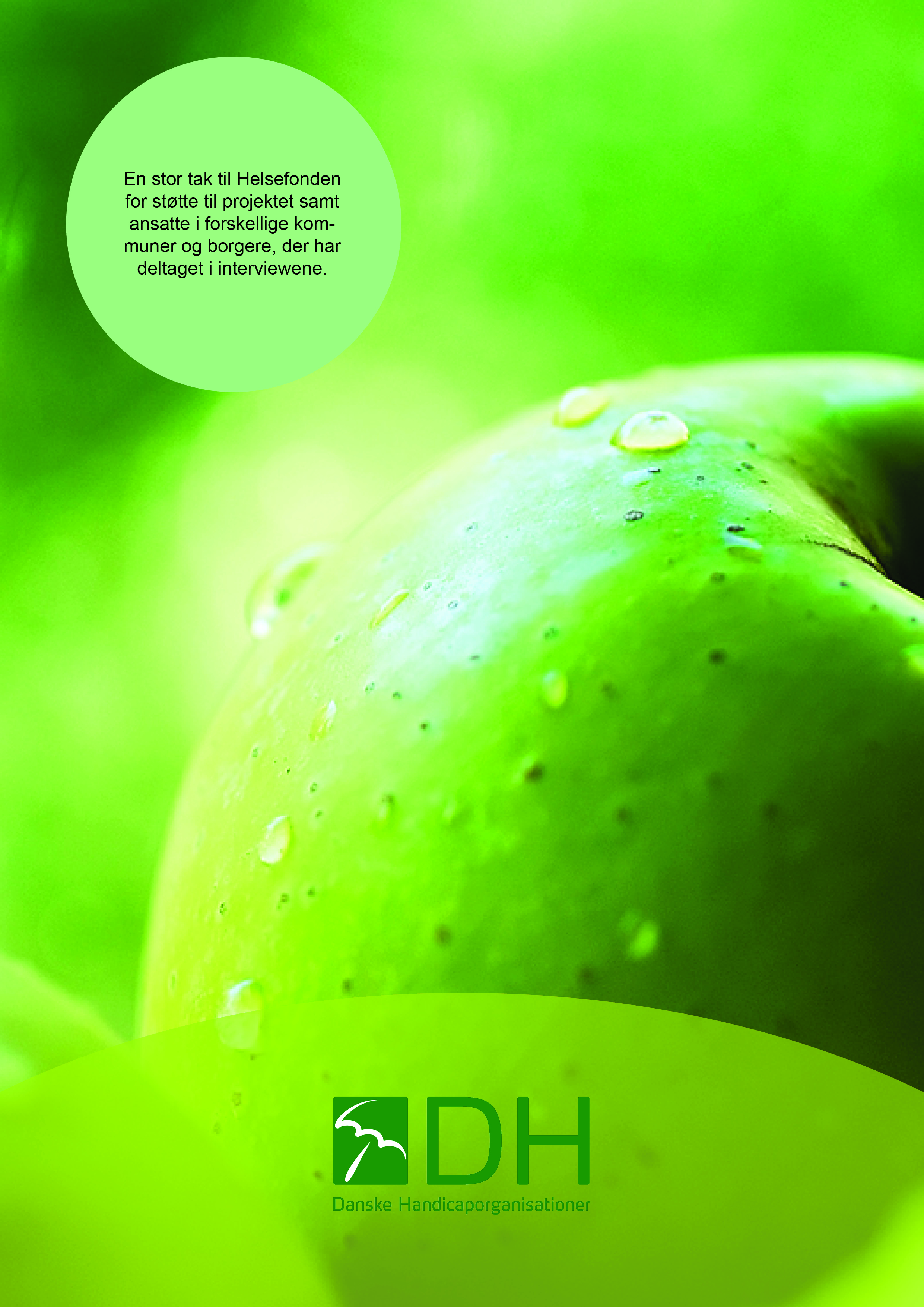 Målgruppe	Antal projekter*Sindslidelse/psykiatri10Udviklingshæmning7Nedsat funktionsevne/handicap**7Senhjerneskade2ADHD/autisme2Fysisk handicap1Dysleksi1Kronisk sygdom1Alle borgere1